NATIONAL CENTER FOR EDUCATION STATISTICS NATIONAL ASSESSMENT OF EDUCATIONAL PROGRESSNational Assessment of Educational Progress (NAEP) 2024Appendix J32024 School QuestionnairesOMB# 1850-0928 v.31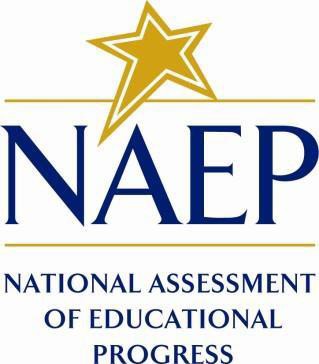 August 2023Appendix J3 provides the school survey questionnaires that will be administered in 2024. Grades 4 and 8 Core, Math, Reading, and Charter School questionnaires were previously approved in 2022 (OMB# 1850-0928 v.28), and any changes to the items from the 2022 administration are reflected in summary tables. Additionally, grade 8 Science and grade 12 Core, Math, and Reading were previously approved in 2019 (OMB# 1850-0928 v.15), and any changes to the items from the 2019 administration are reflected in summary tables. New COVID-19 Learning Recovery and NIES SQs, are available in this document. Any changes to the NIES SQs since the 2019 administration are reflected in summary tables. Please note, some of the numbers of the items may be missing or out of order in these printed versions. This will be corrected in the platform view.School Administrator Questionnaire Login Screen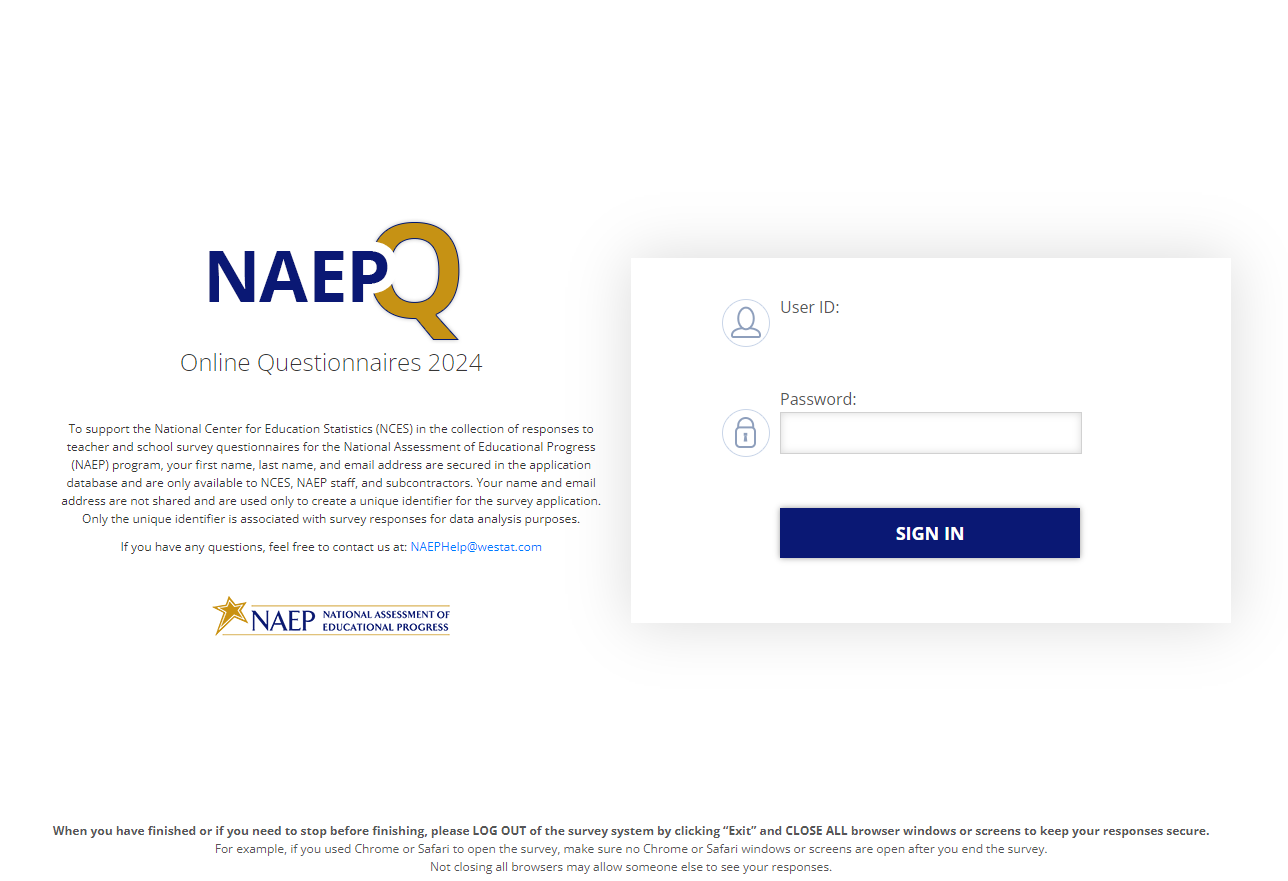 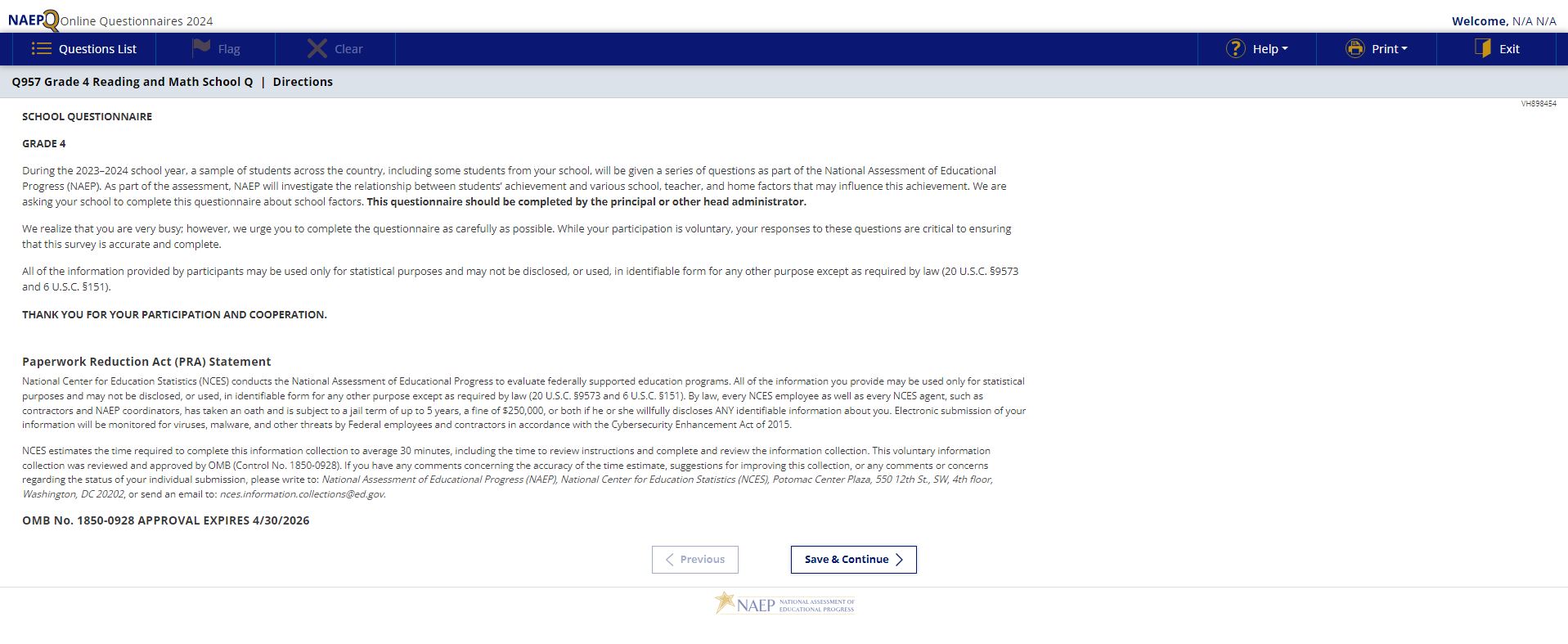 Sample School Questionnaire Booklet Covers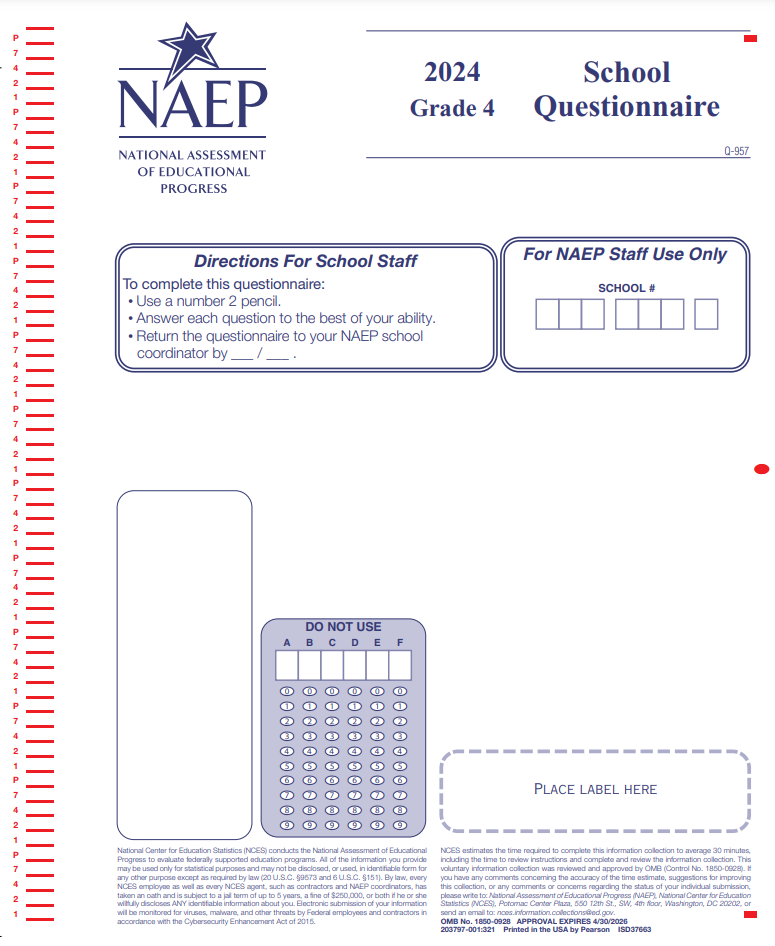 Appendix J3-1: Summary of Changes Operational Grade 4 and Grade 8 (Core)Appendix J3-2: Operational Grade 4 (Core)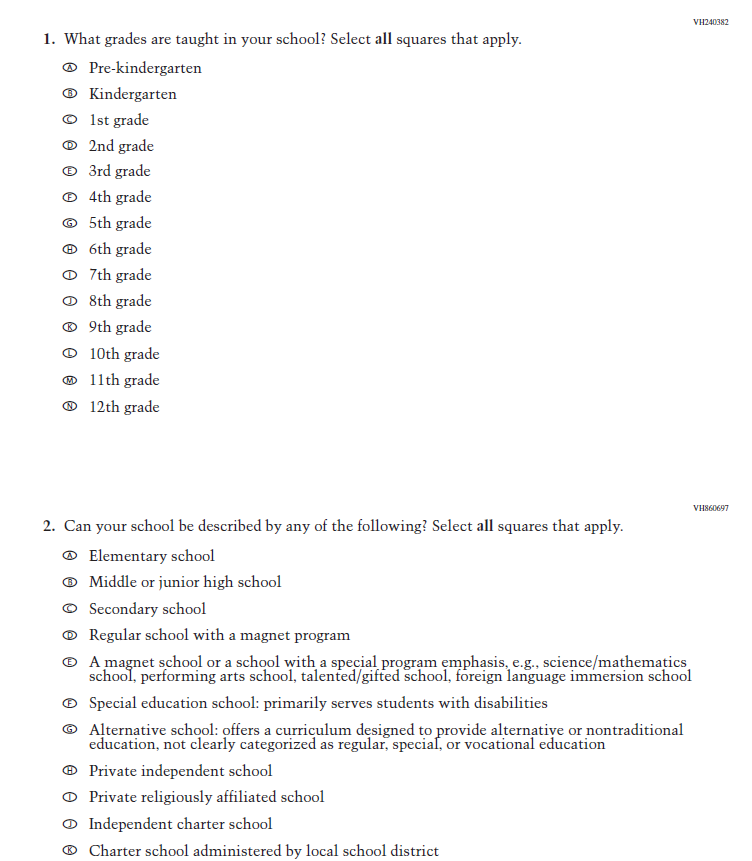 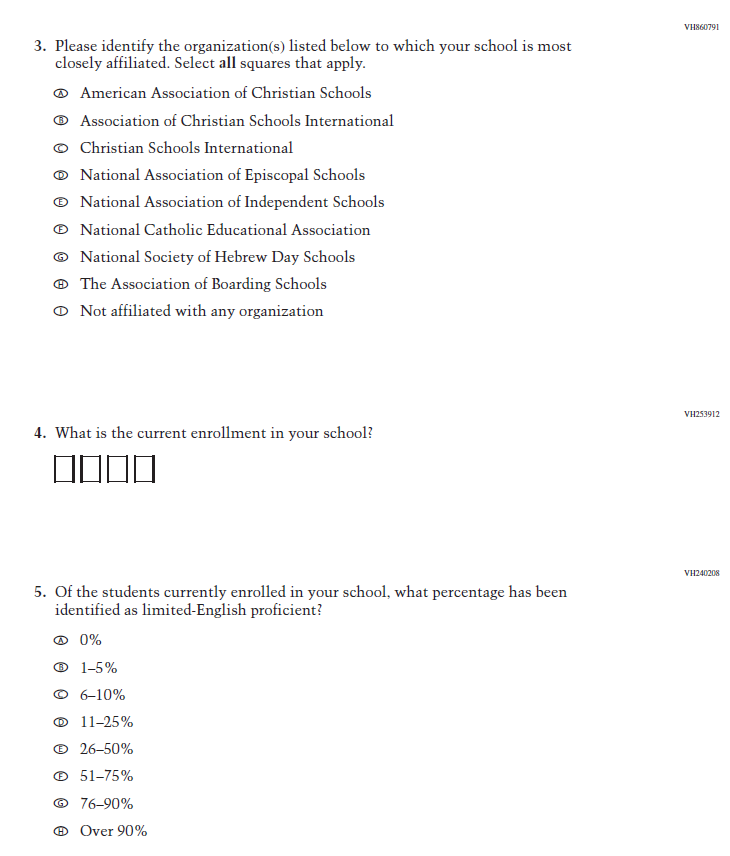 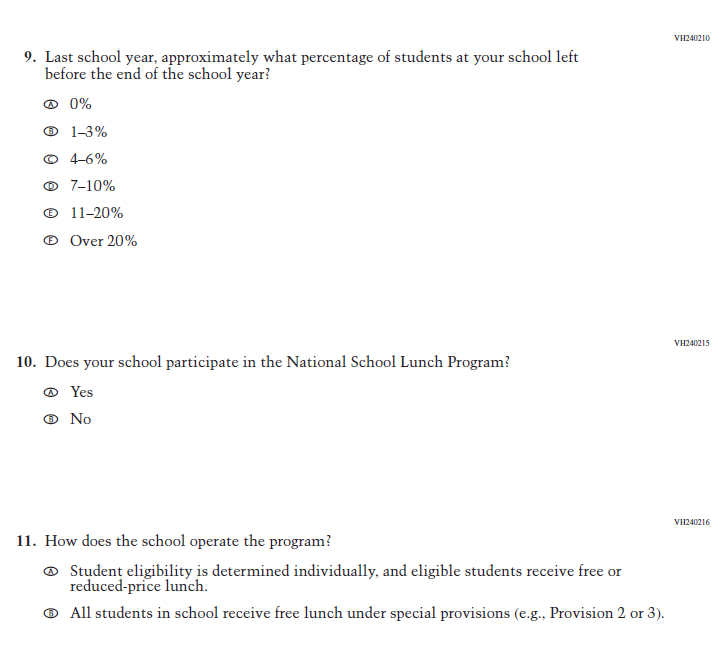 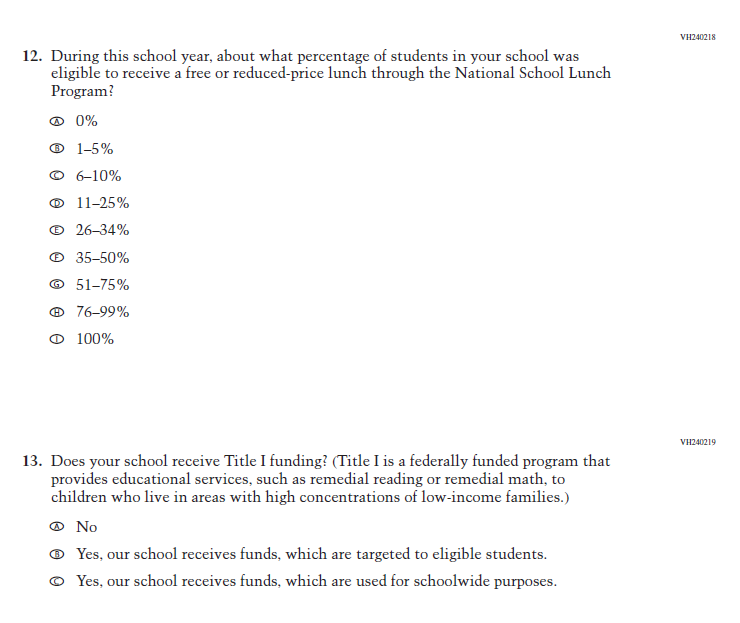 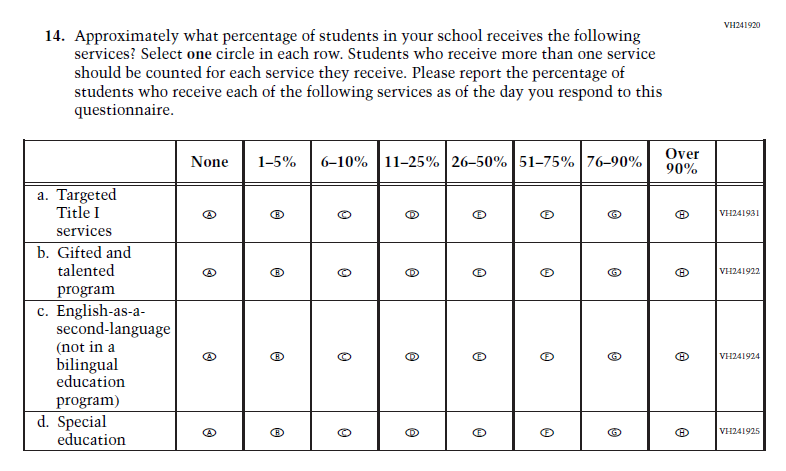 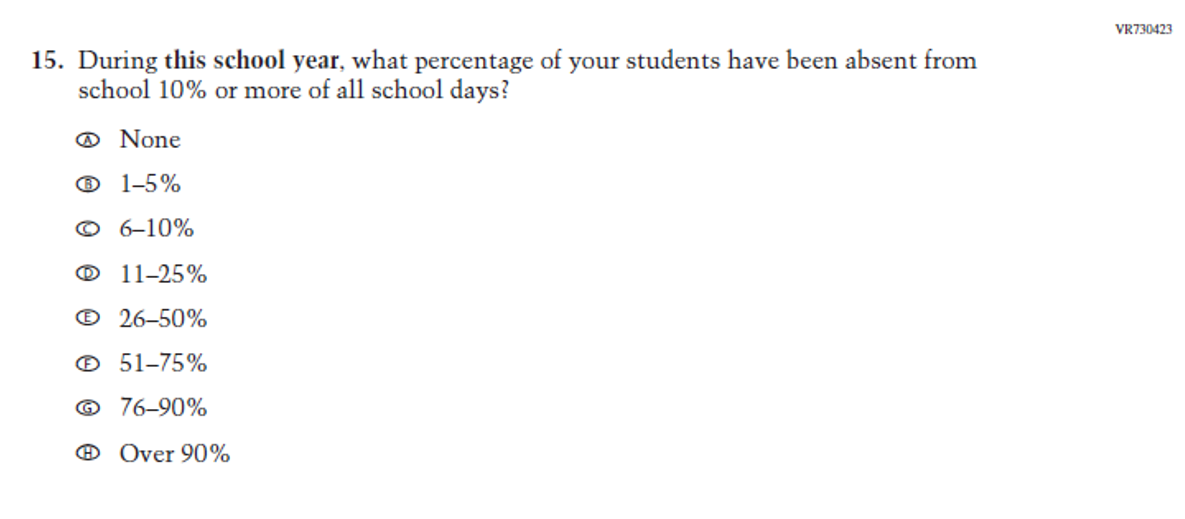 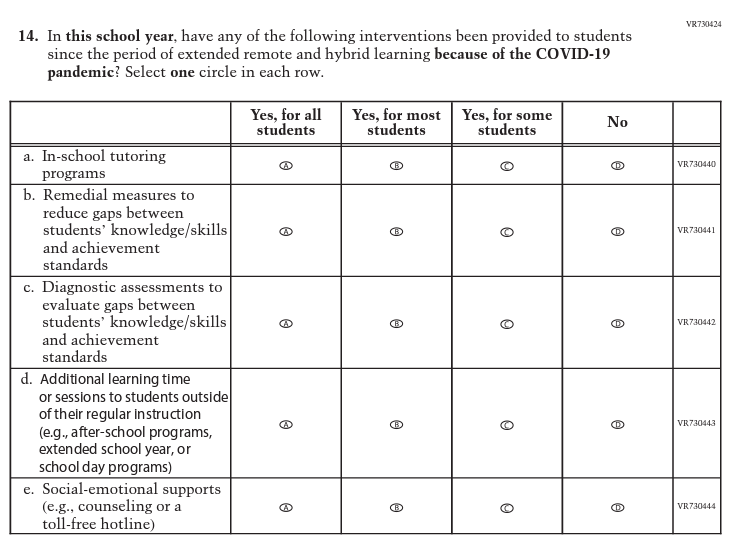 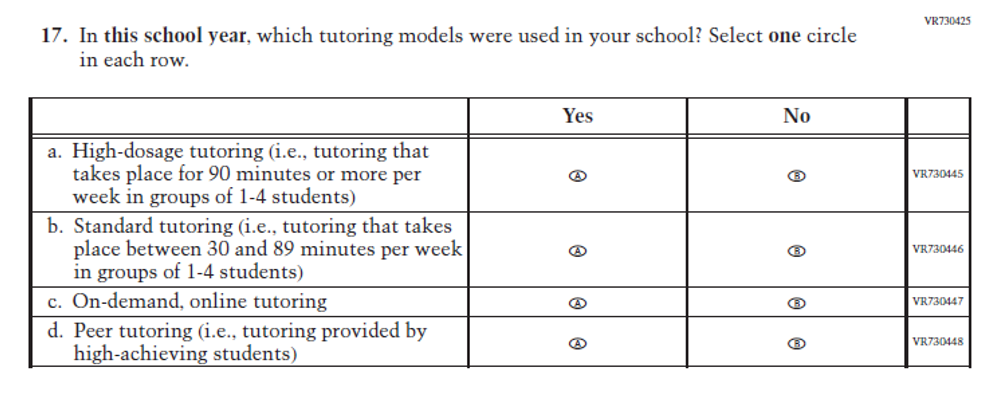 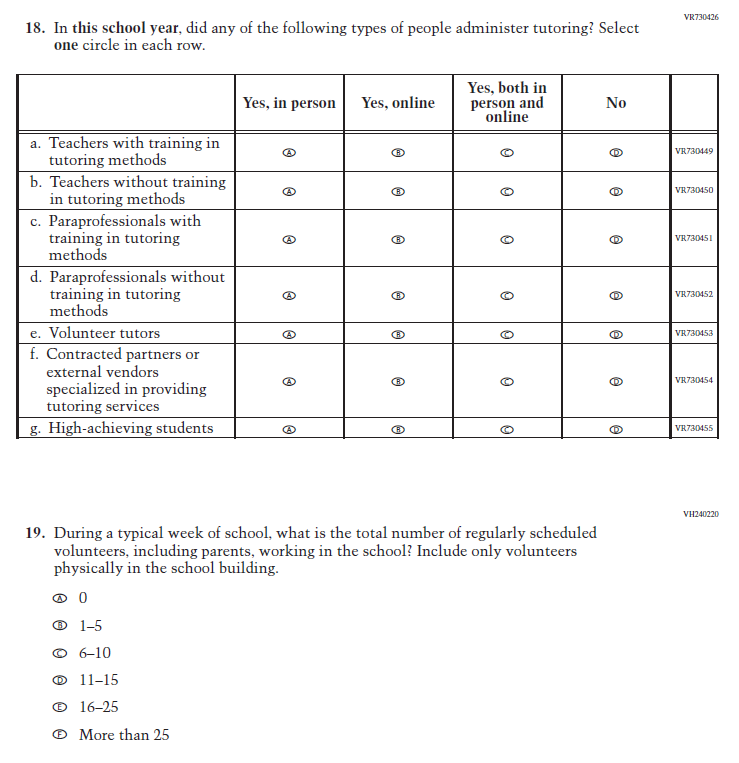 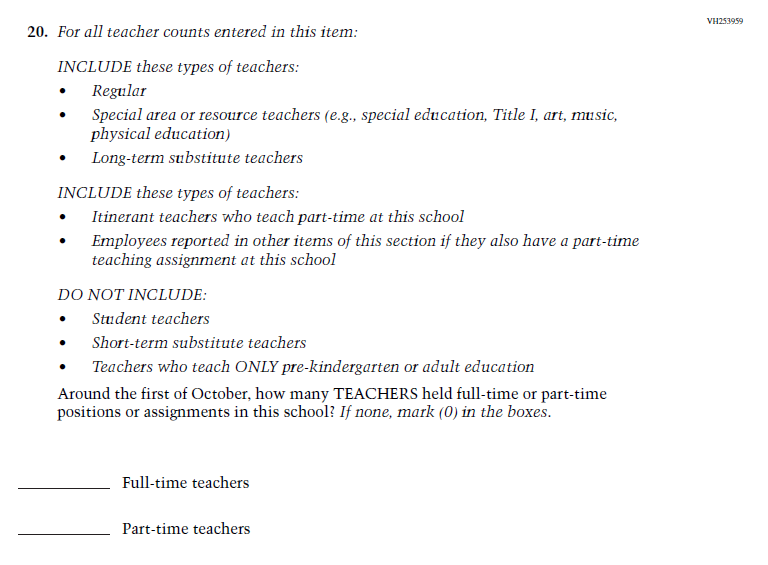 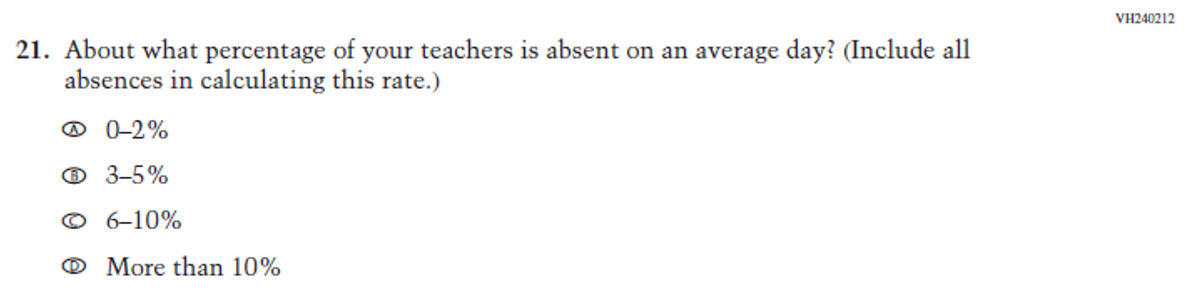 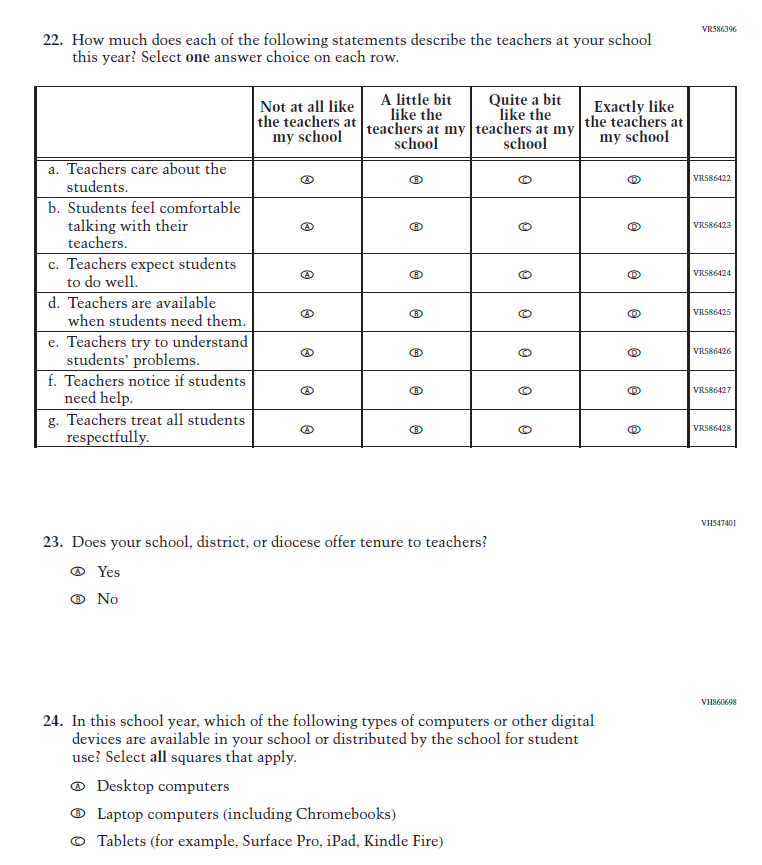 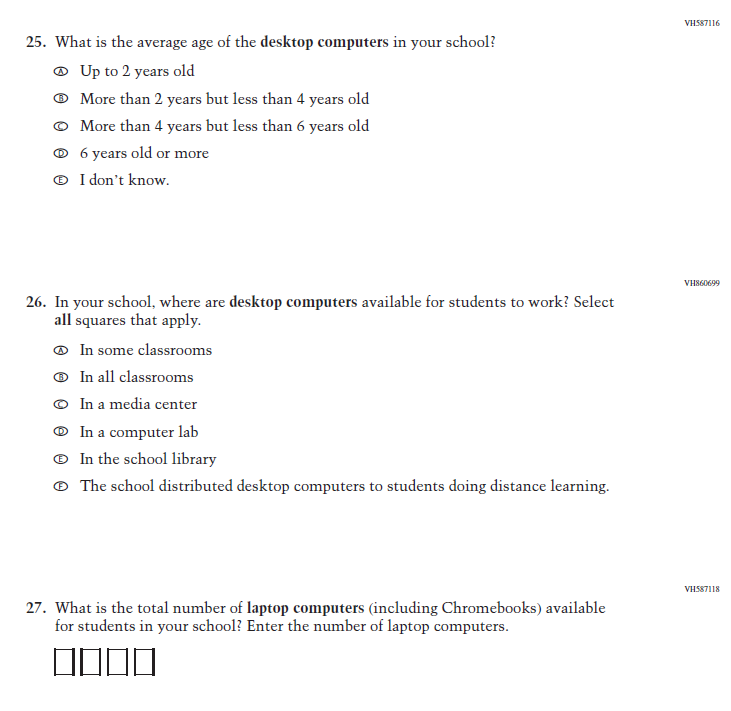 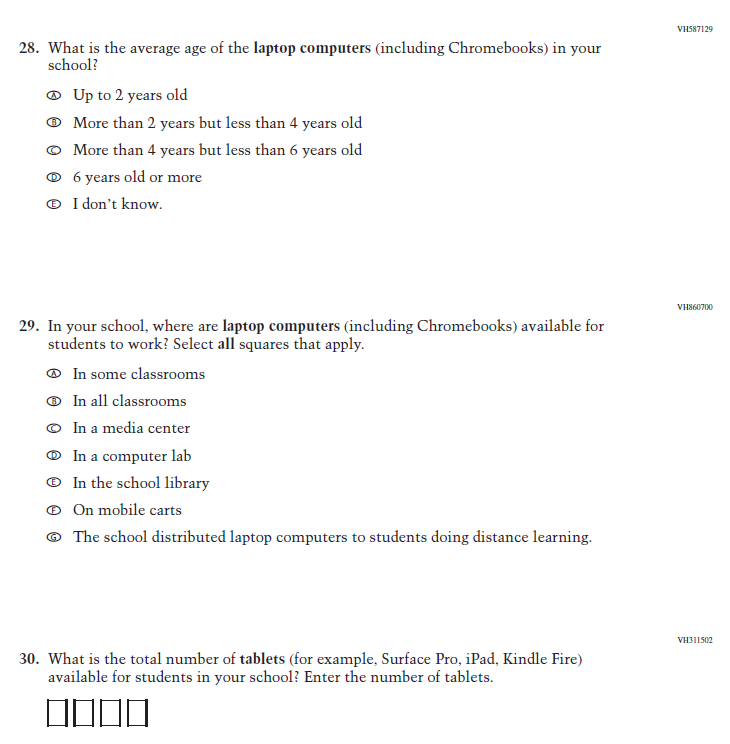 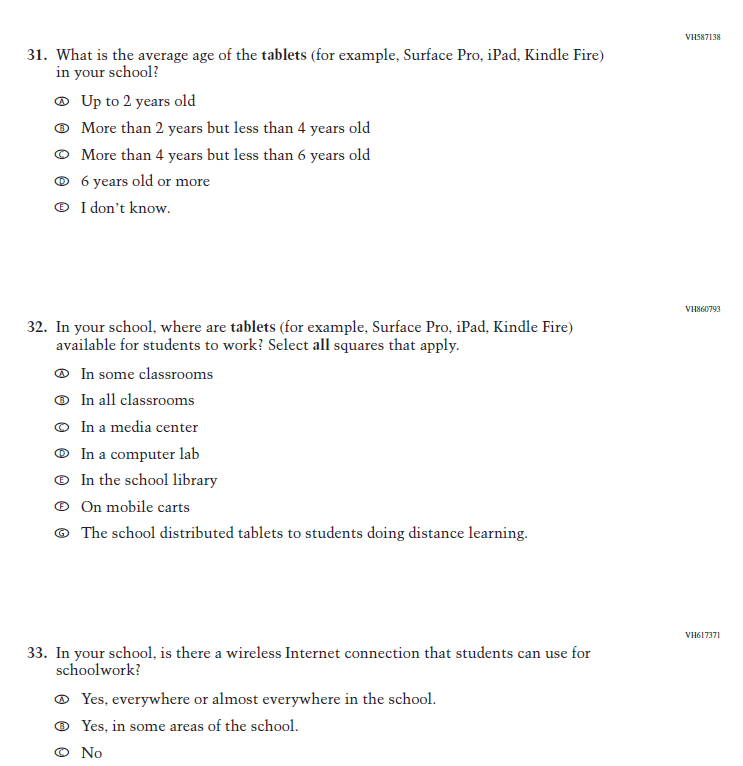 Appendix J3-3: Operational Grade 8 (Core)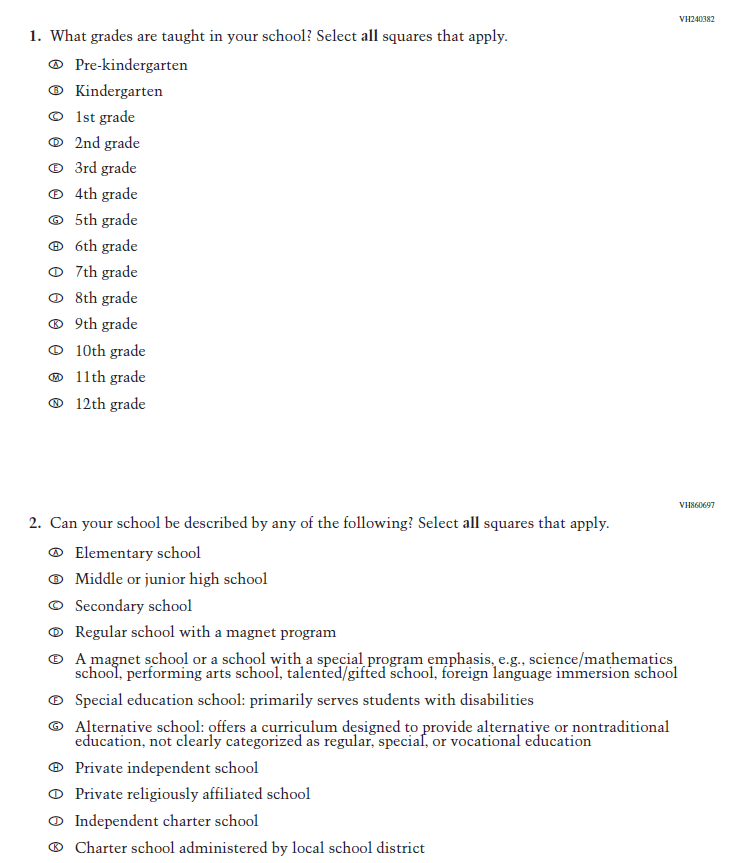 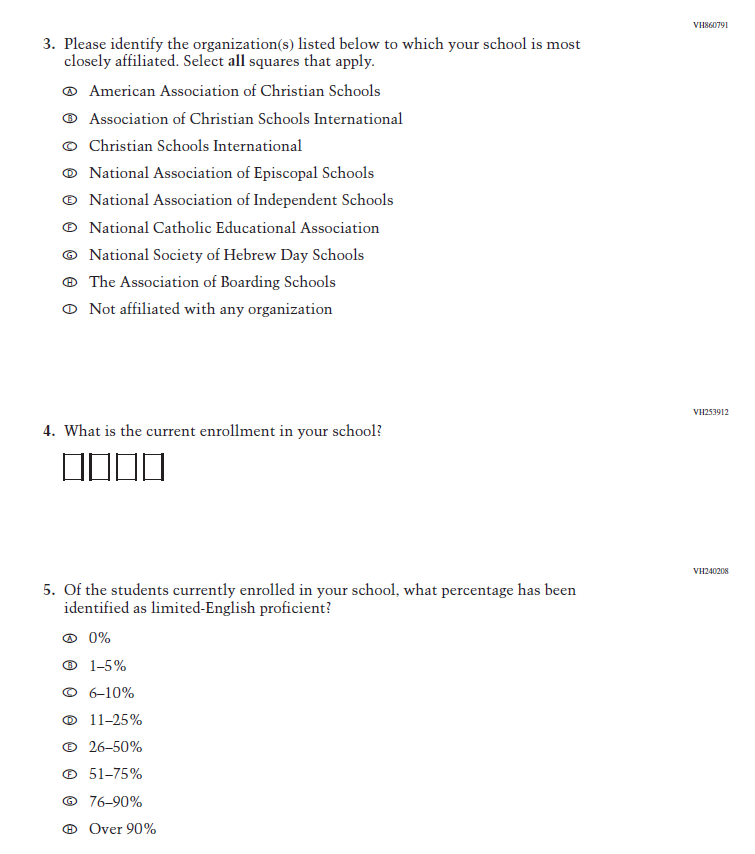 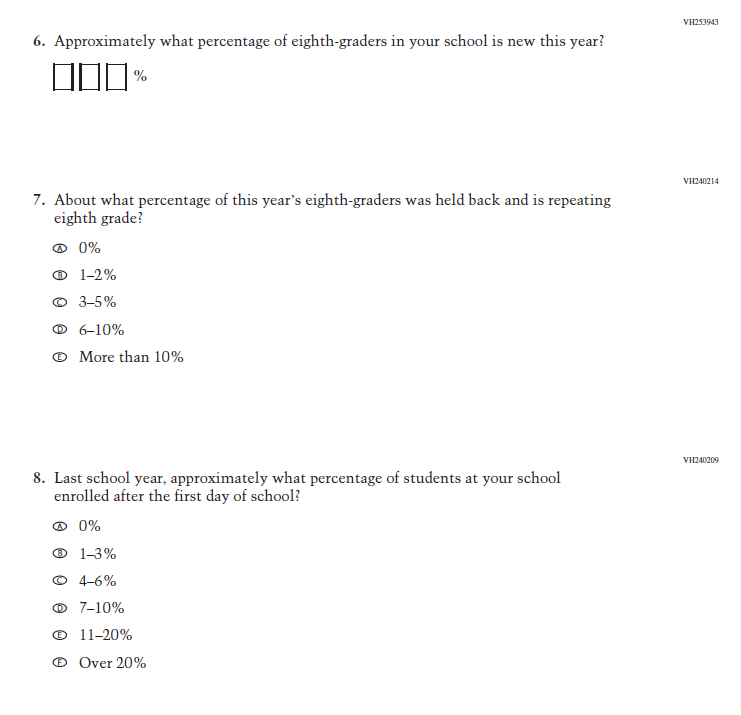 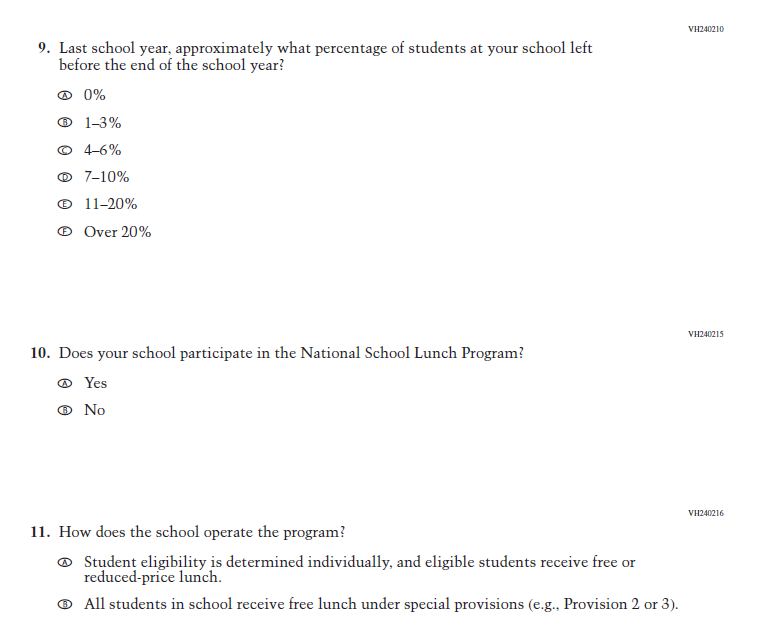 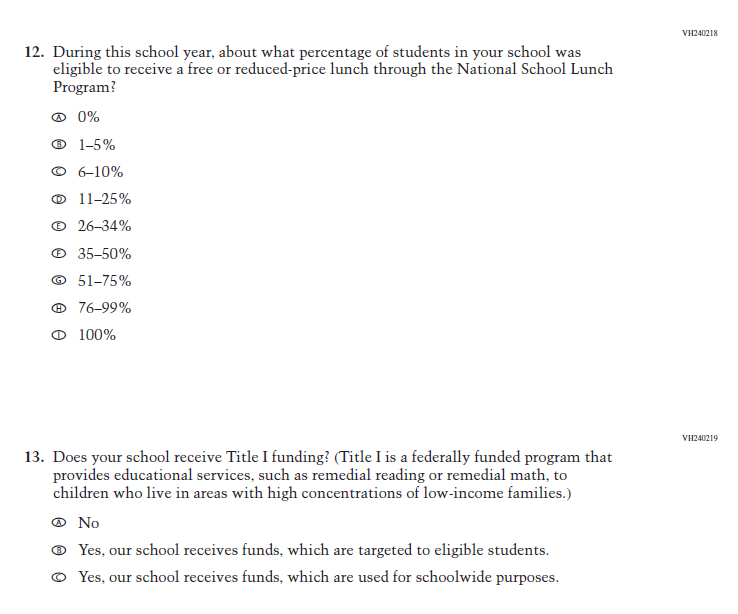 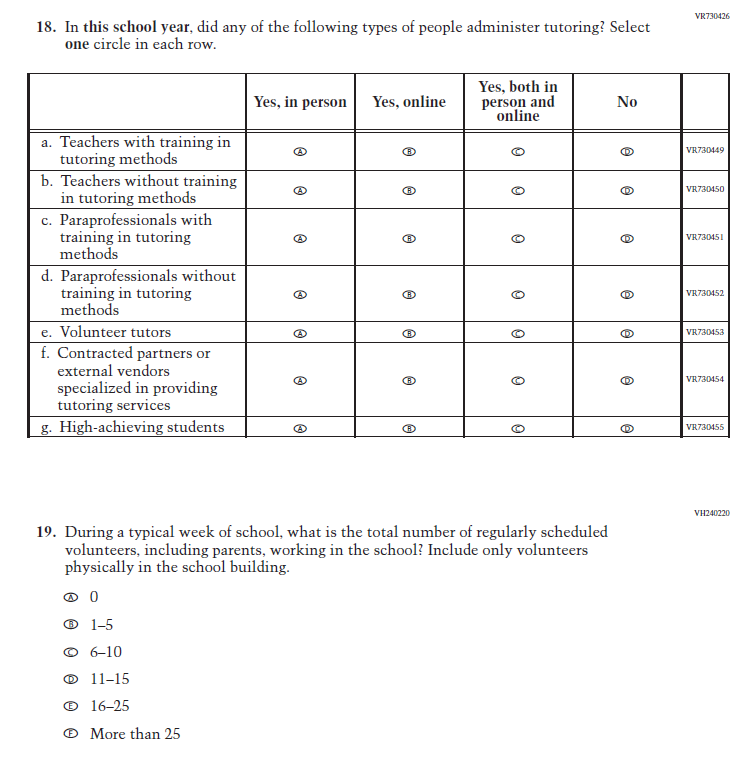 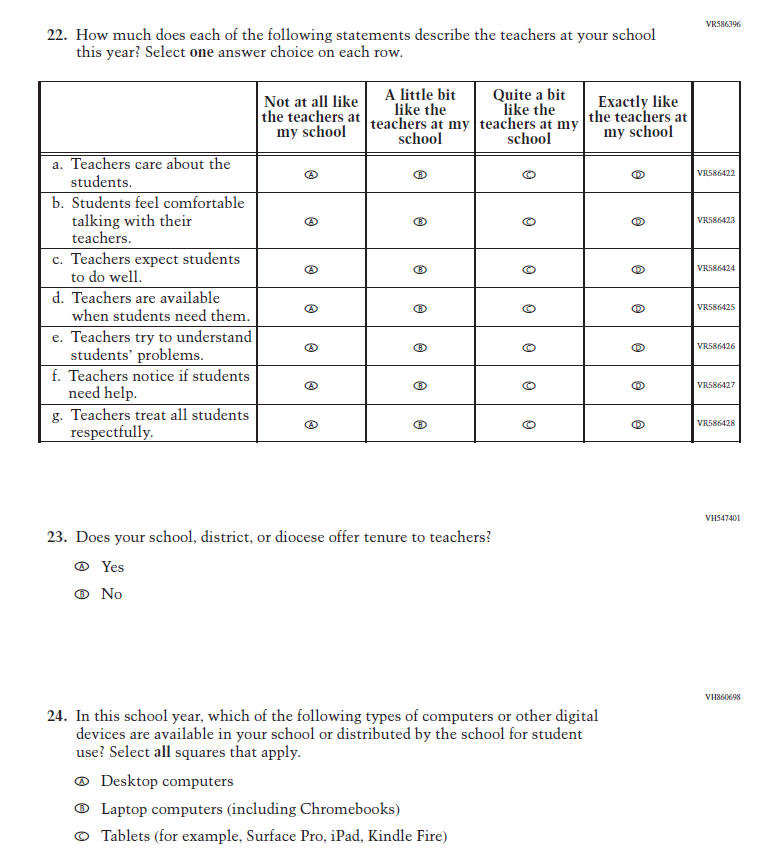 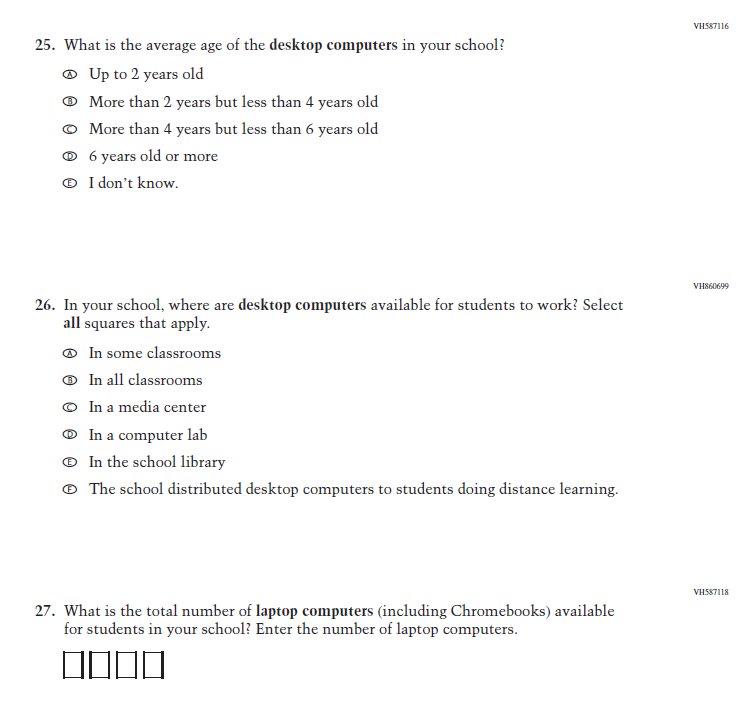 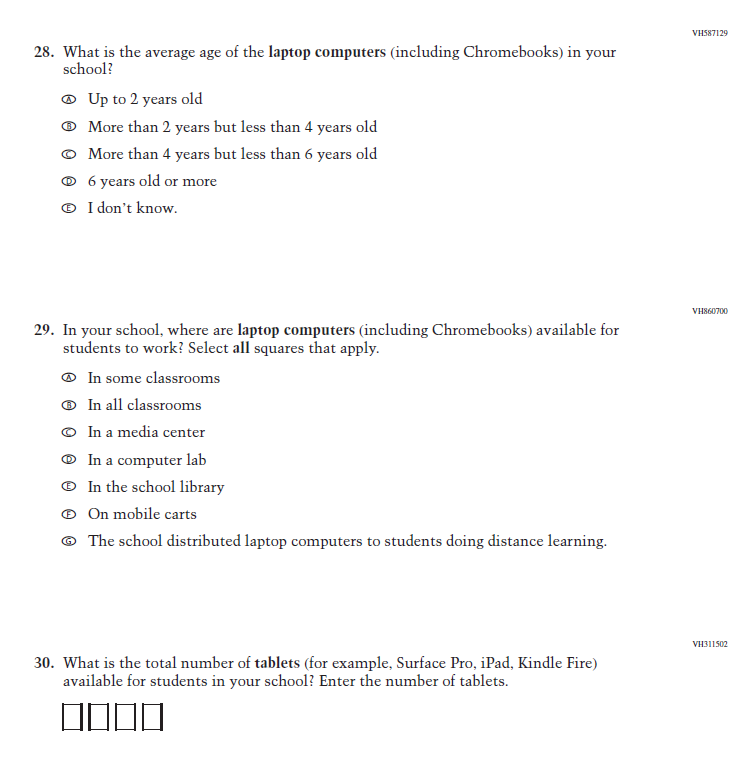 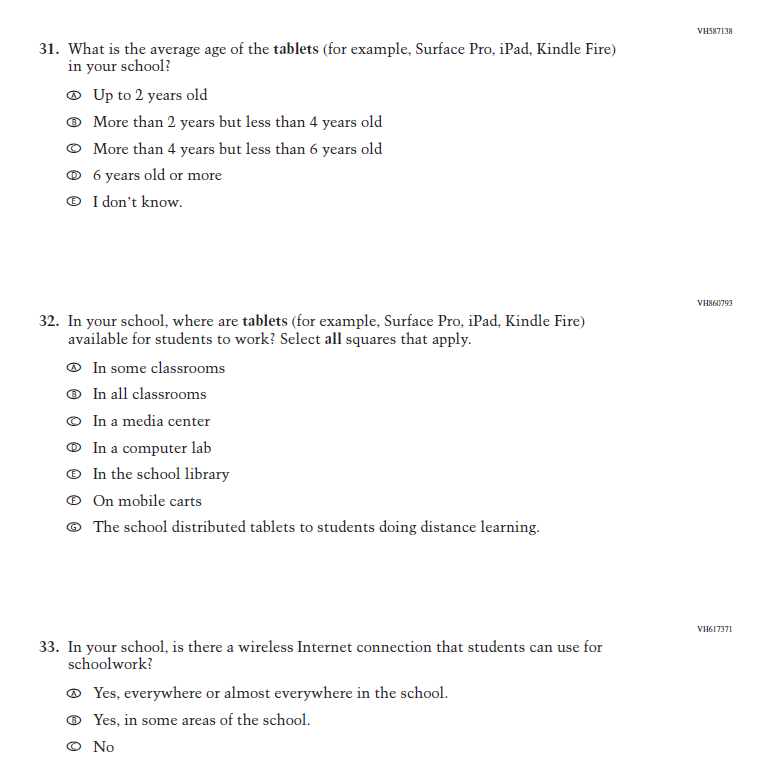 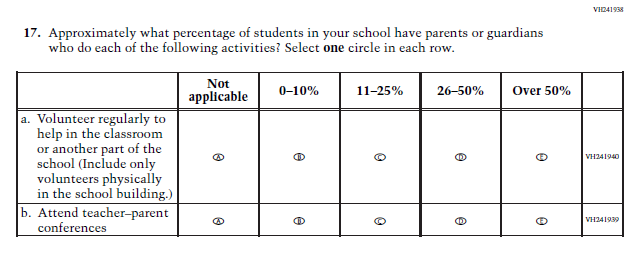 Appendix J3-4: Summary of Changes Operational Grade 12 (Core)Appendix J3-5: Operational Grade 12 (Core)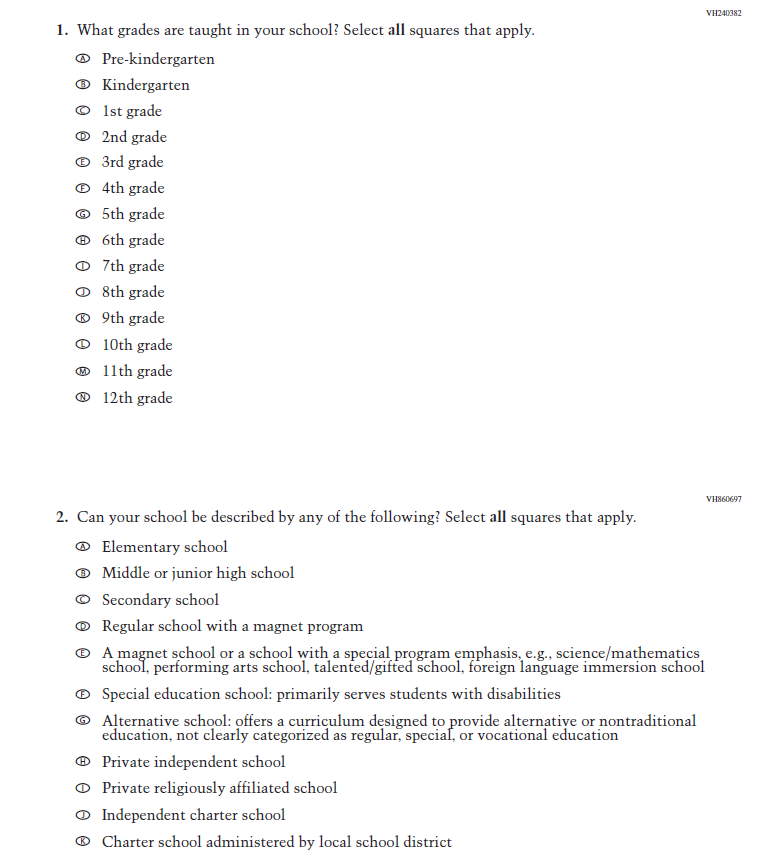 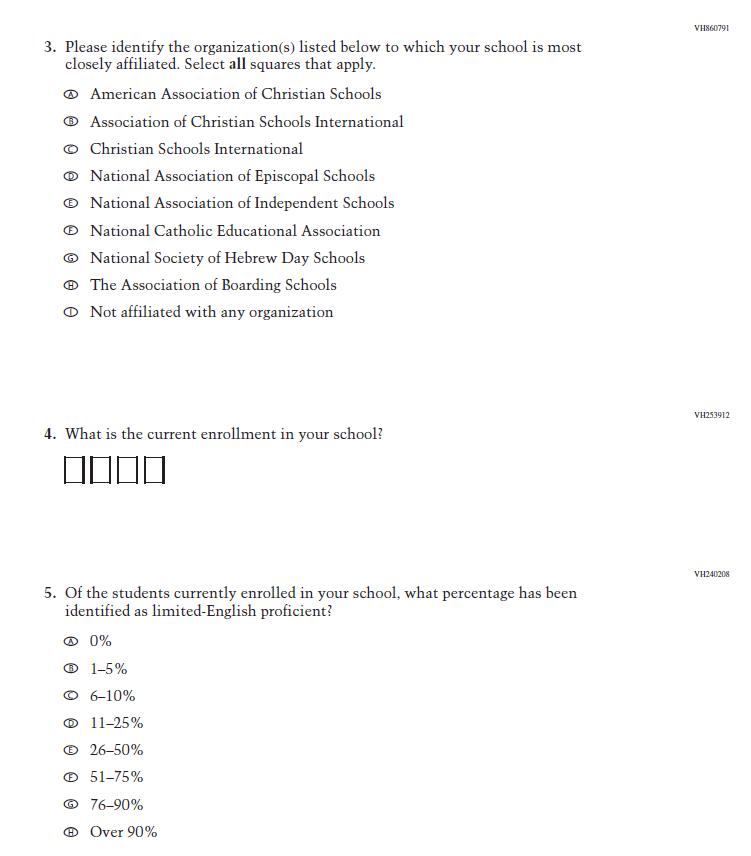 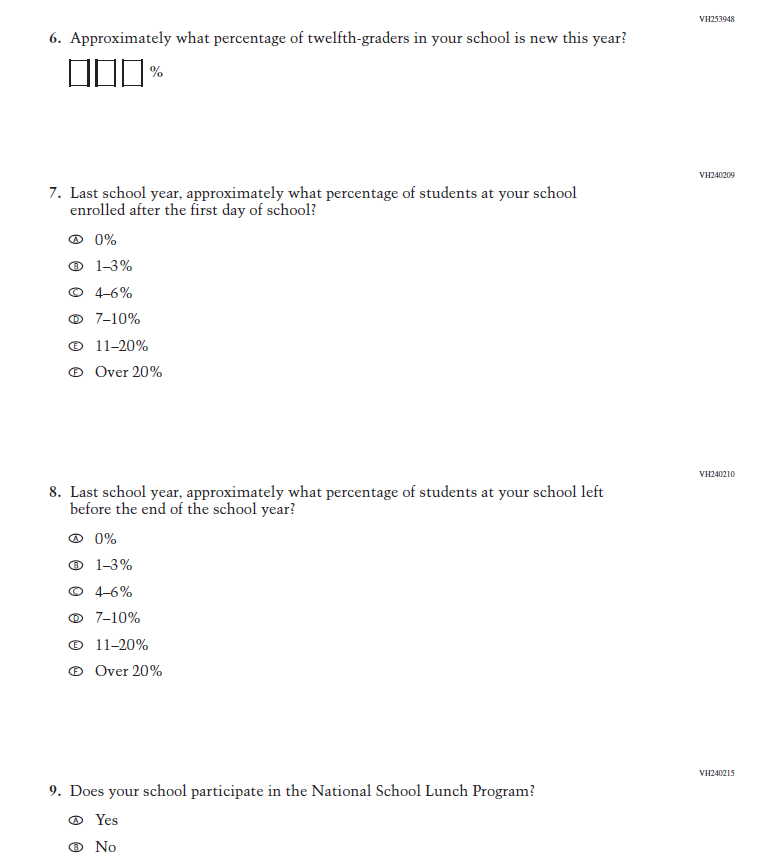 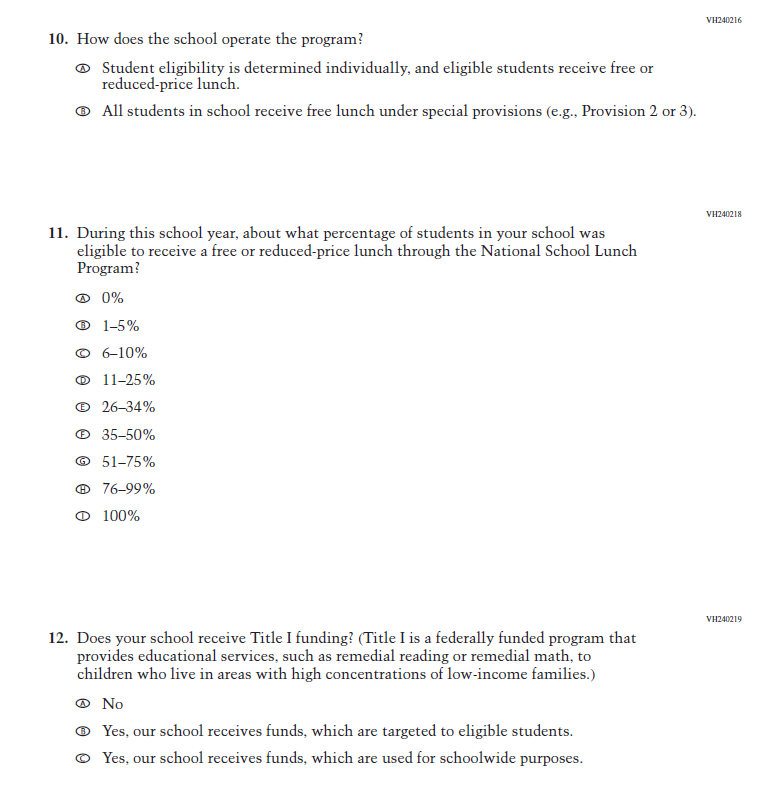 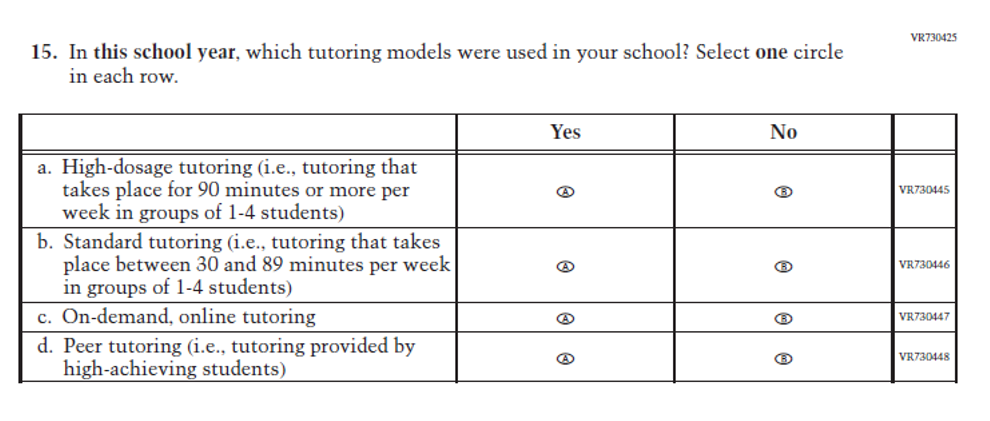 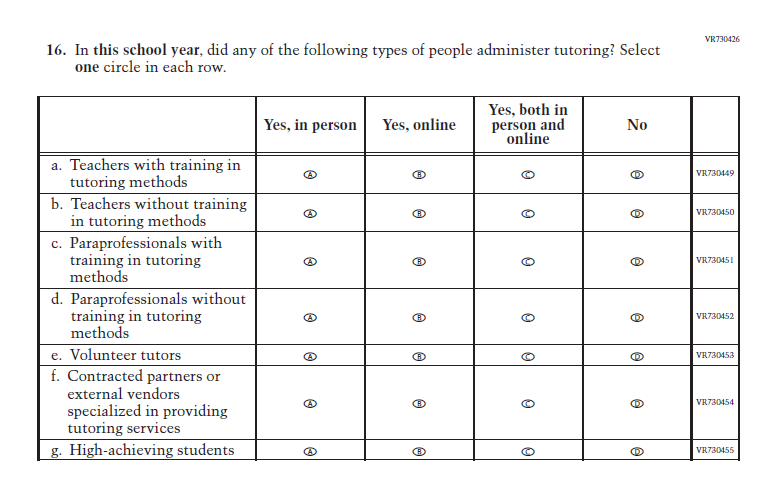 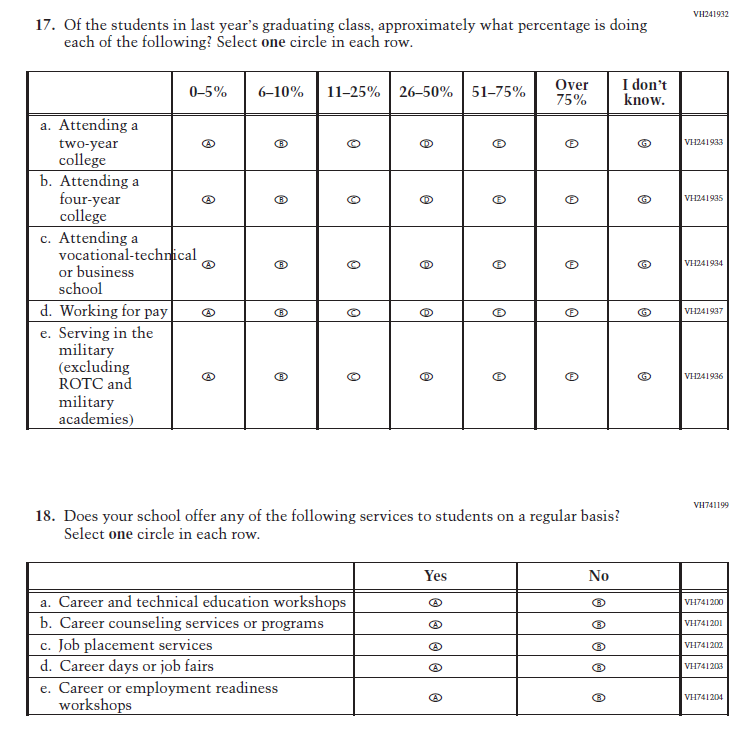 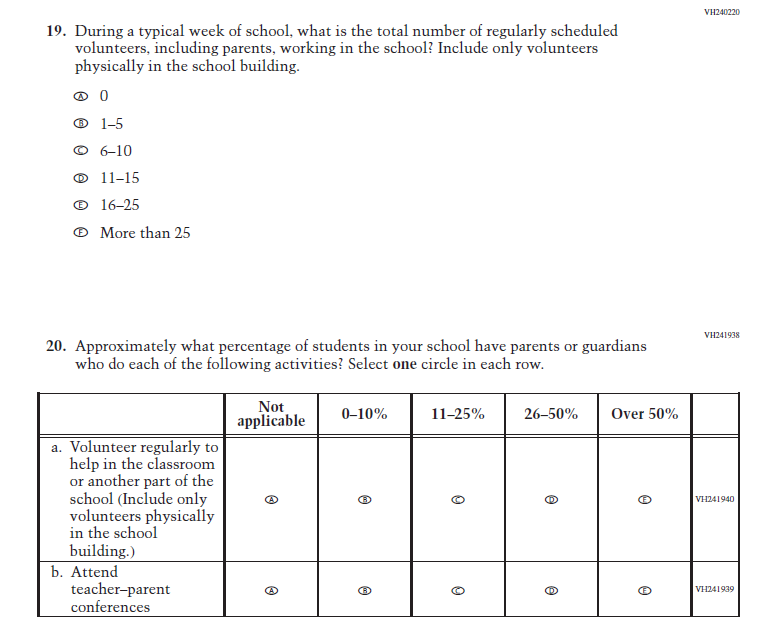 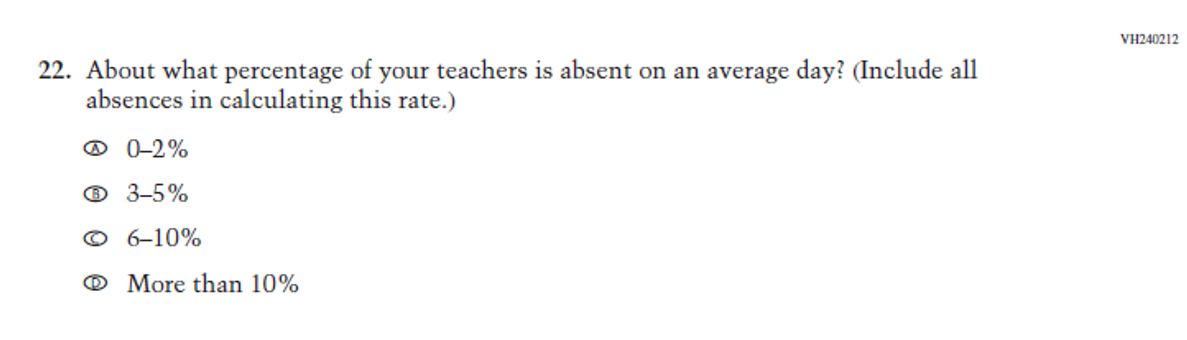 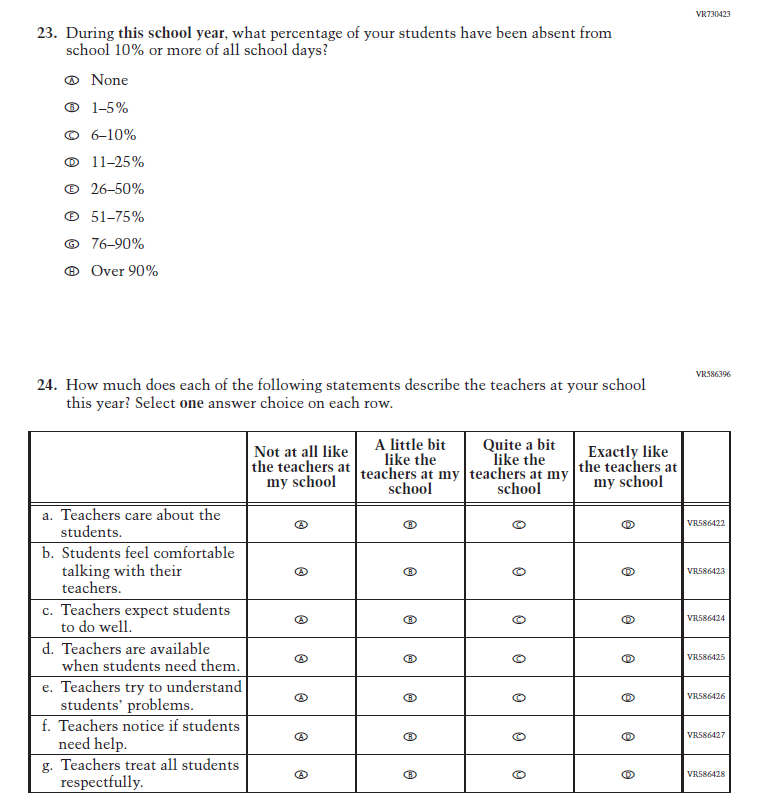 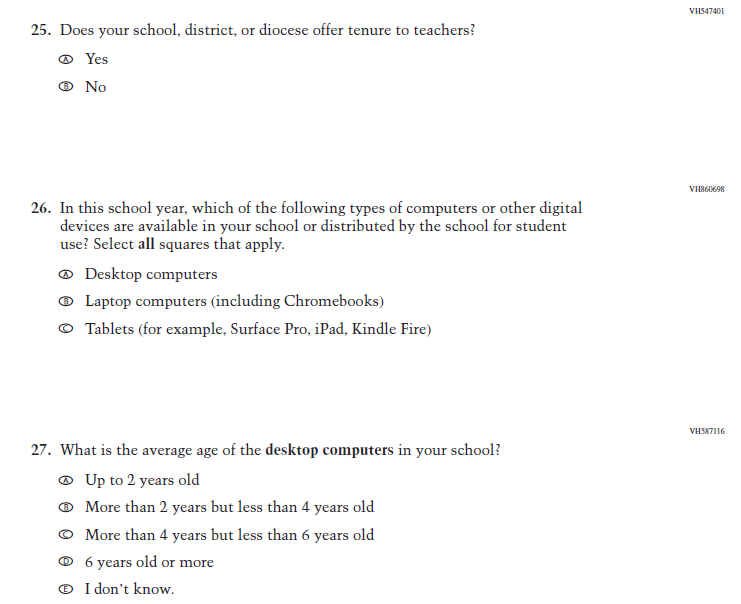 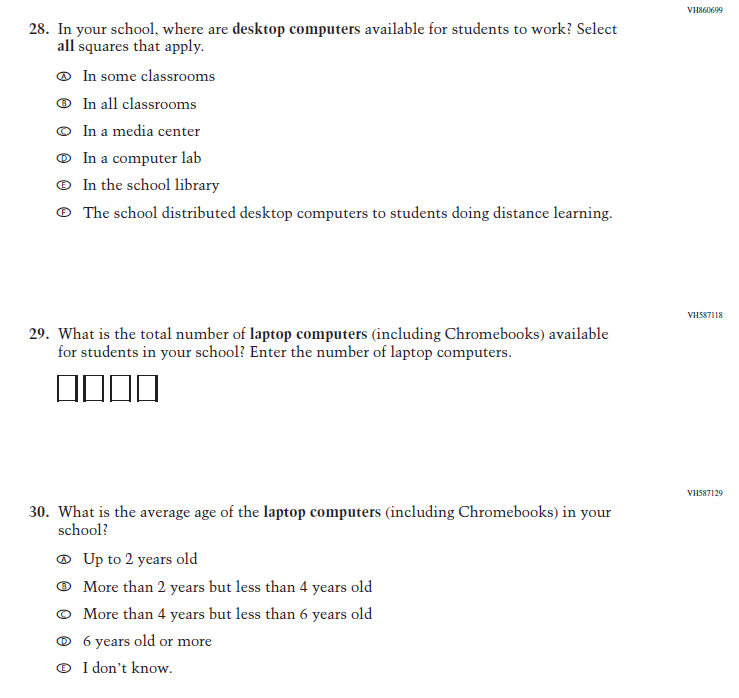 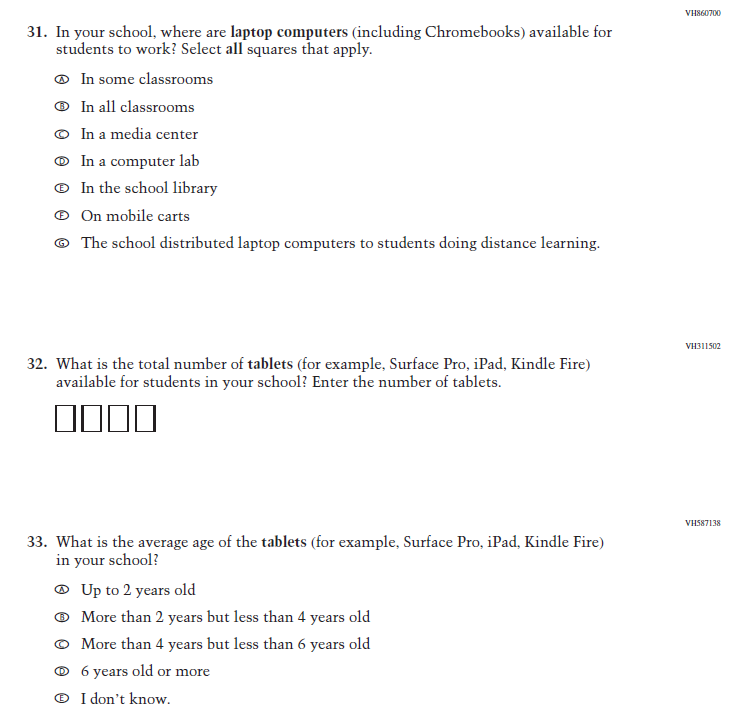 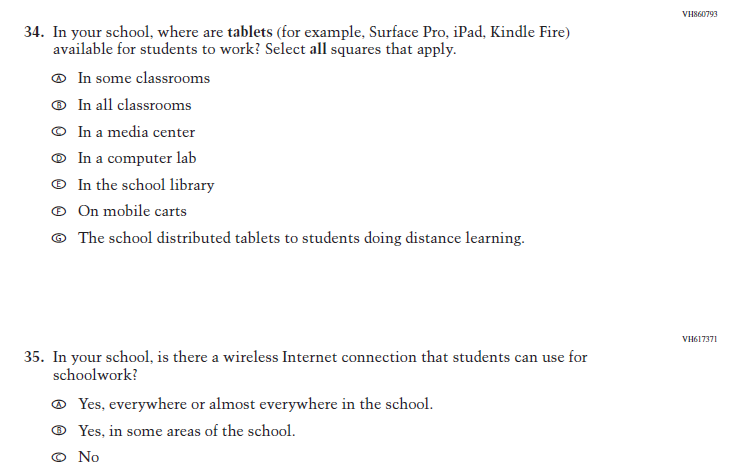 Appendix J3-6: Operational Grade 4 (Mathematics)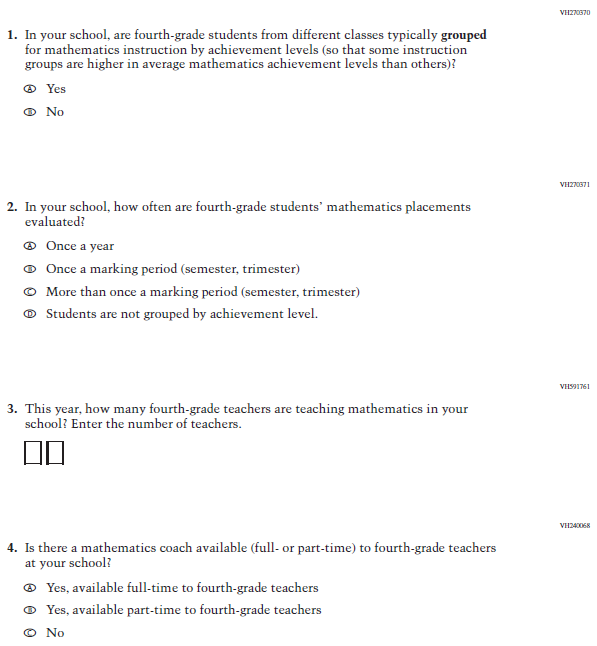 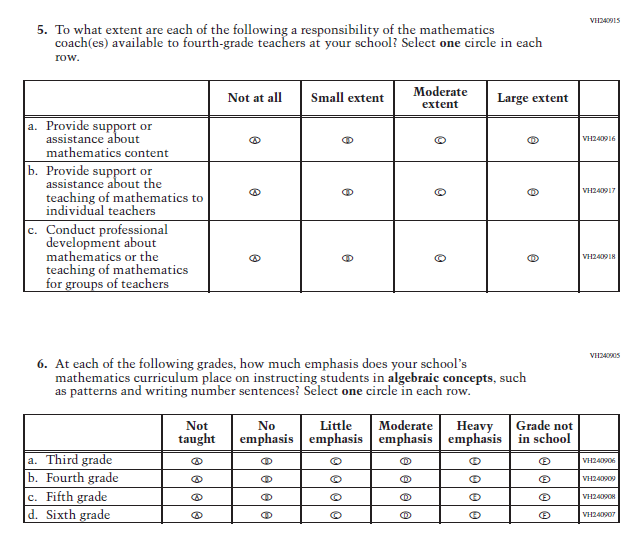 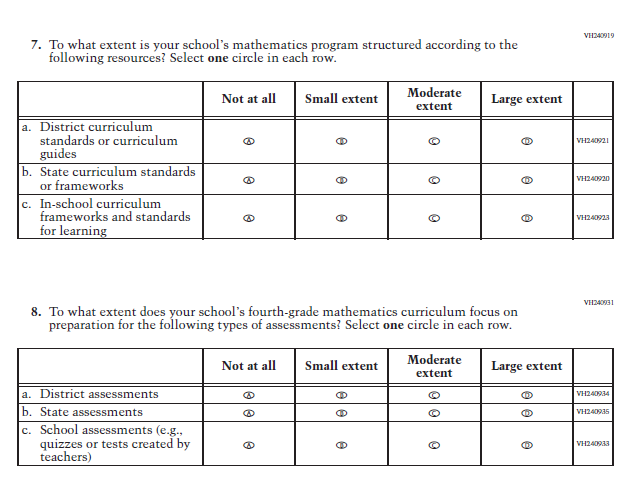 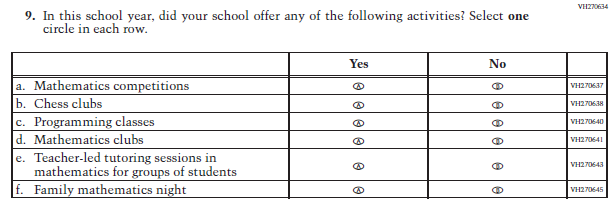 	Appendix J3-7: Summary of Changes Operational Grade 8 (Mathematics)Appendix J3-8: Operational Grade 8 (Mathematics)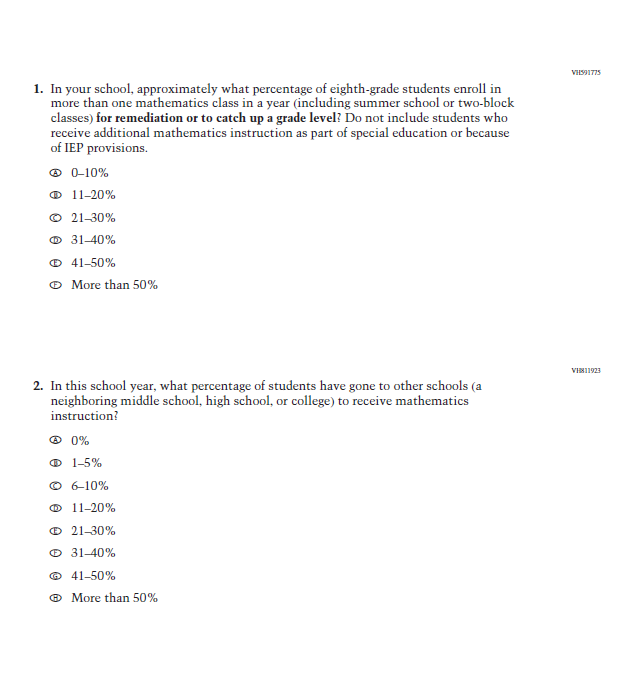 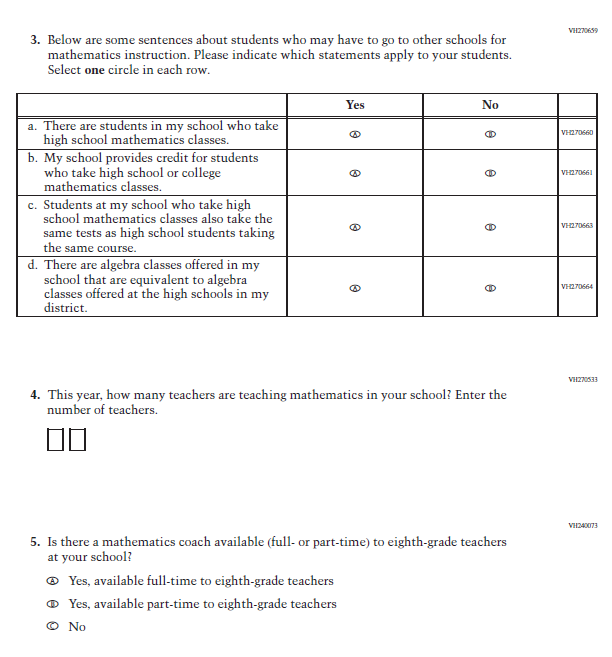 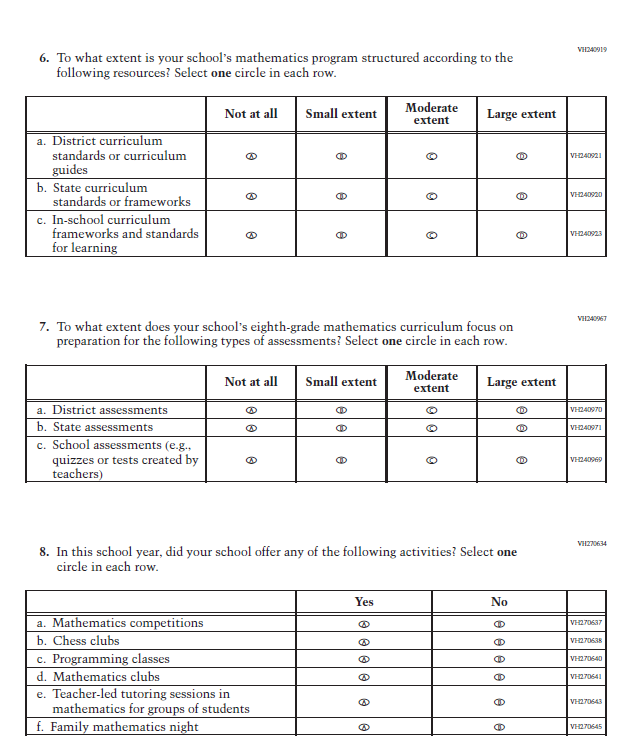 Appendix J3-9: Operational Grade 12 (Mathematics)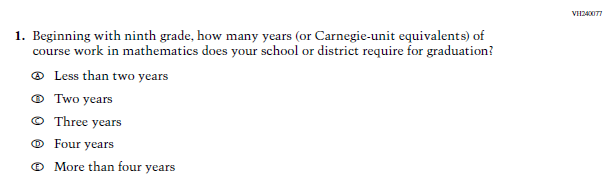 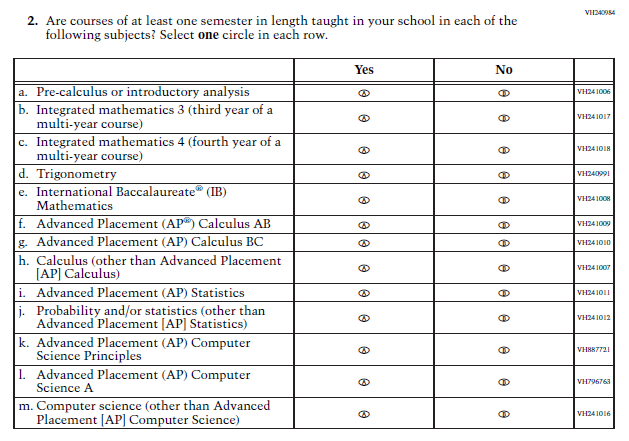 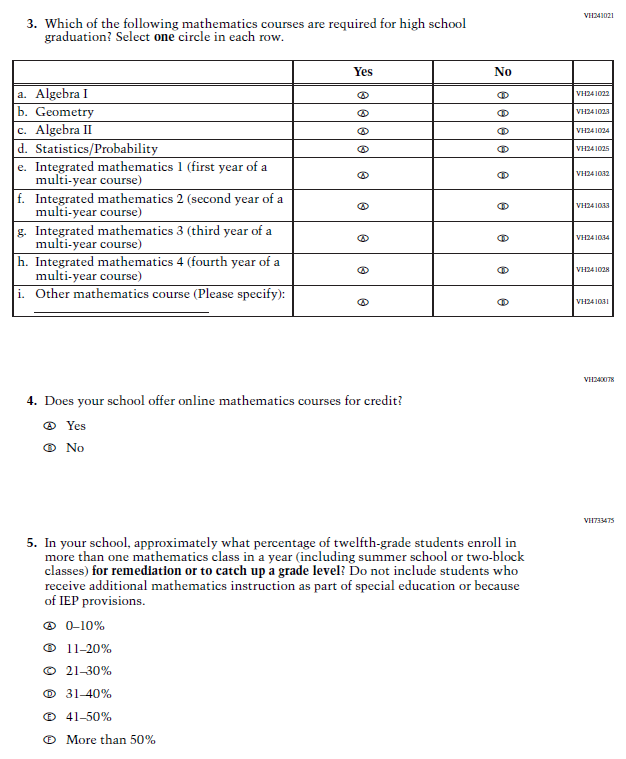 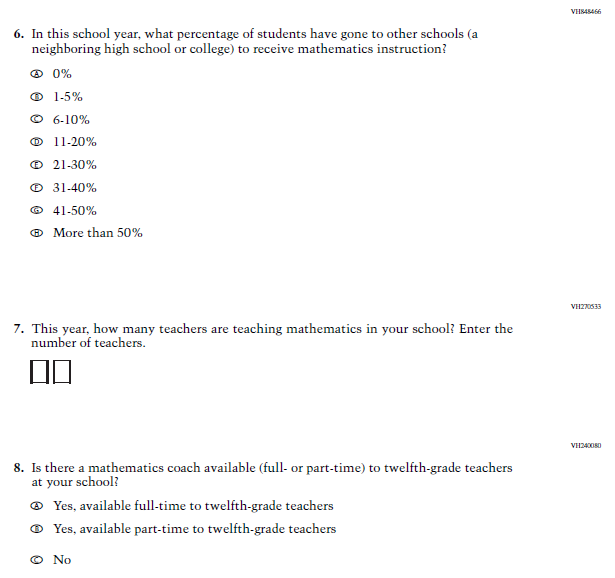 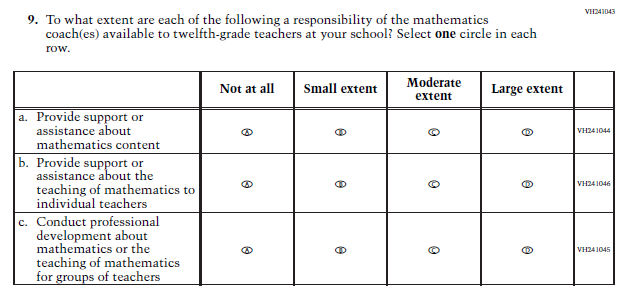 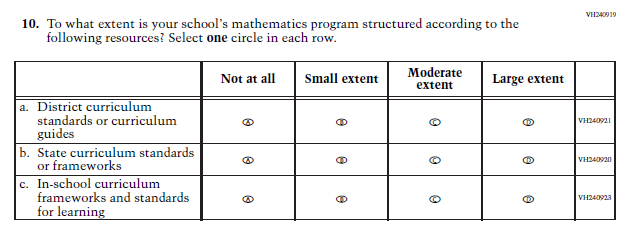 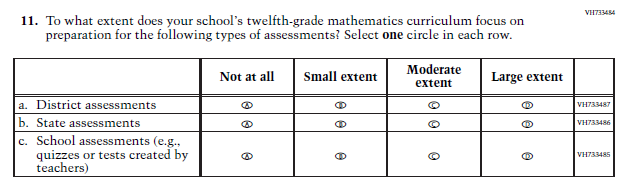 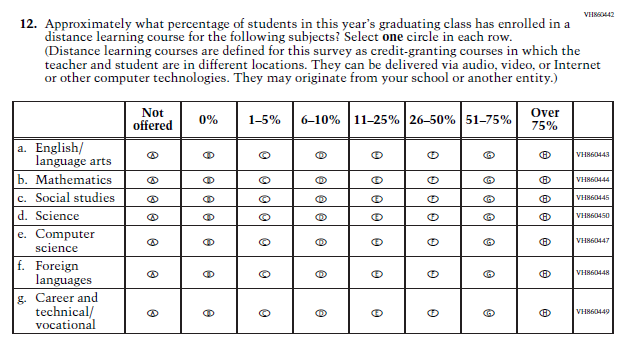 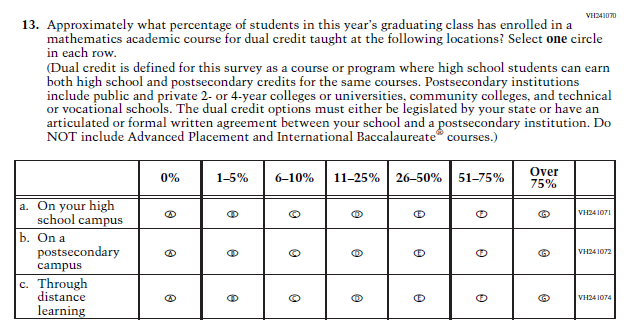 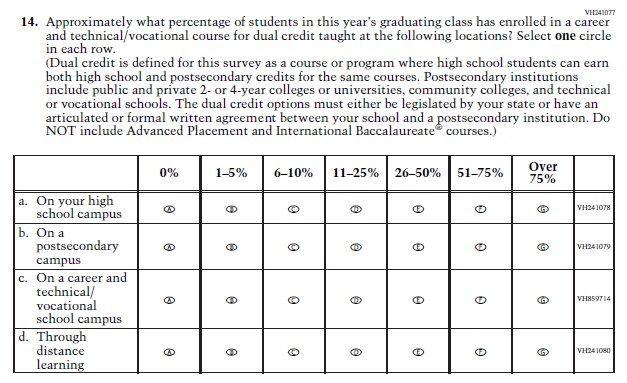 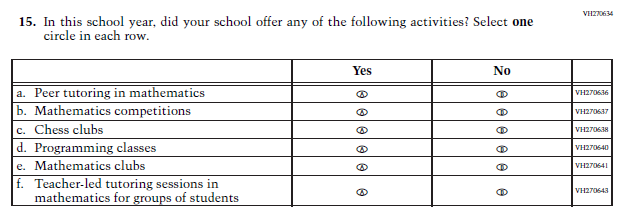 	Appendix J3-10: Summary of Changes Operational Grade 4, 8, and 12 (Reading)Appendix J3-11: Operational Grade 4 (Reading)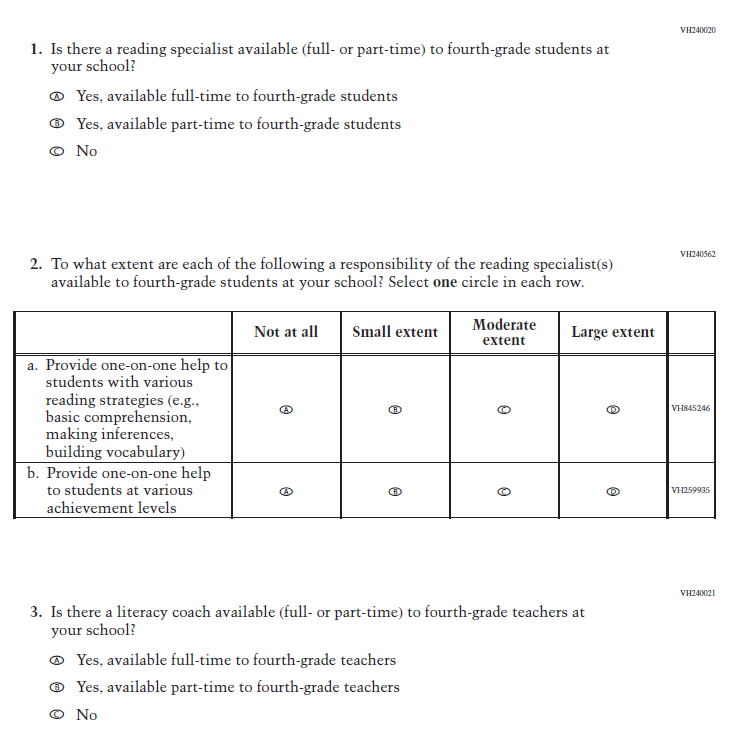 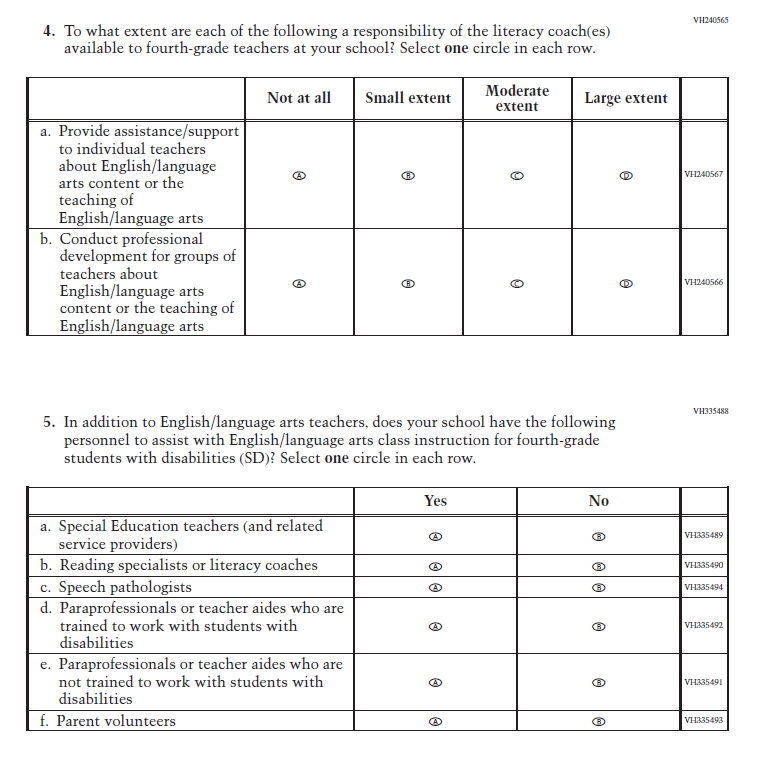 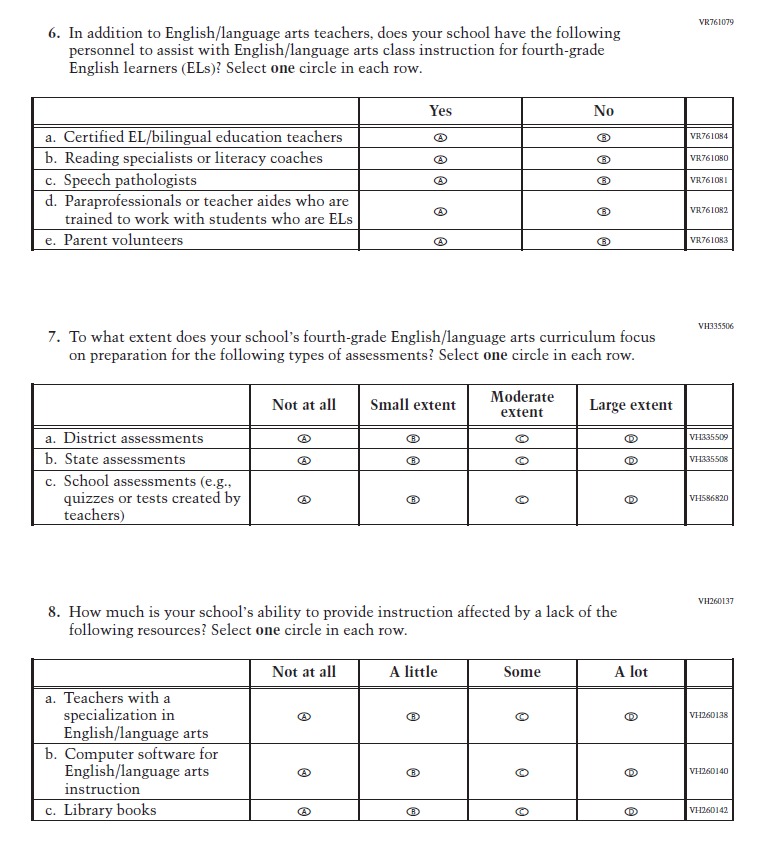 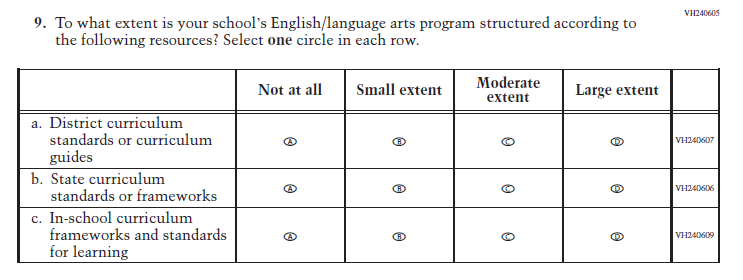 Appendix J3-12: Operational Grade 8 (Reading)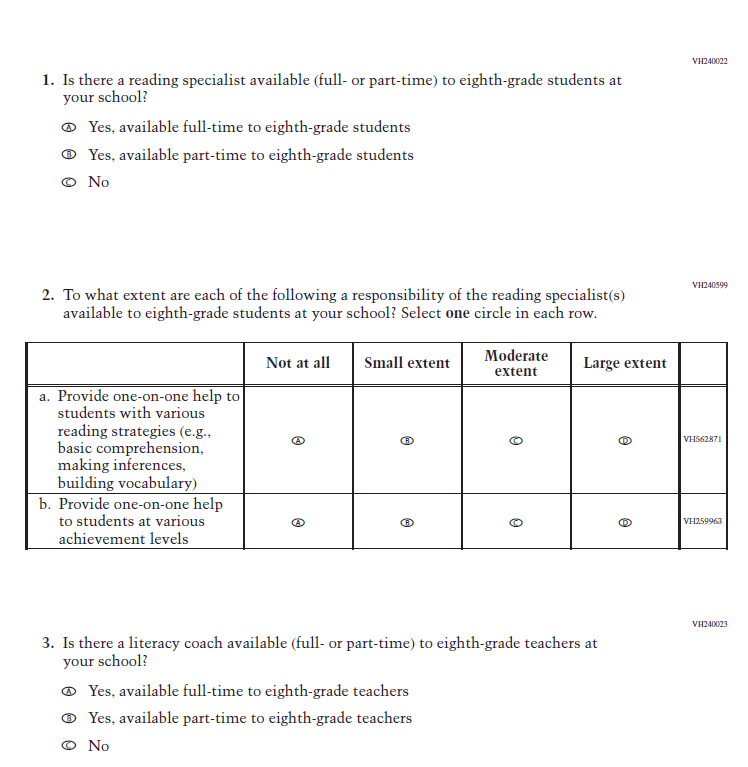 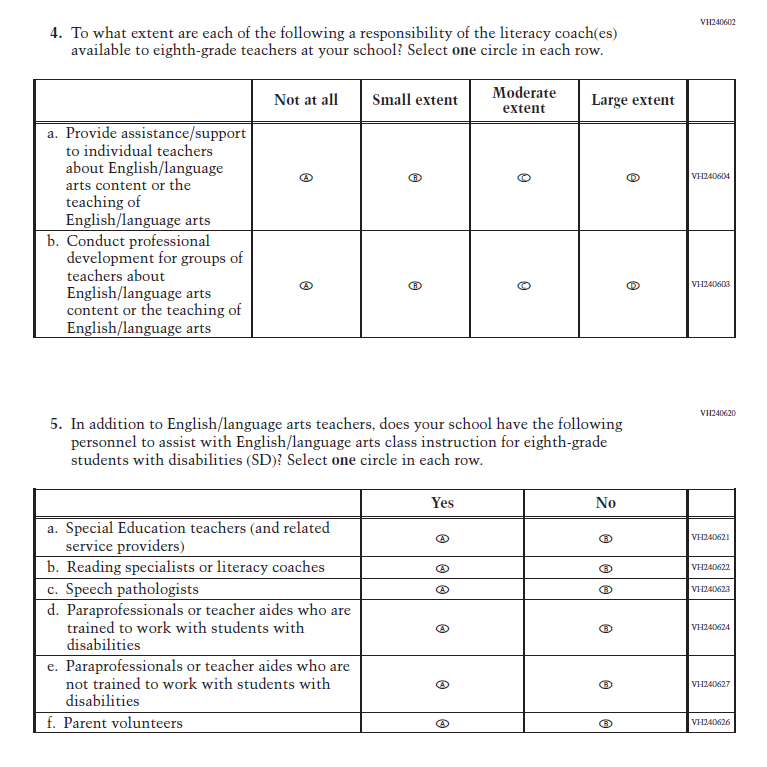 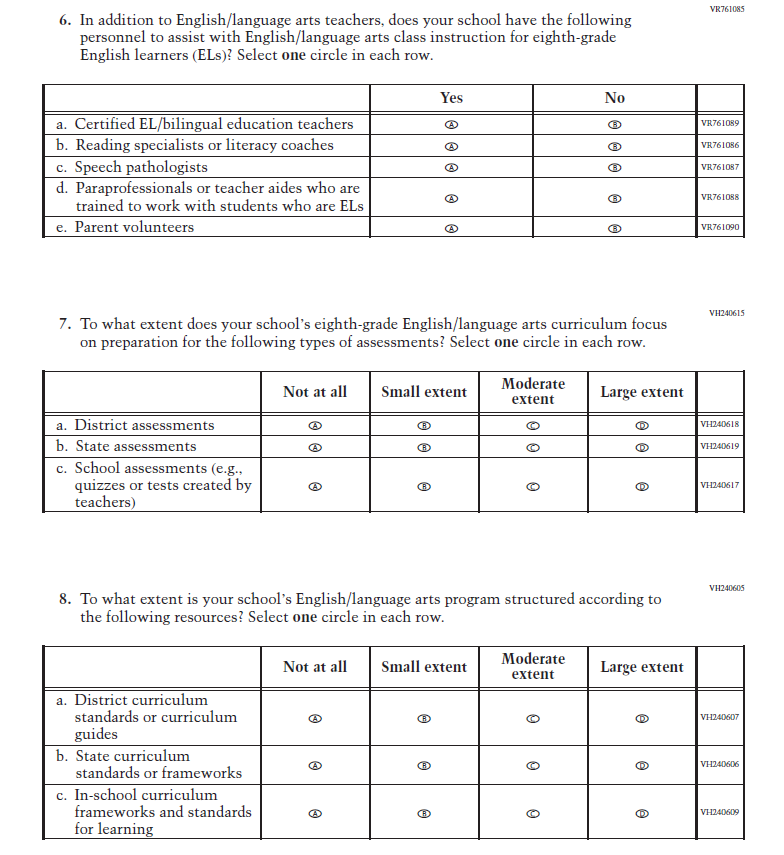 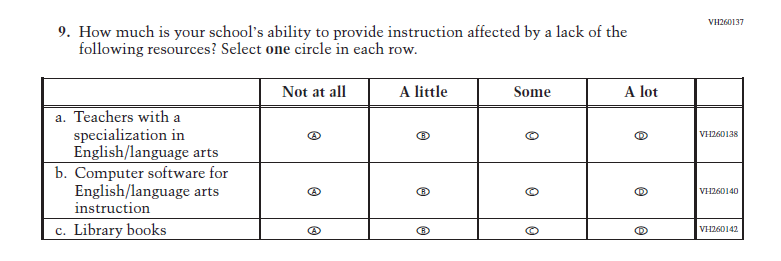 Appendix J3-13: Operational Grade 12 (Reading)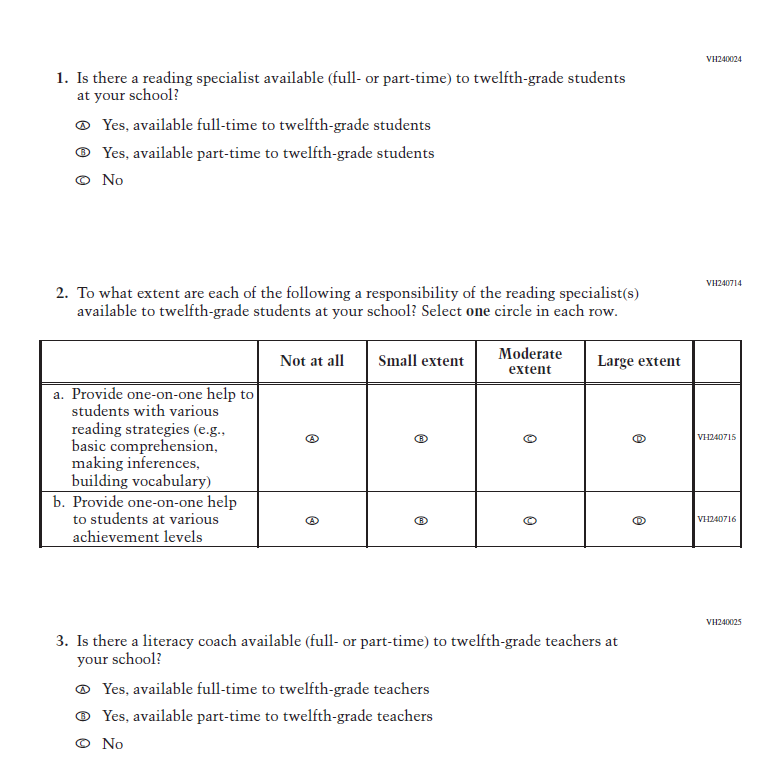 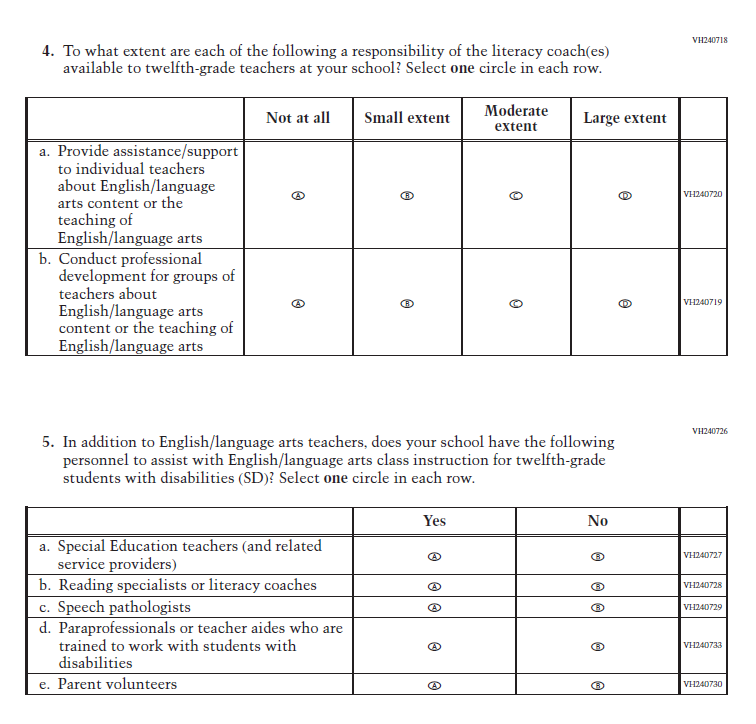 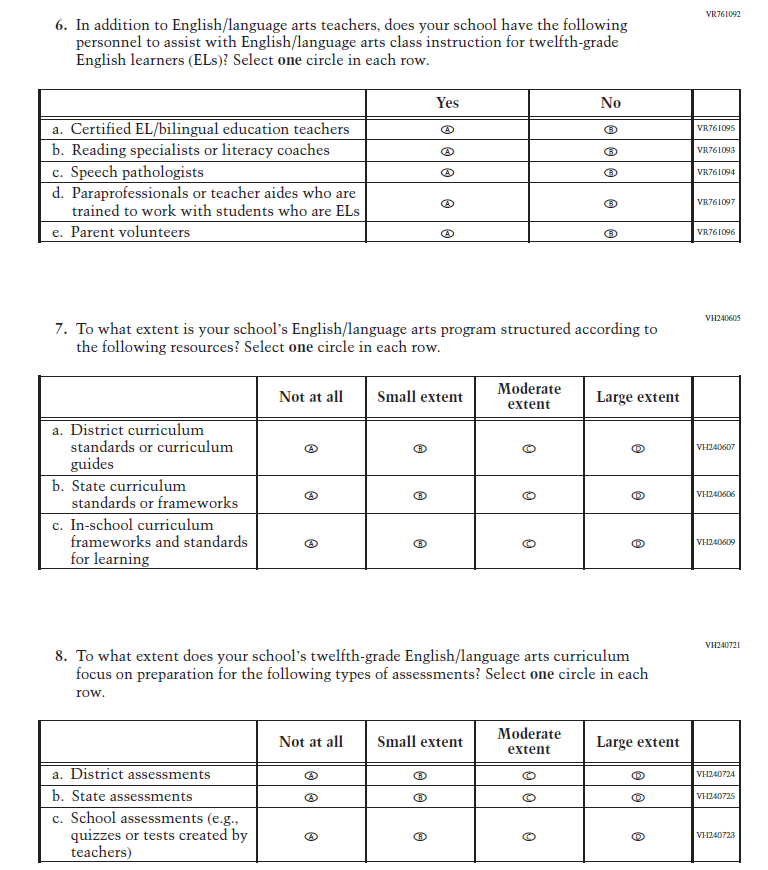 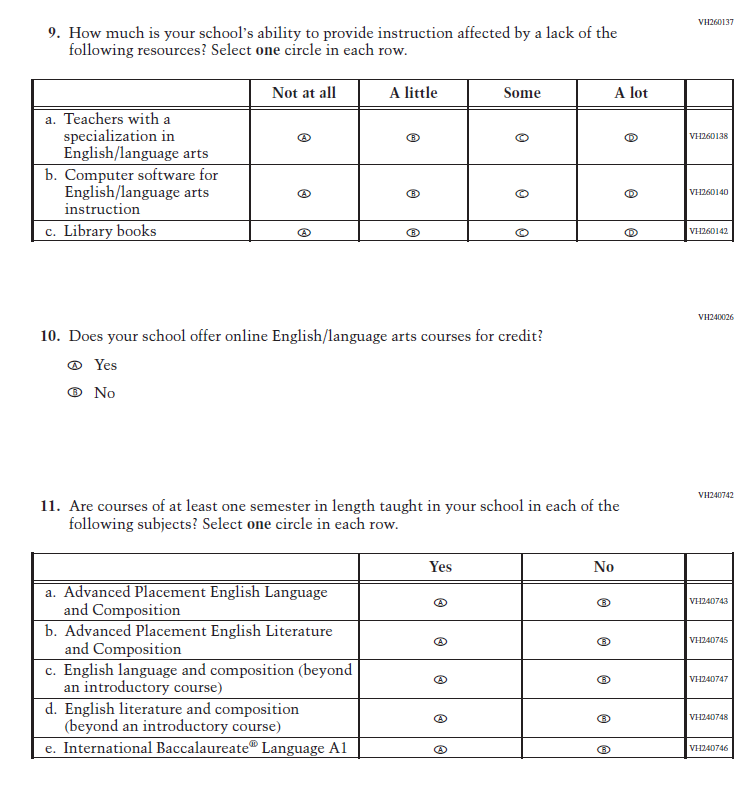 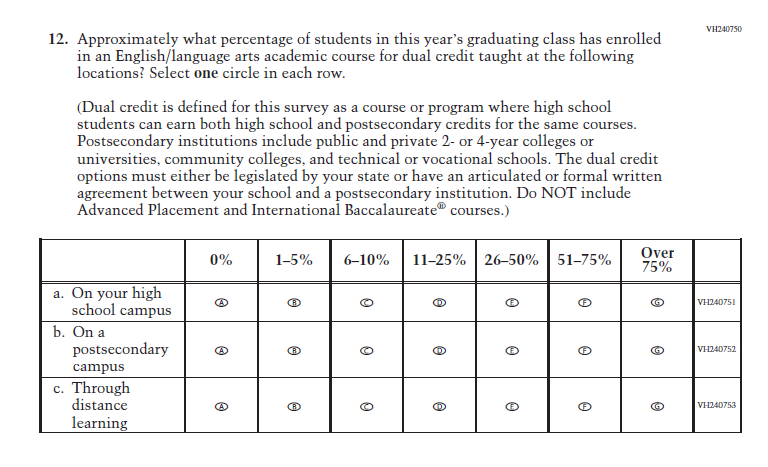 Appendix J3-14: Operational Grade 8 (Science)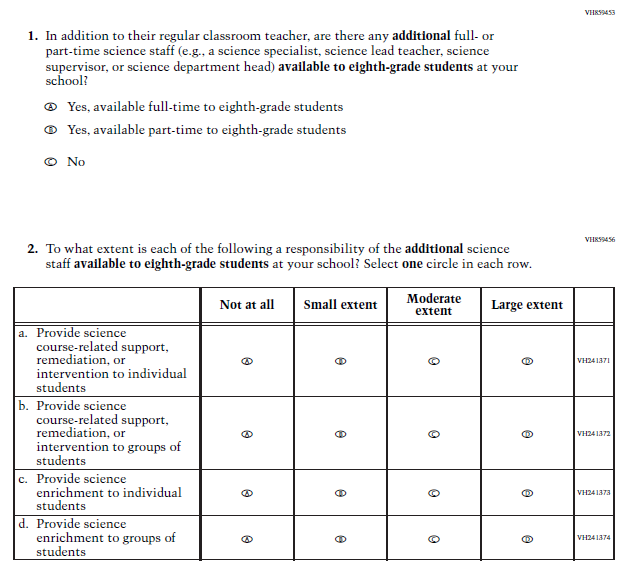 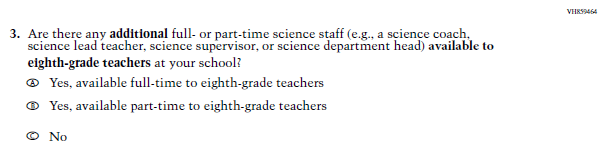 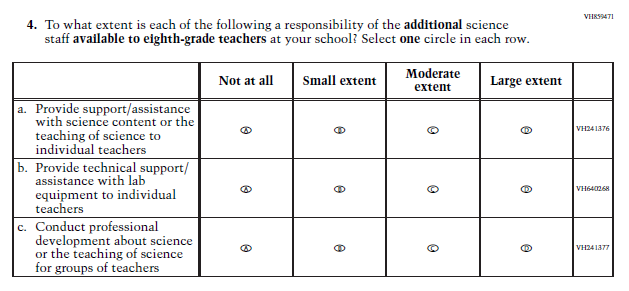 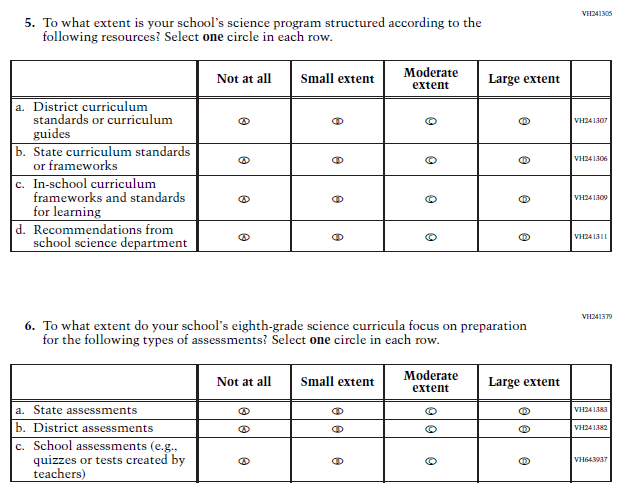 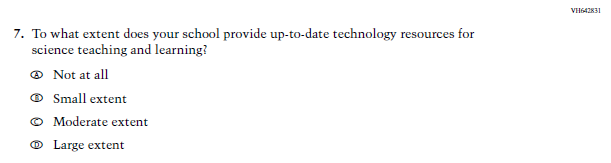 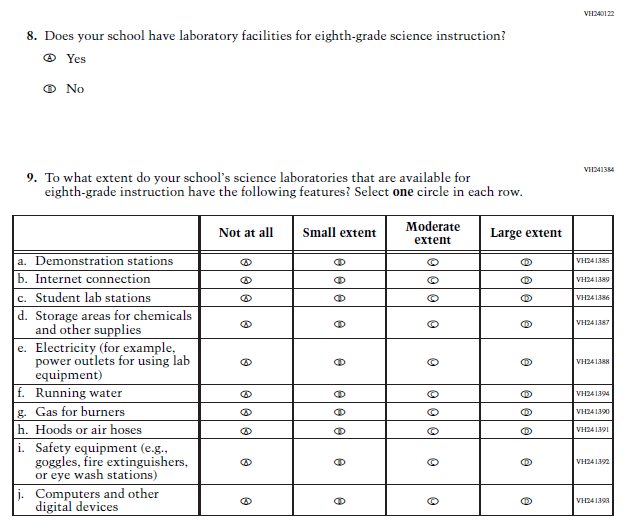 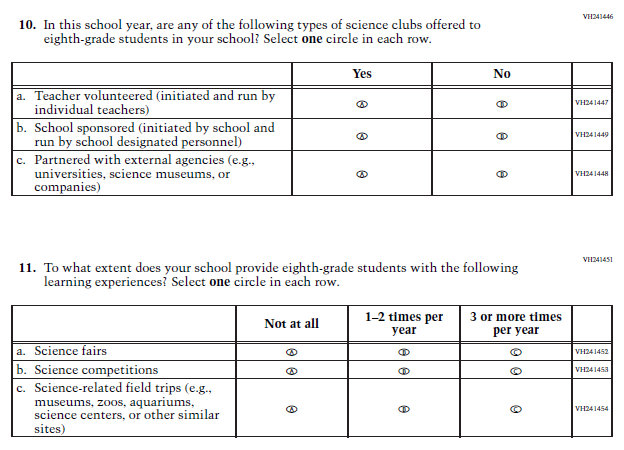 Appendix J3-15: Operational Grade 4, 8, and 12 Charter School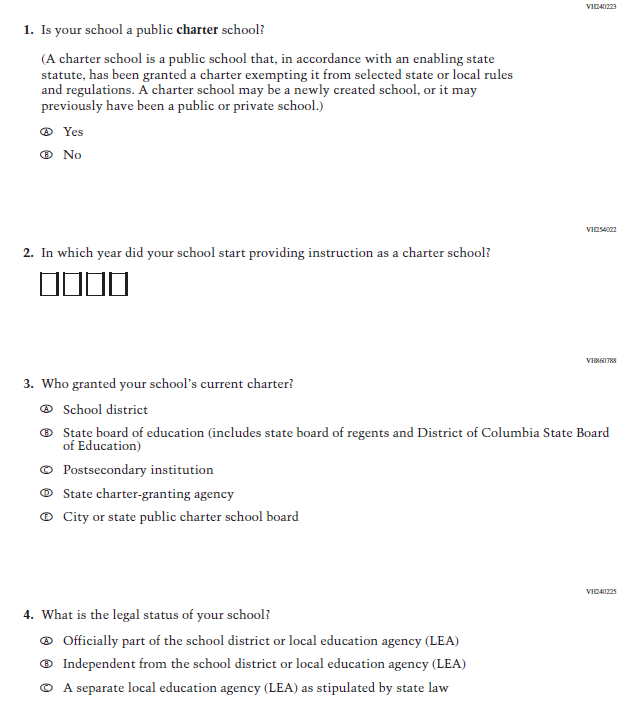 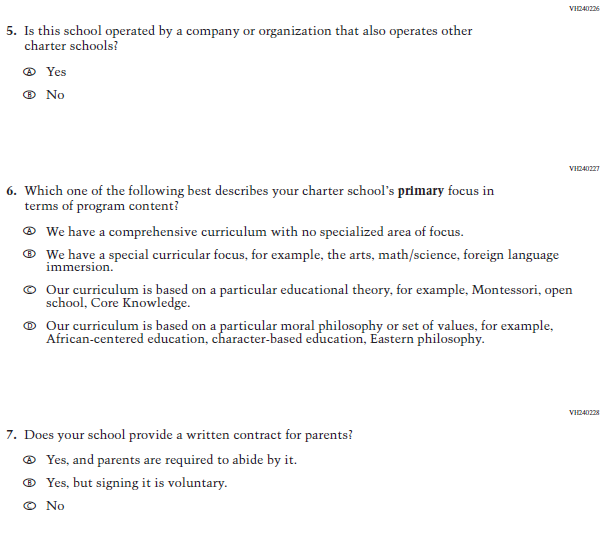 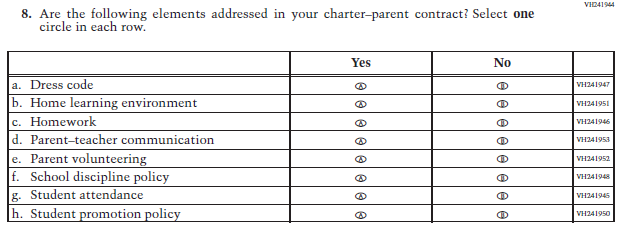 Appendix J3-16: Pilot Grade 4 Charter School (Reading and Mathematics)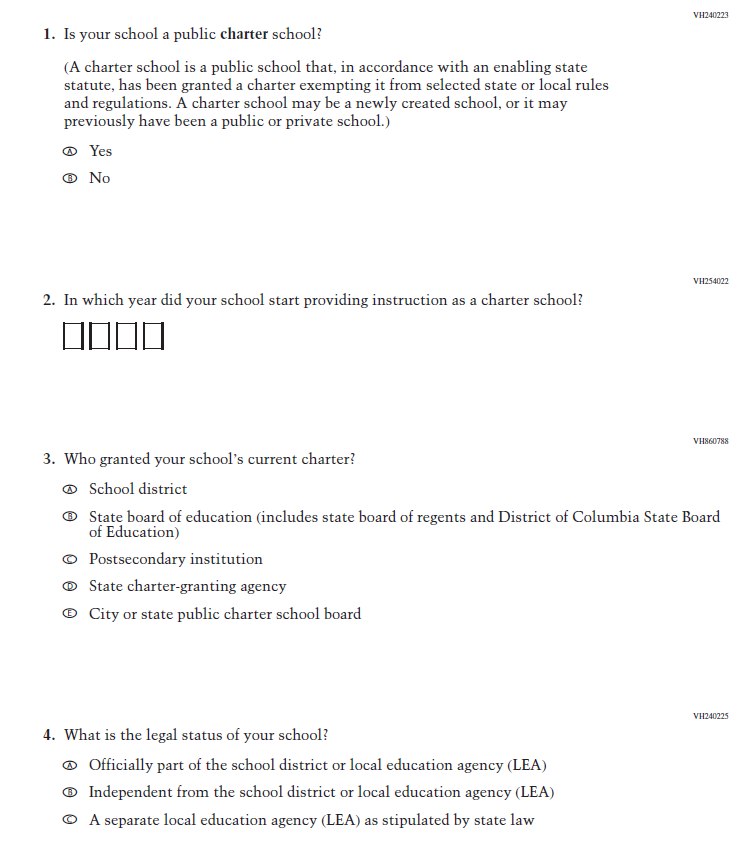 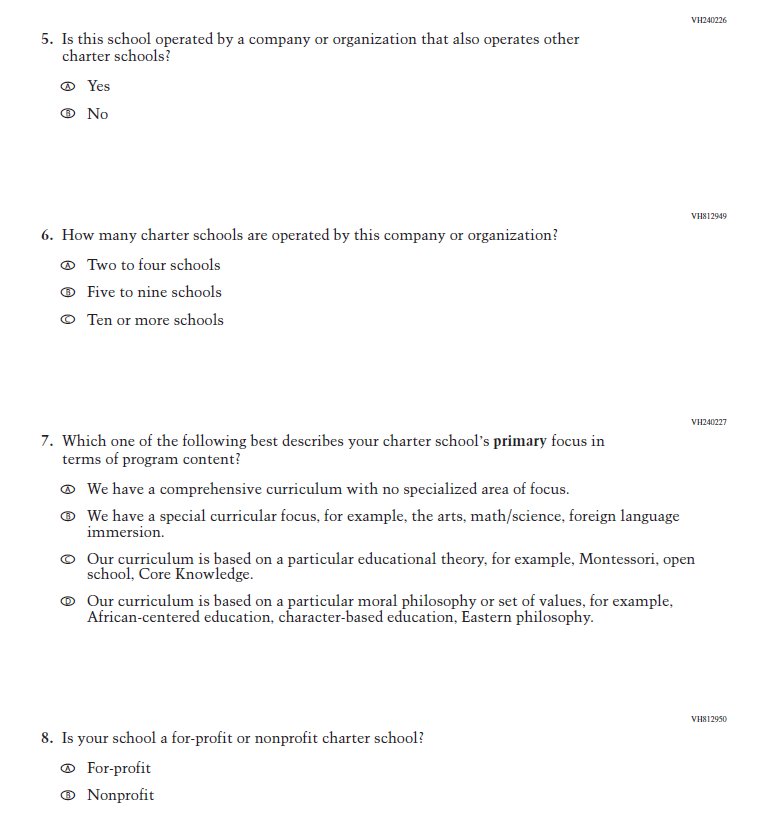 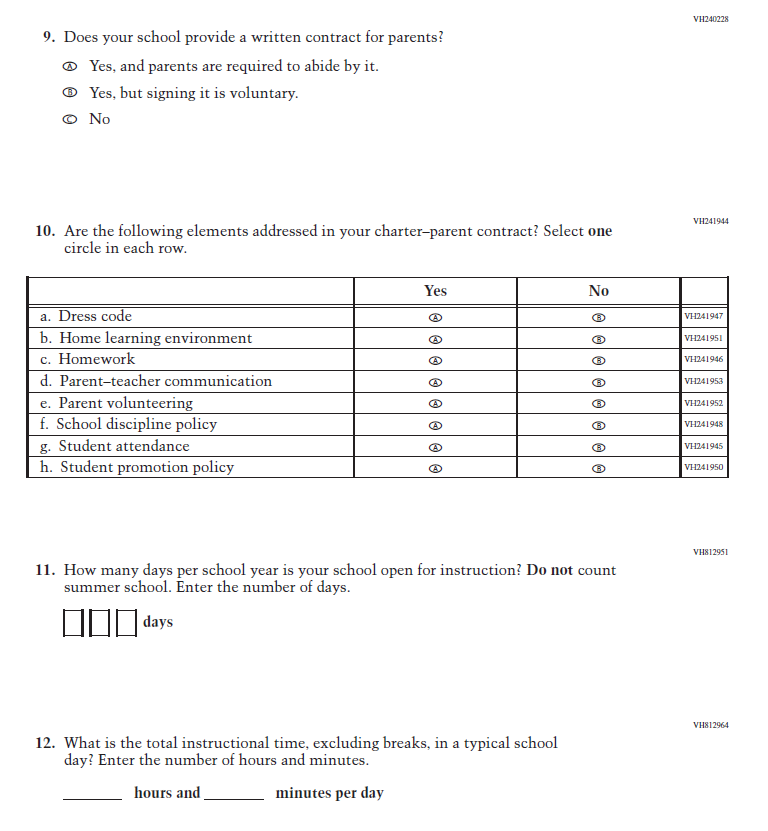 Appendix J3-17: Pilot Grade 8 Charter School (Mathematics)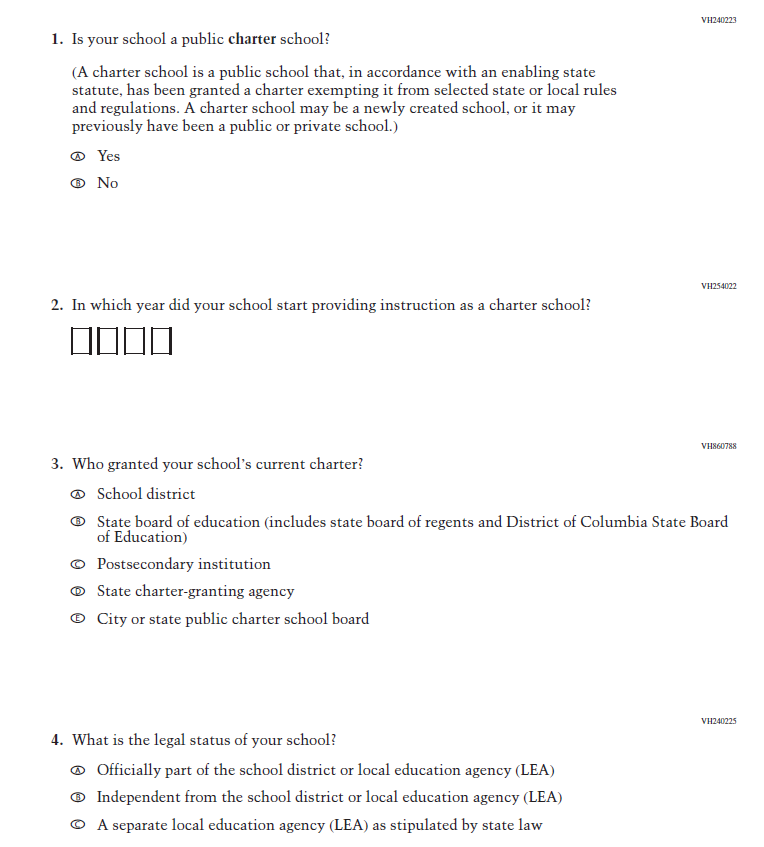 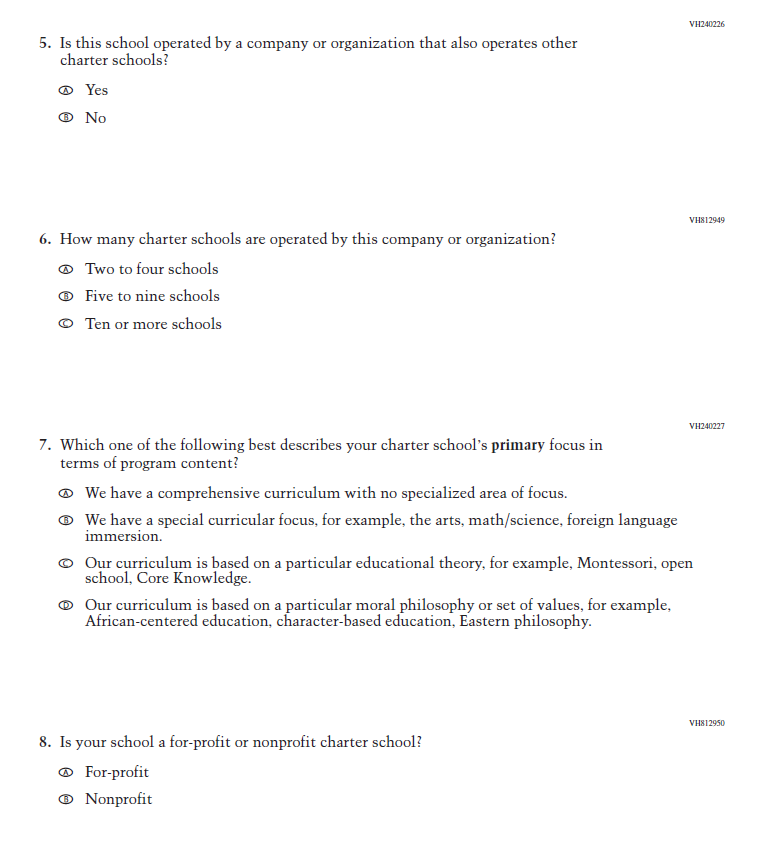 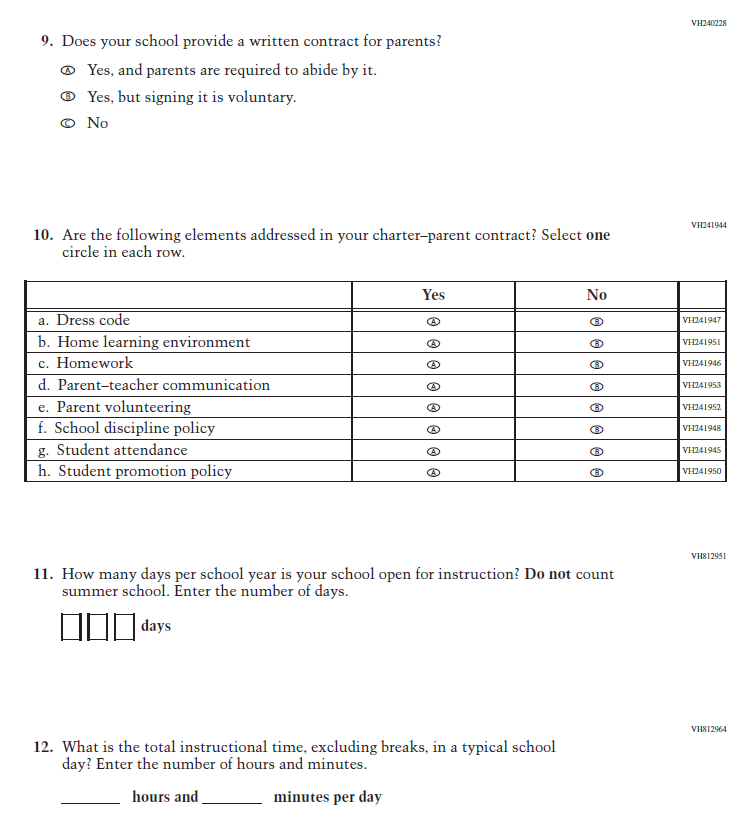 Appendix J3-18: Pilot Grade 8 Charter School (Reading)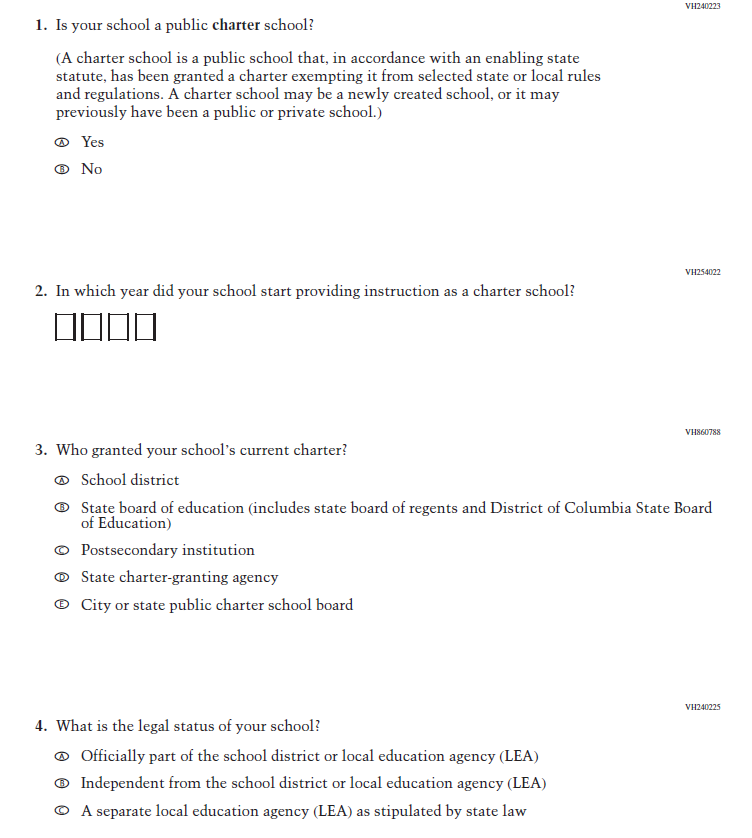 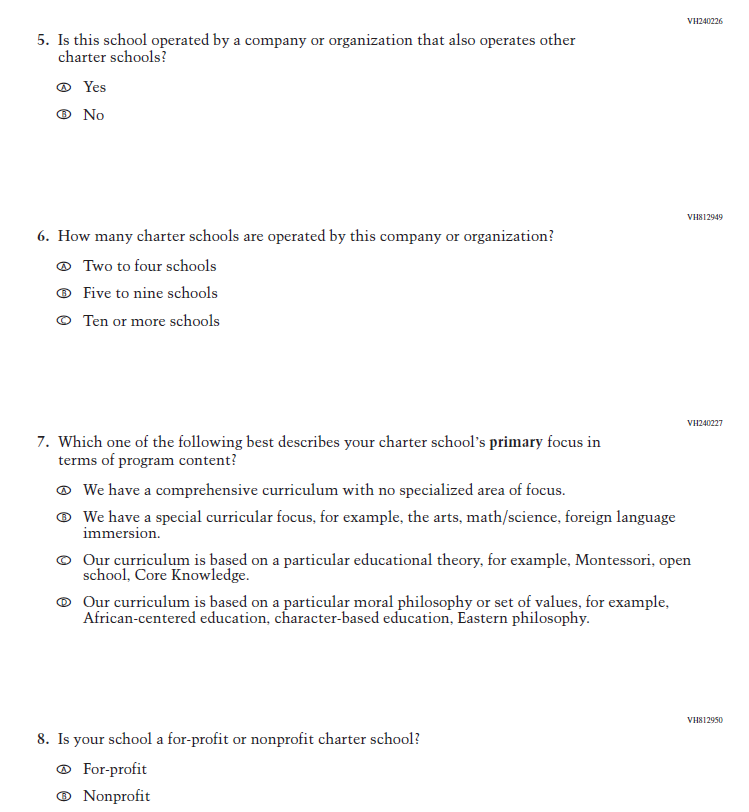 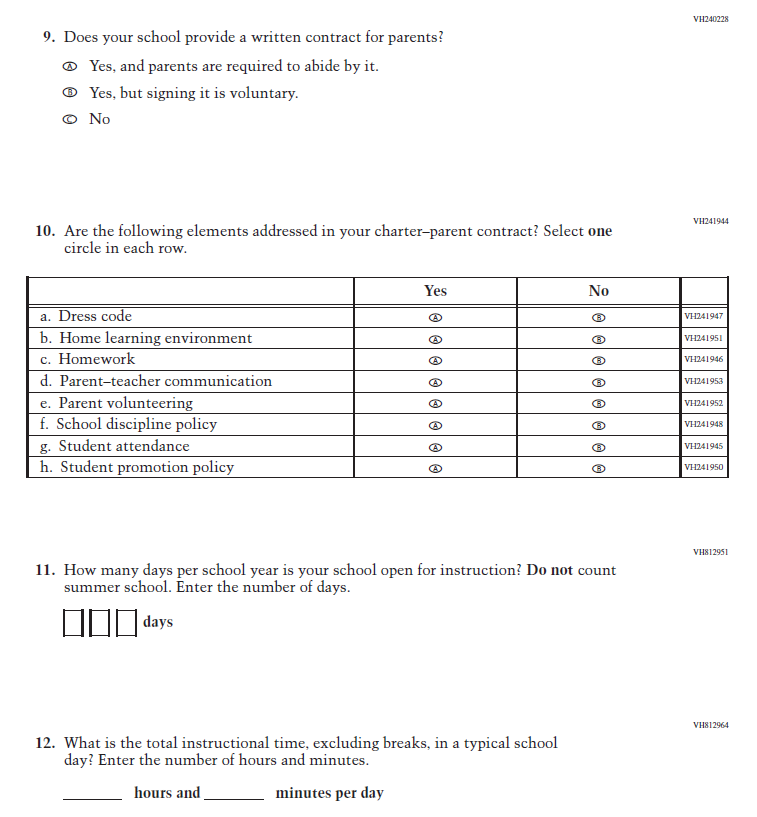 Appendix J3-19: Summary of Changes Operational Grade 4 (NIES)Appendix J3-20: Operational Grade 4 (NIES) 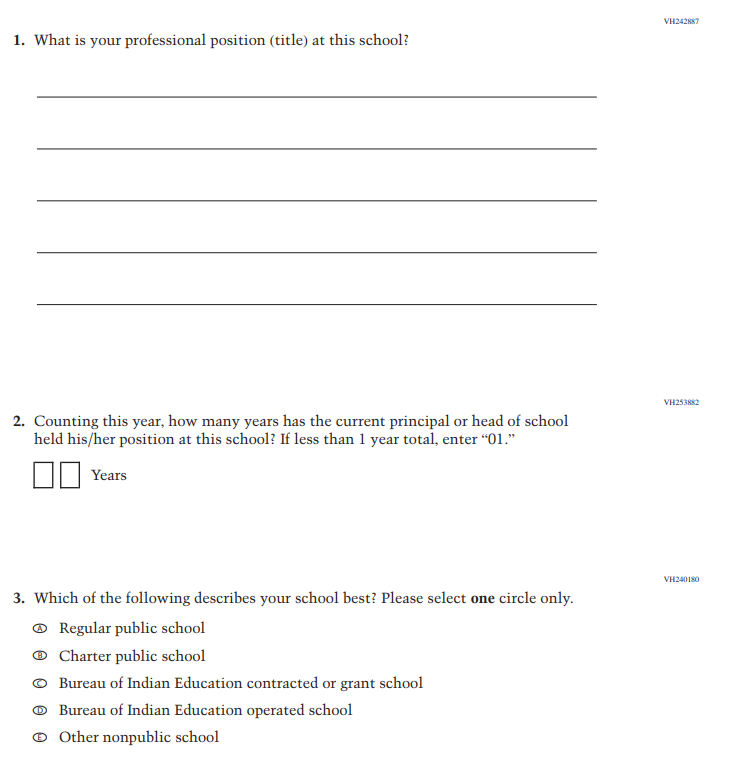 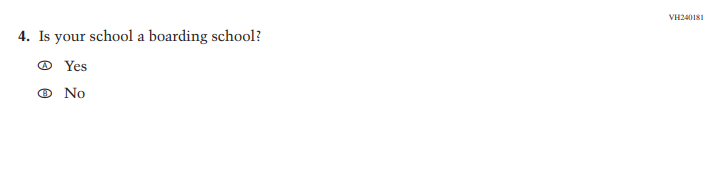 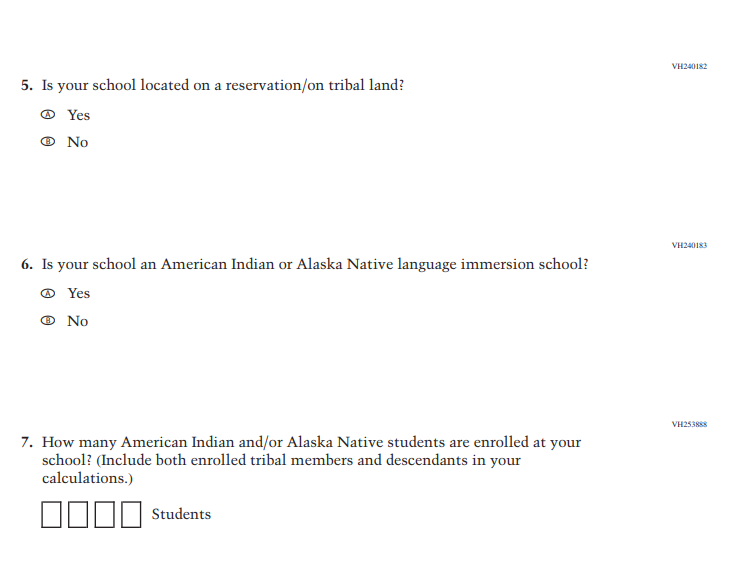 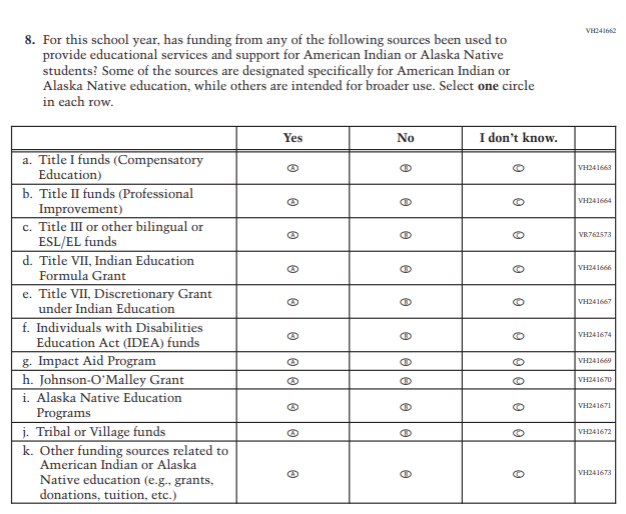 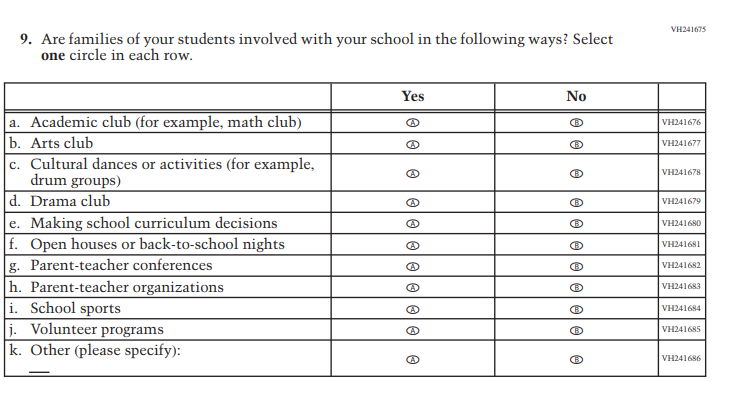 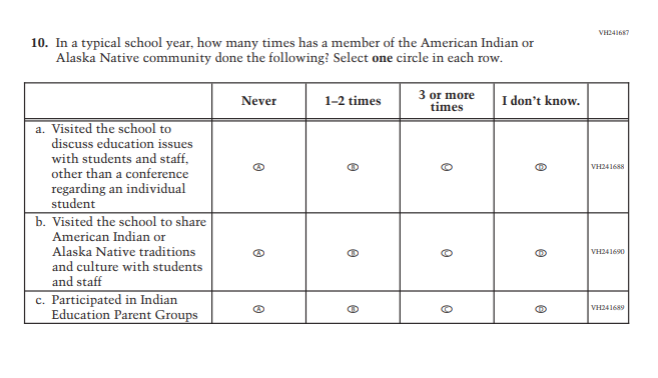 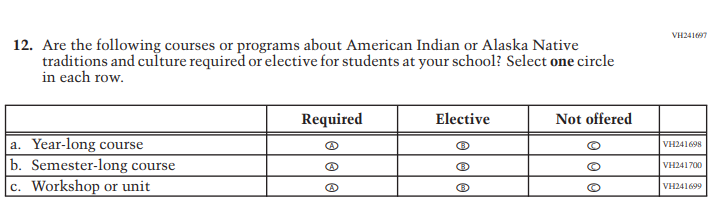 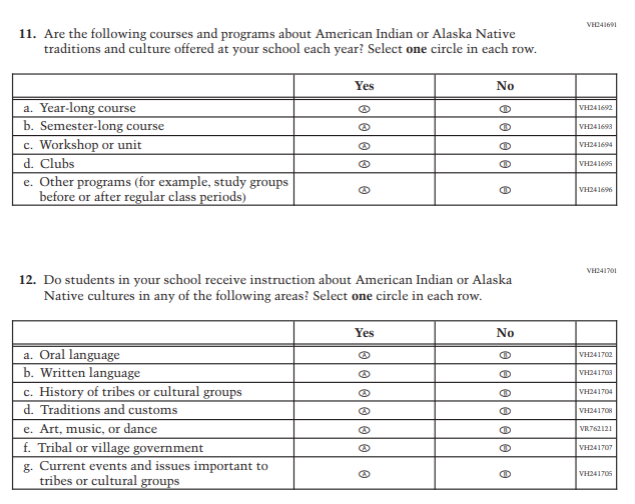 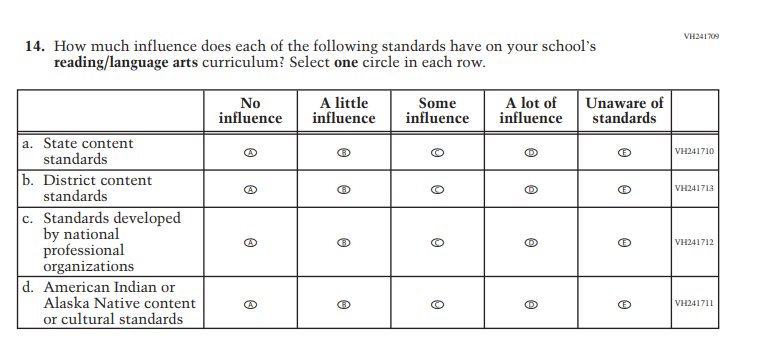 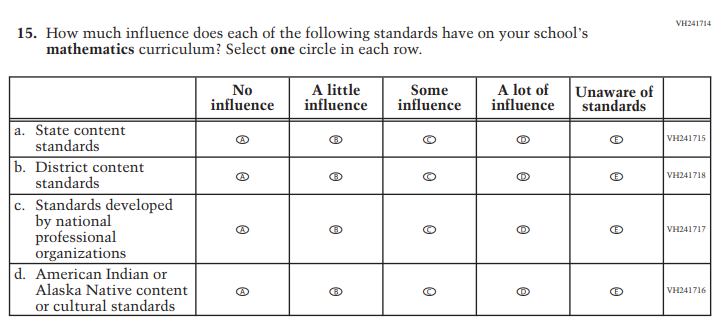 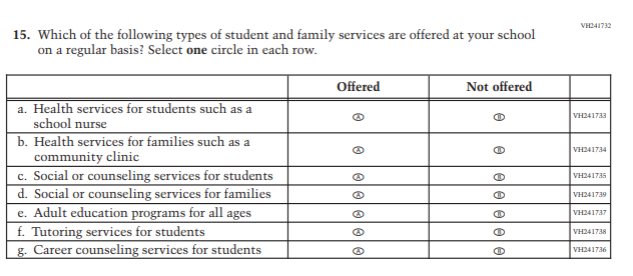 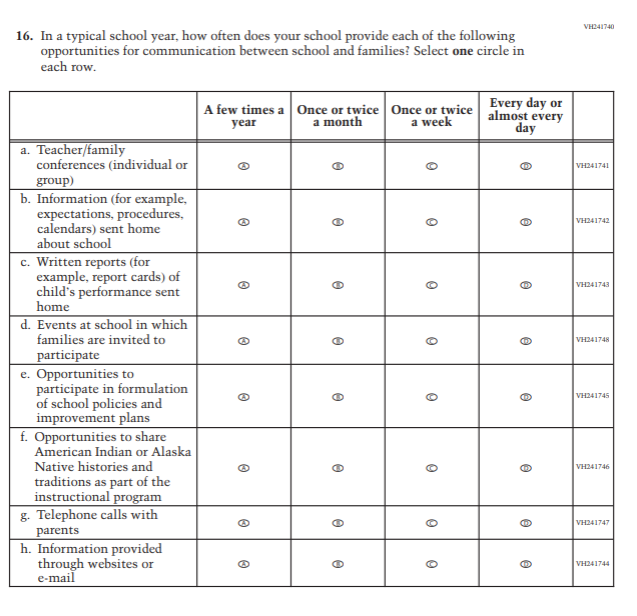 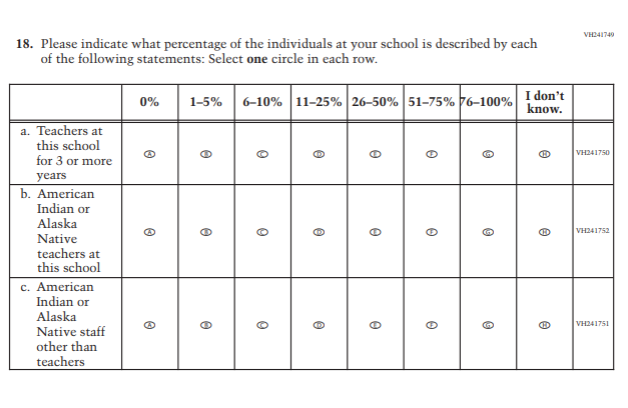 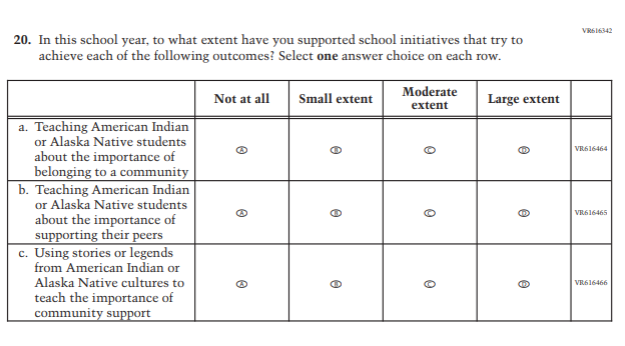 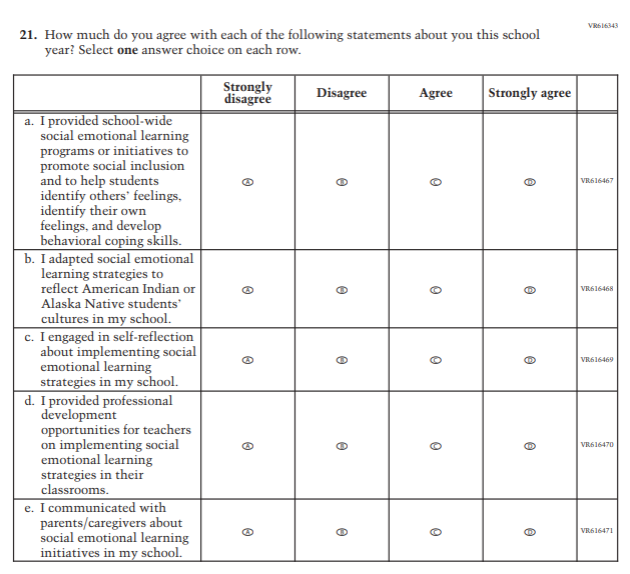 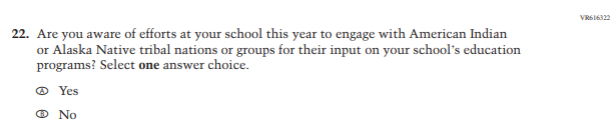 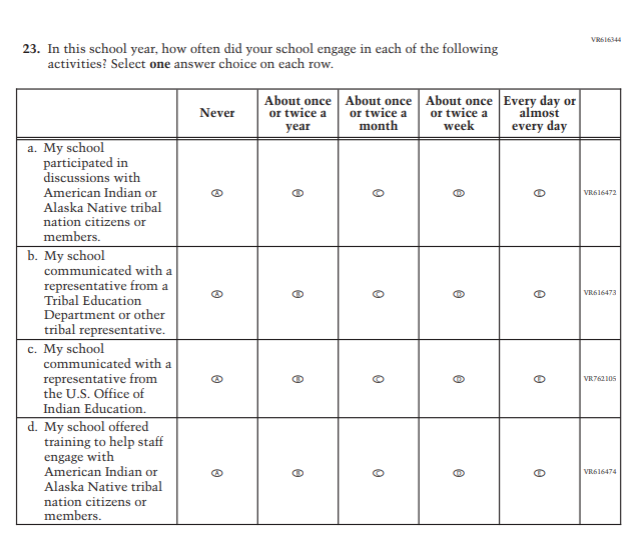 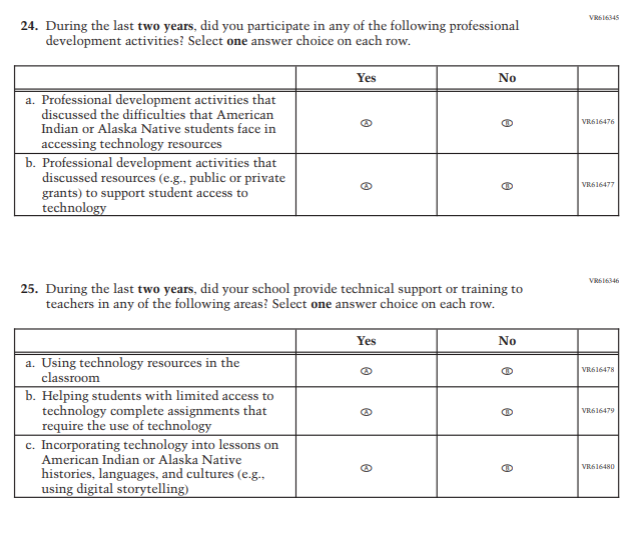 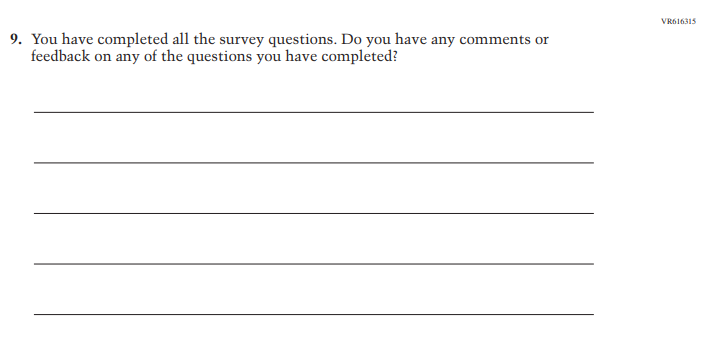 Appendix J3-21: Summary of Changes Operational Grade 8 (NIES) Appendix J3-22: Operational Grade 8 (NIES) 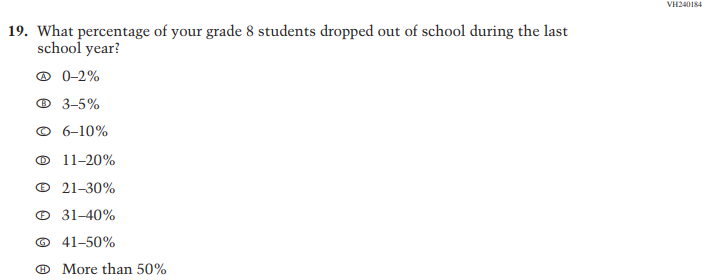 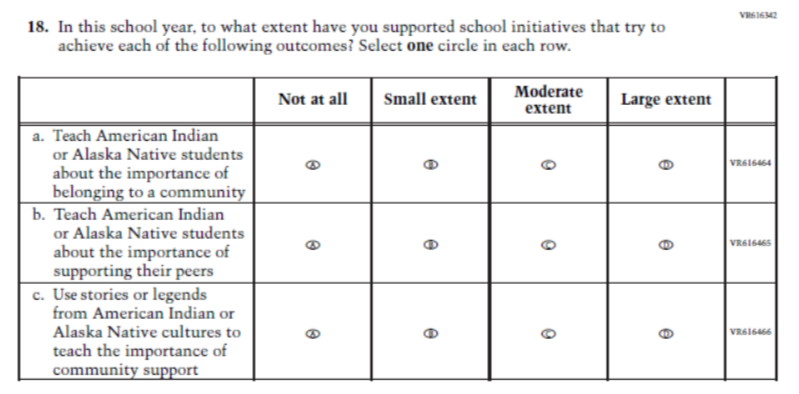 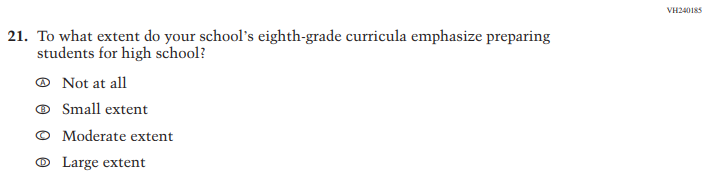 Appendix J3-23: Pilot Grade 4 (Core)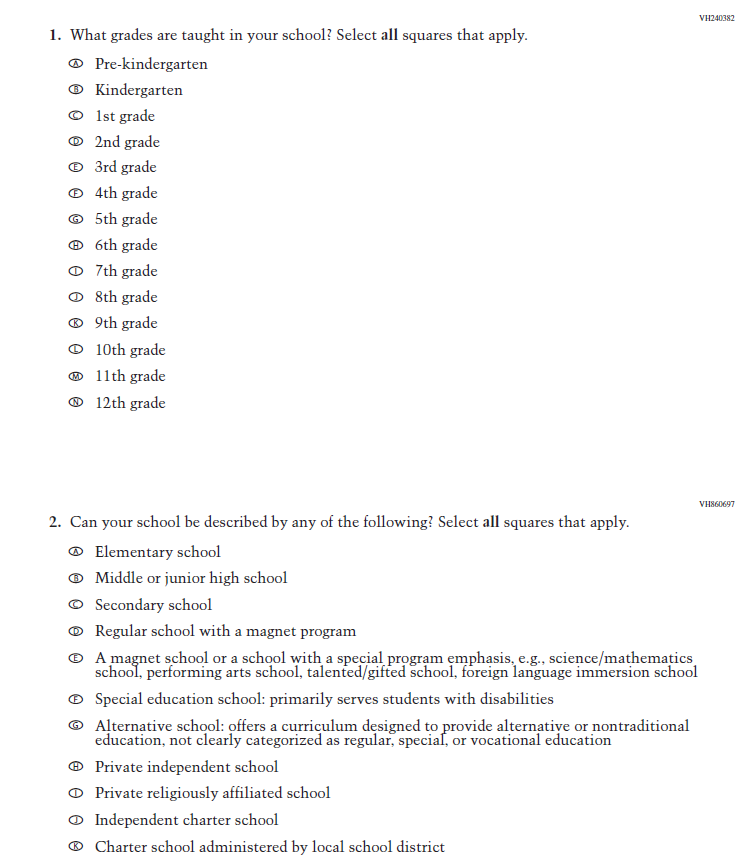 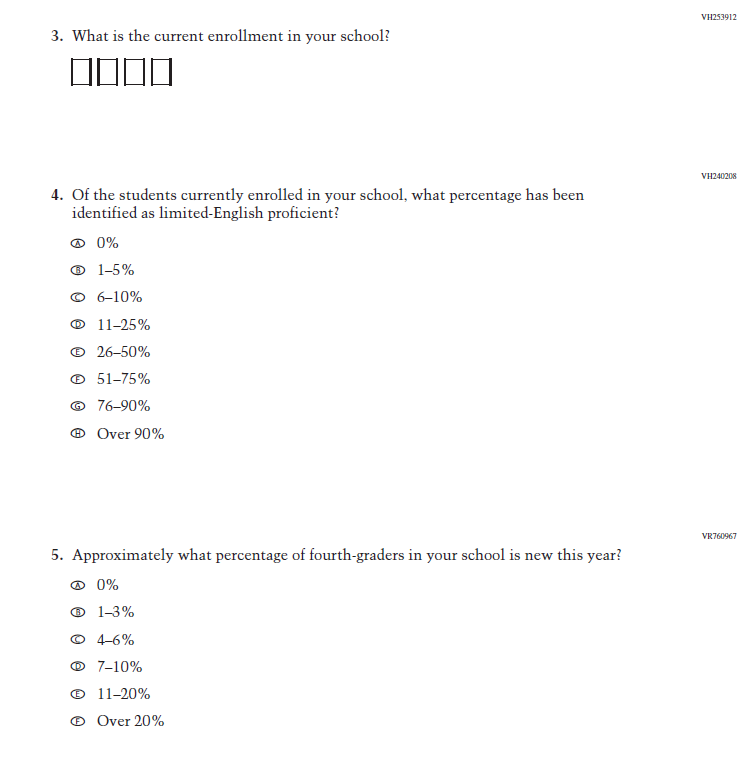 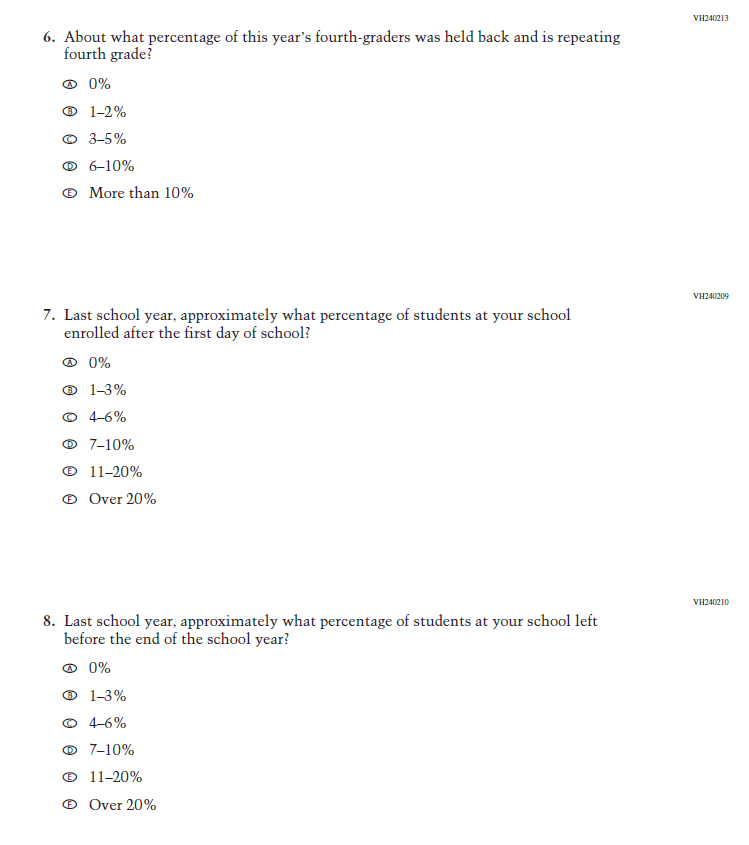 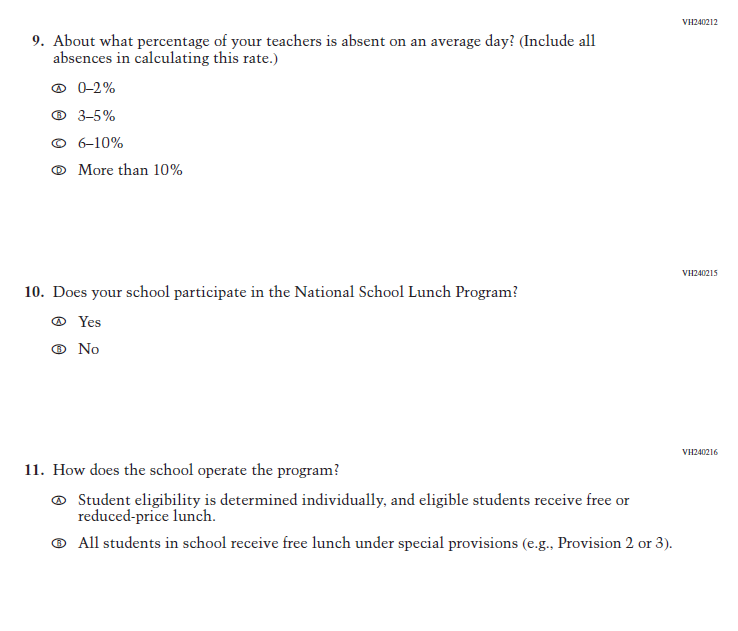 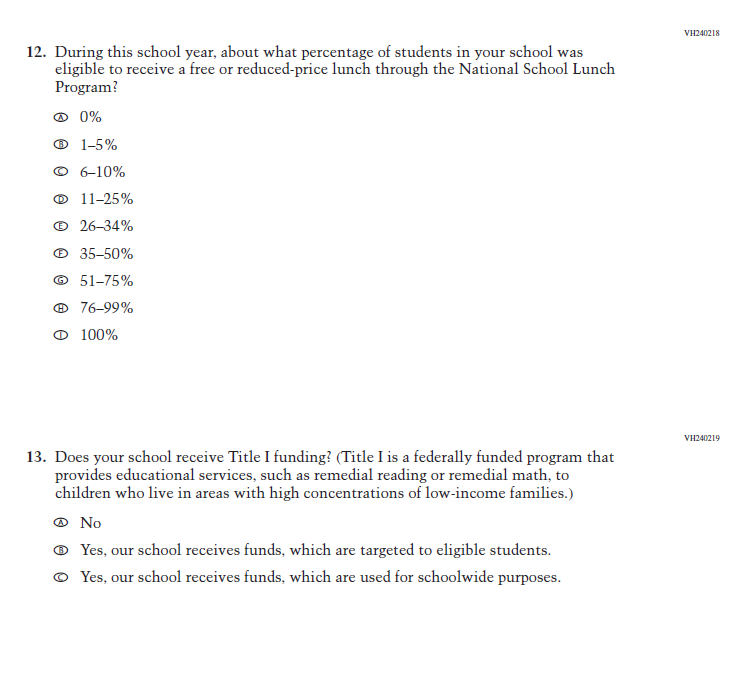 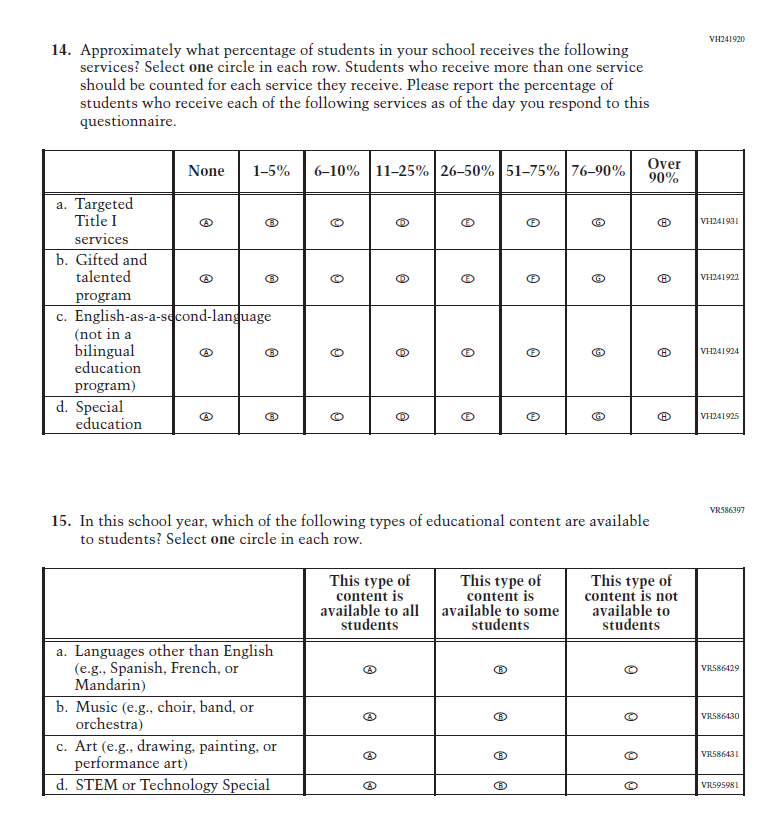 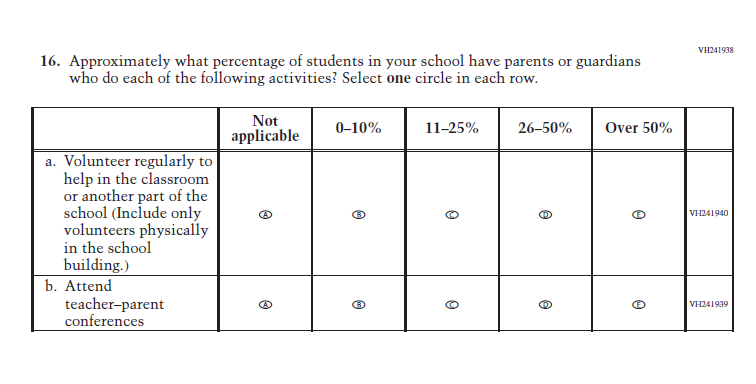 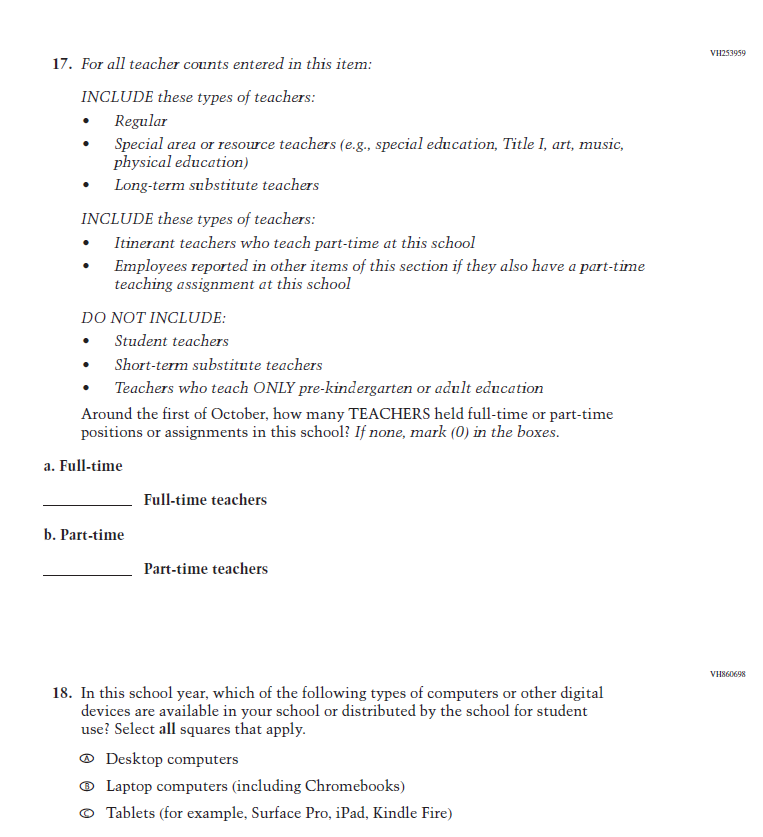 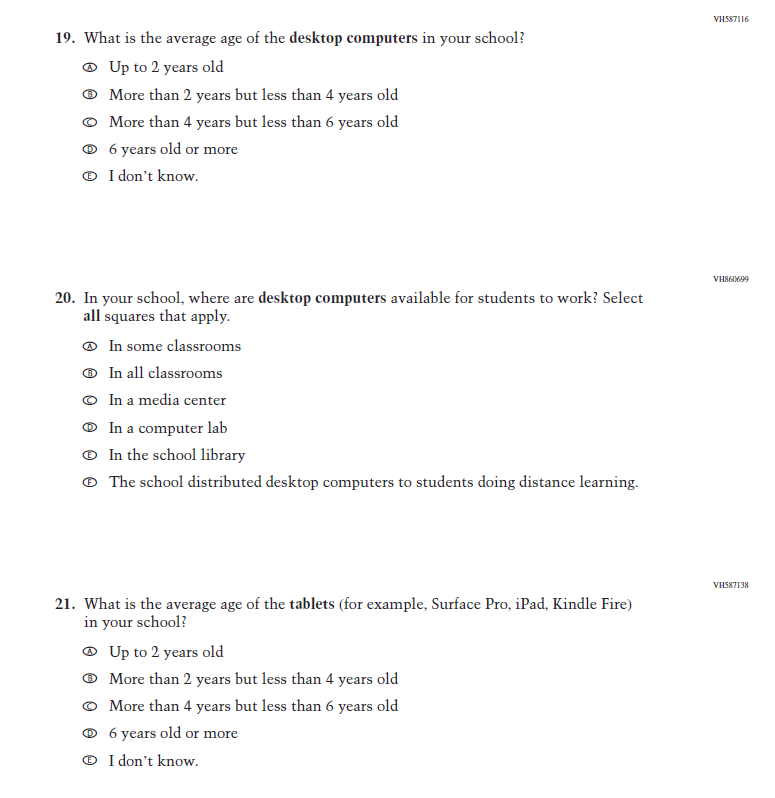 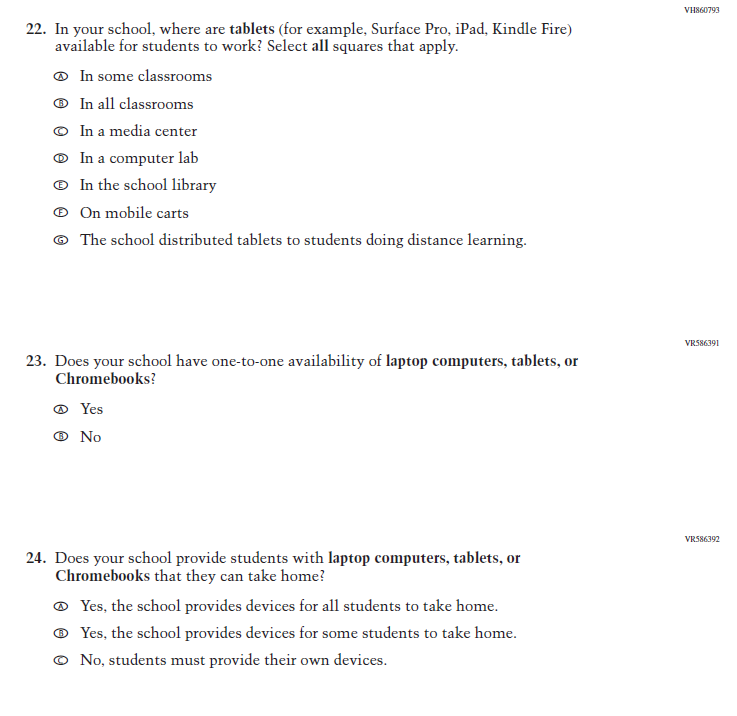 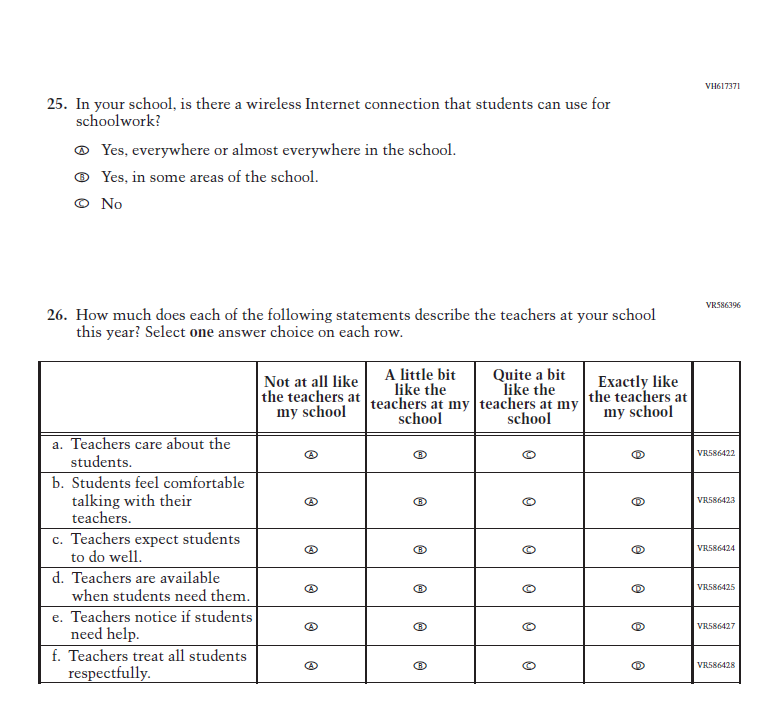 Appendix J3-24: Pilot Grade 8 (Core)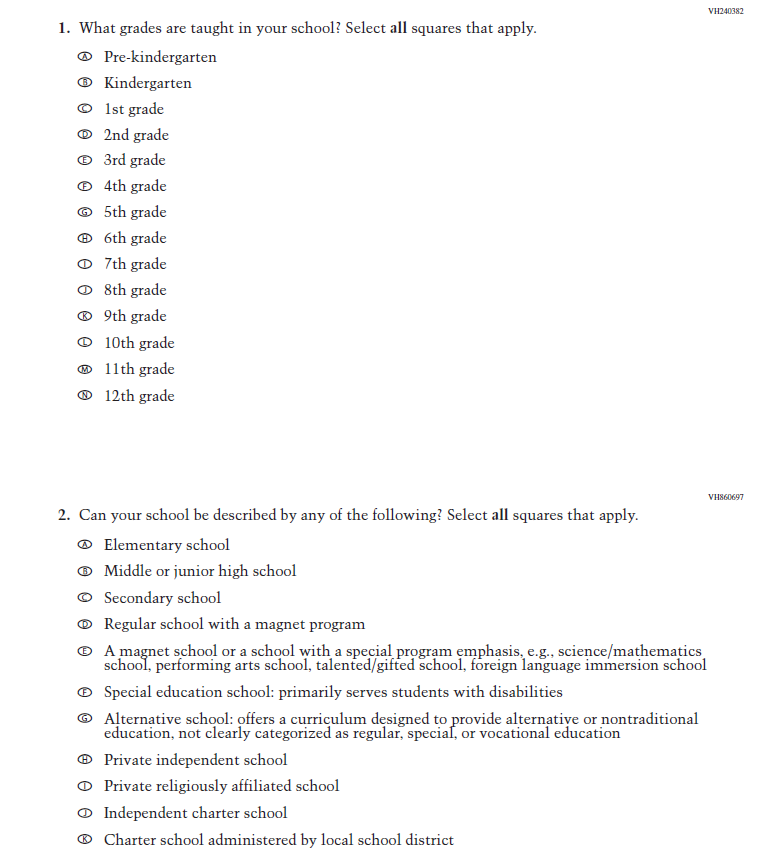 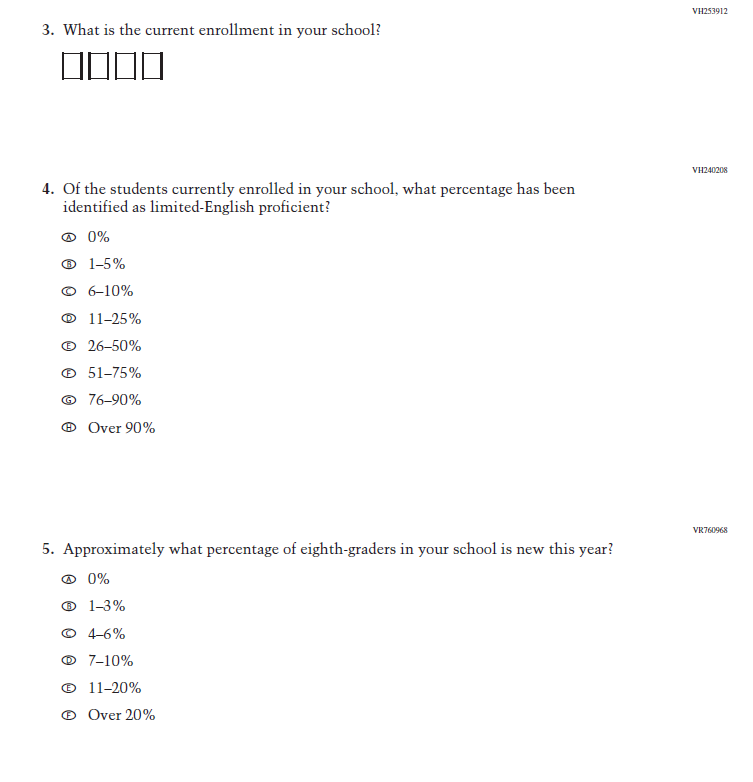 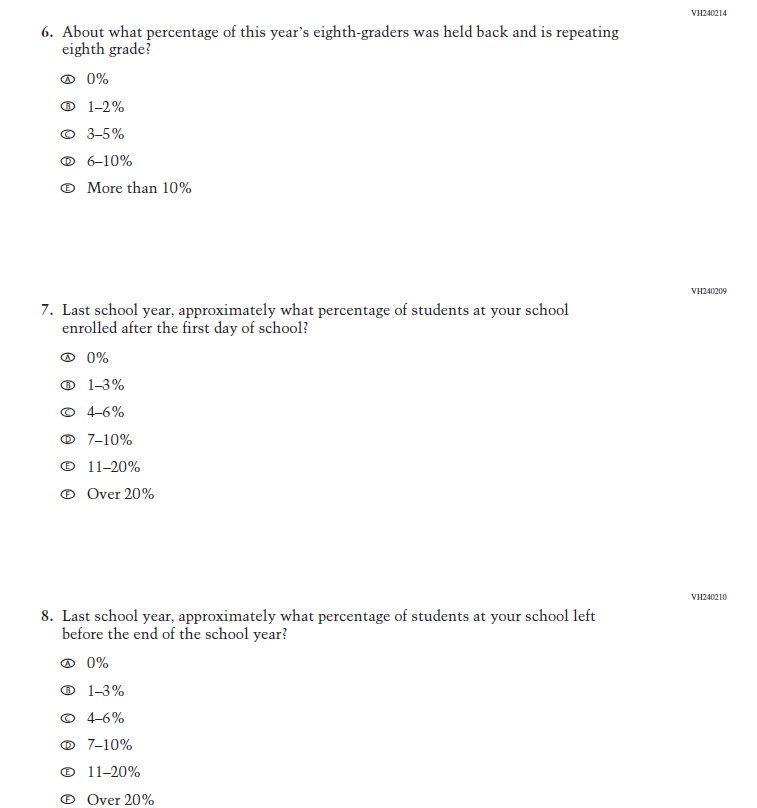 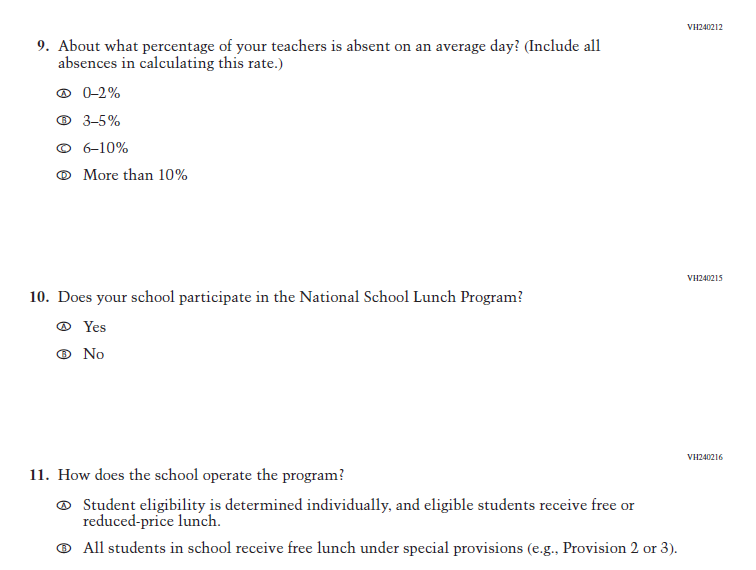 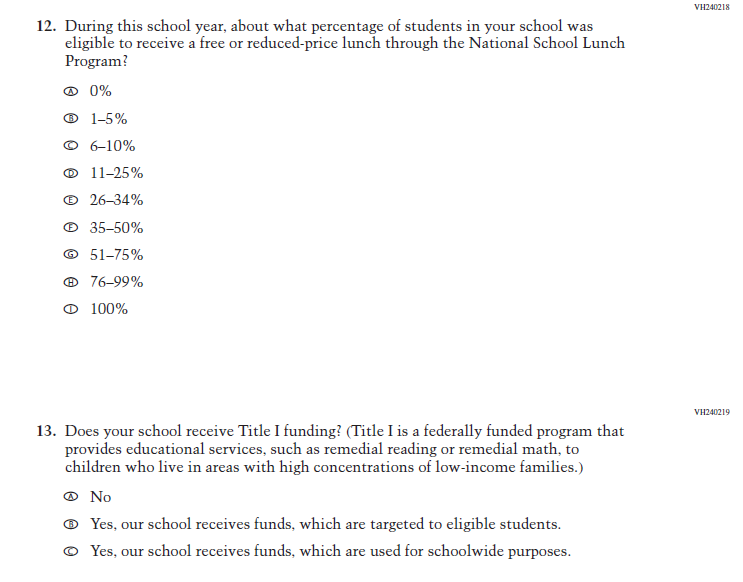 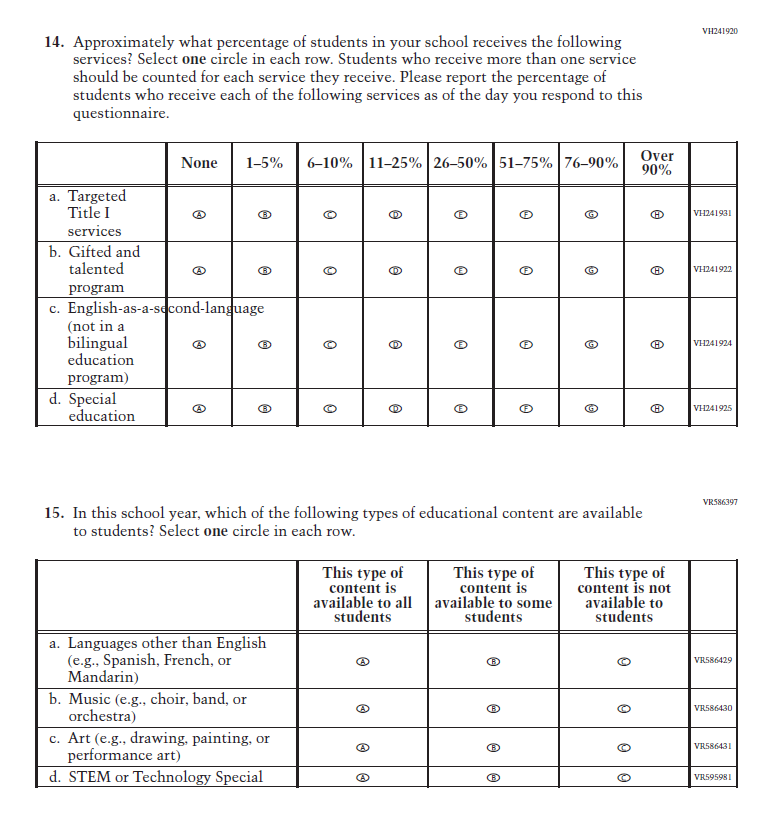 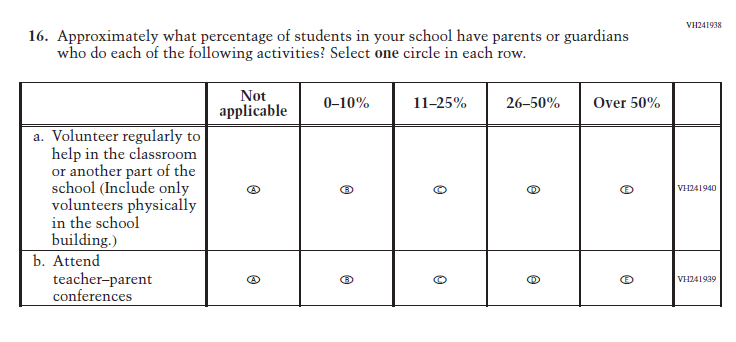 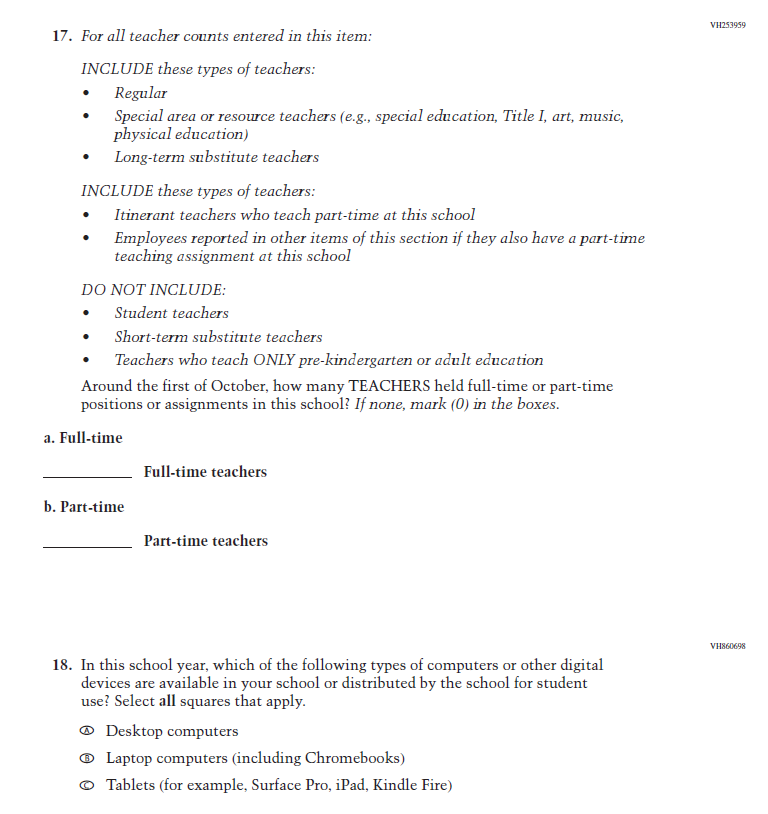 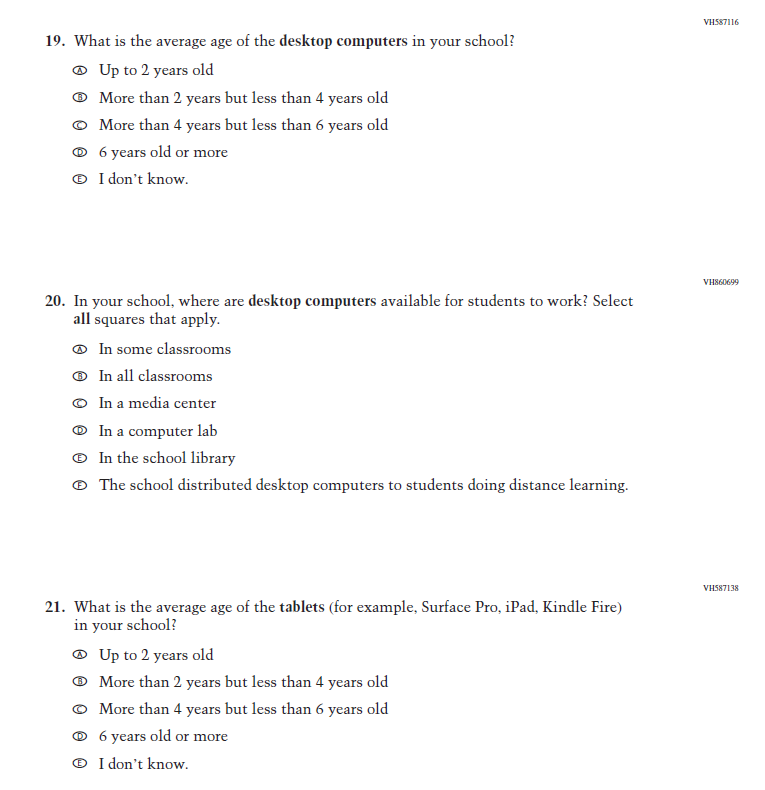 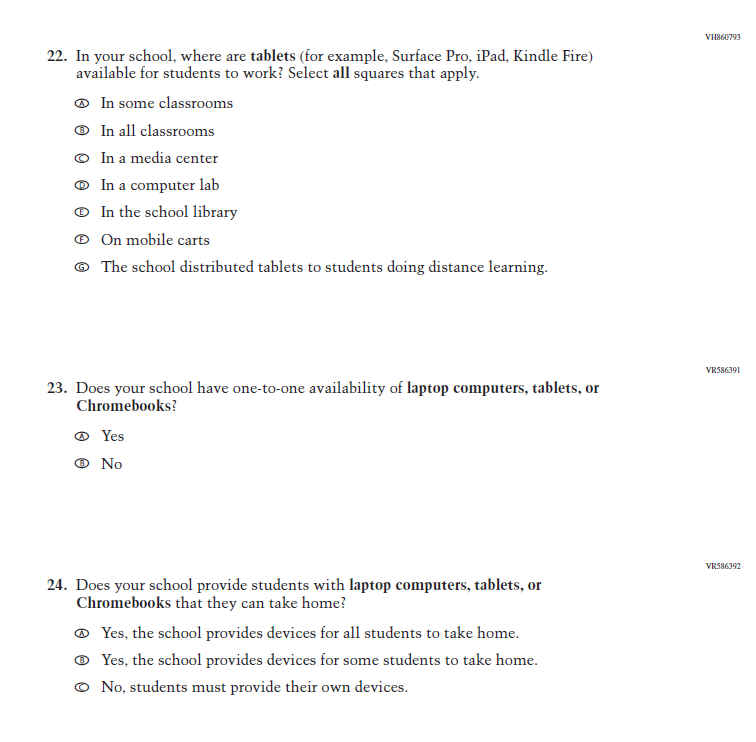 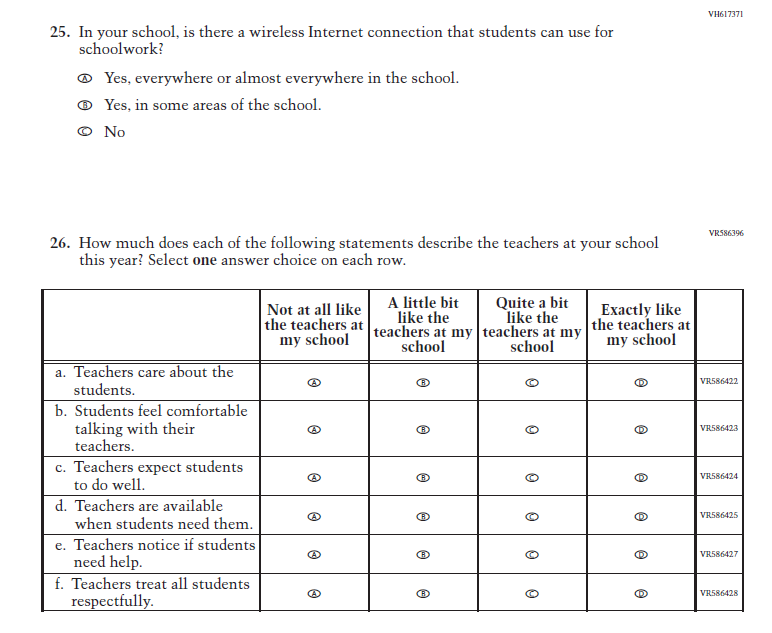 Appendix J3-25: Pilot Grade 4 (Mathematics)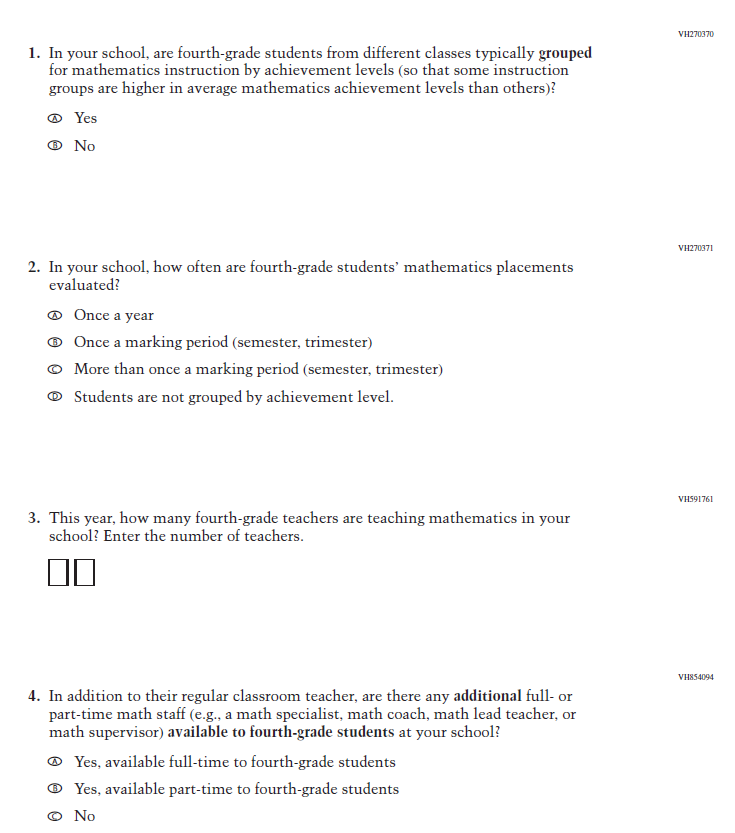 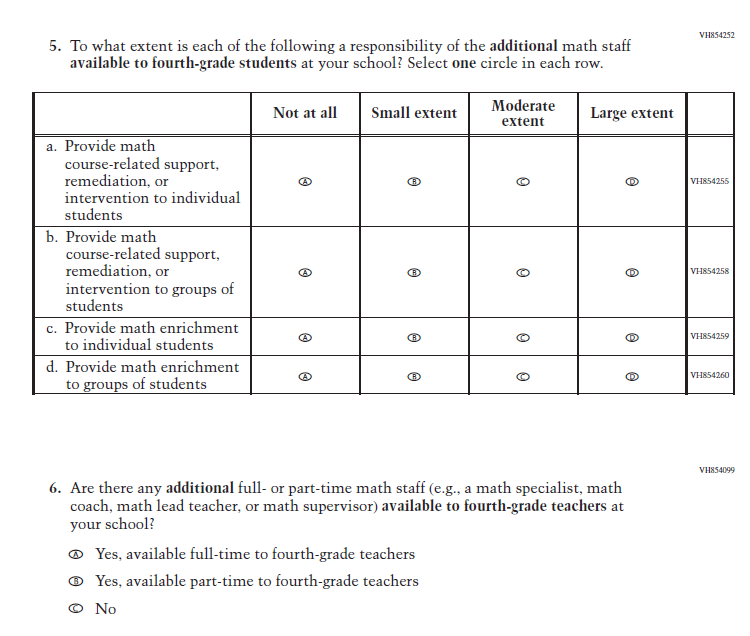 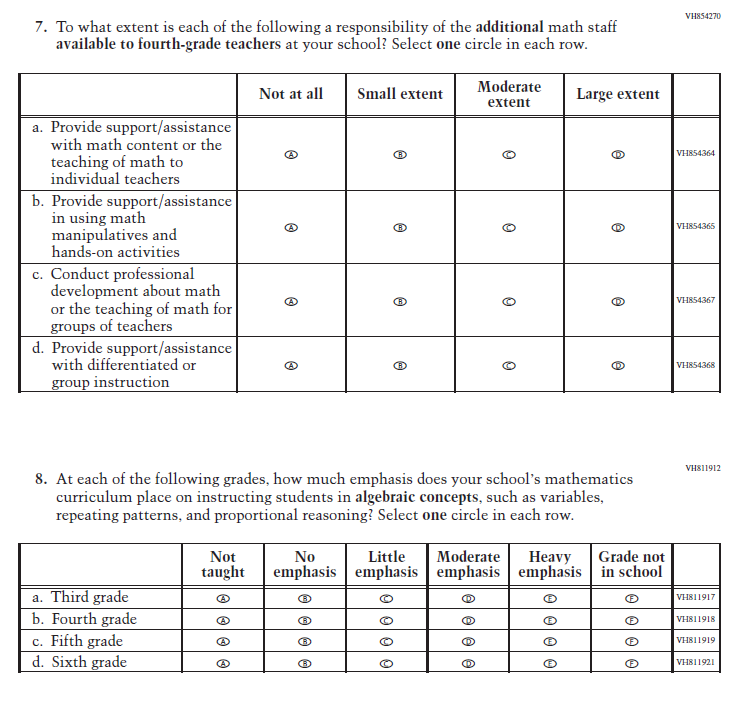 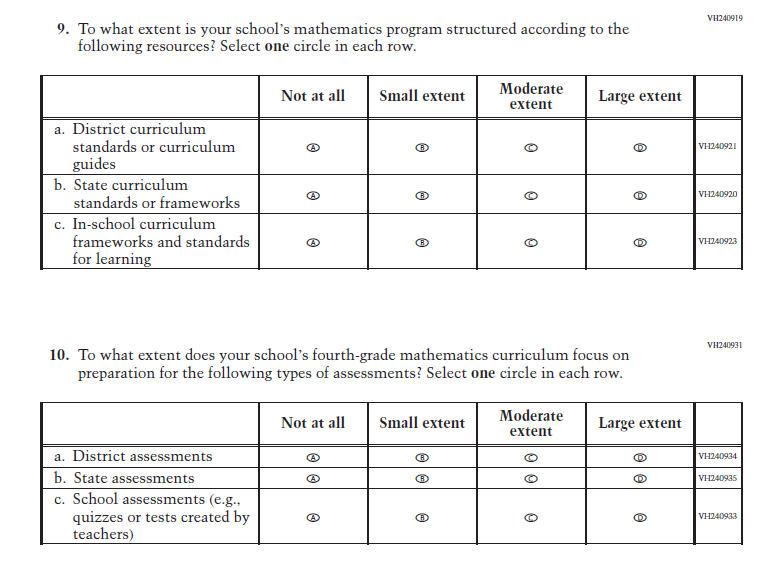 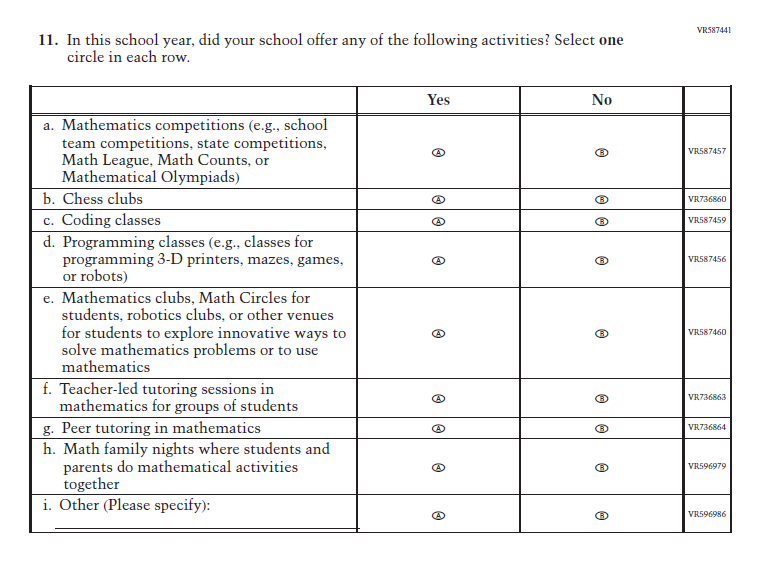 Appendix J3-26: Pilot Grade 8 (Mathematics)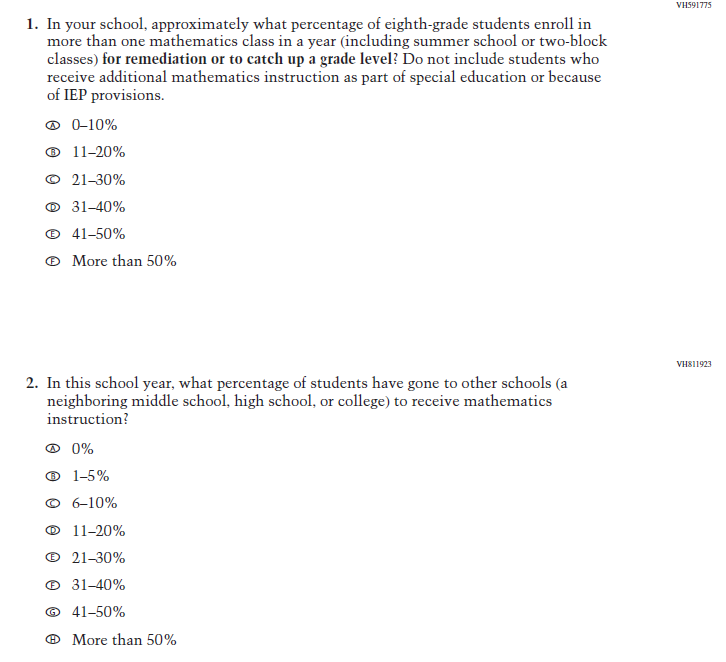 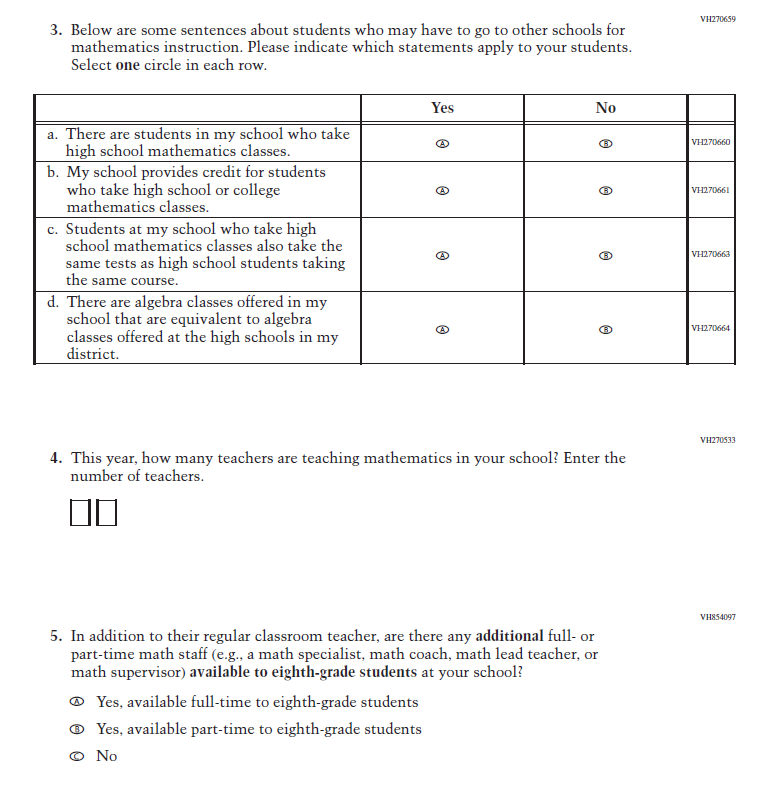 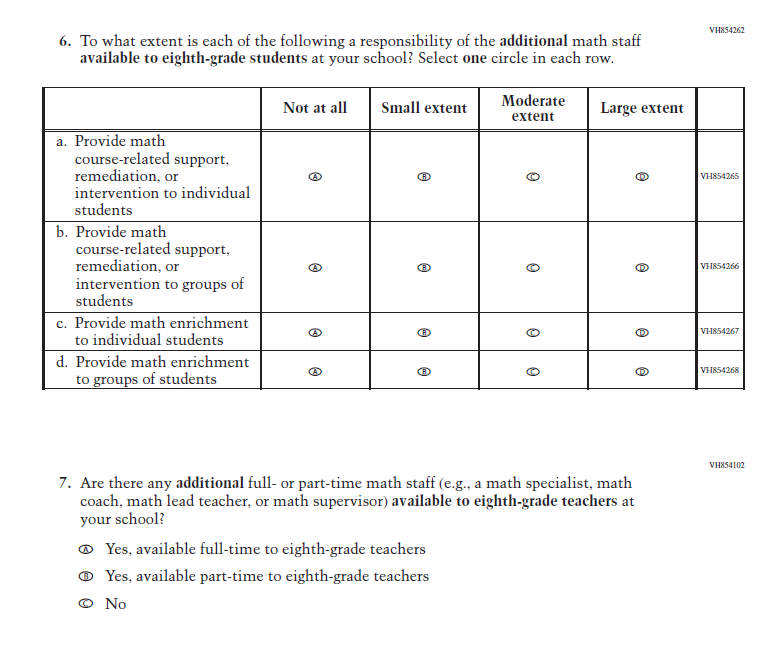 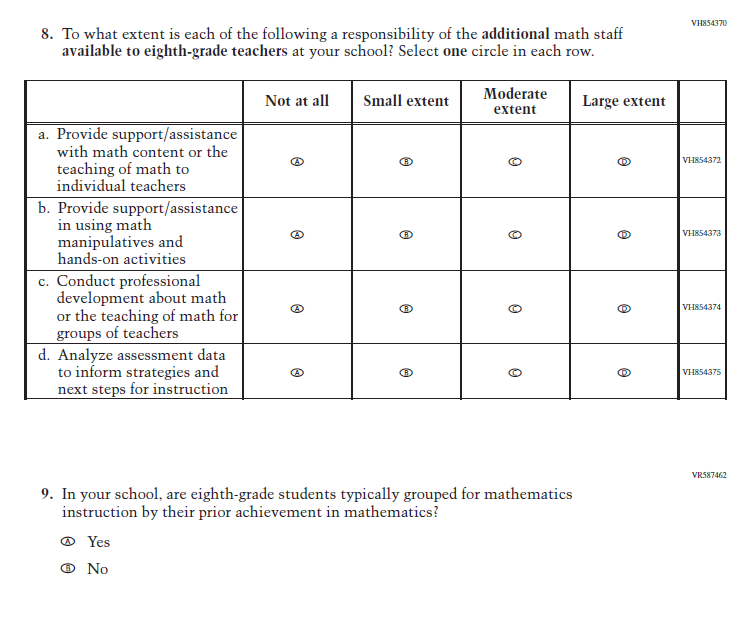 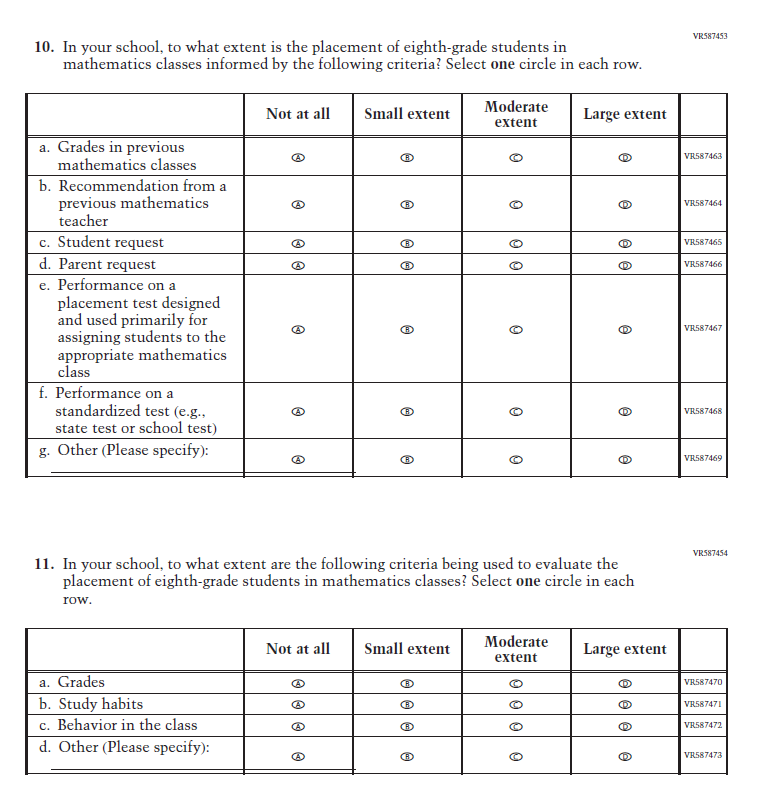 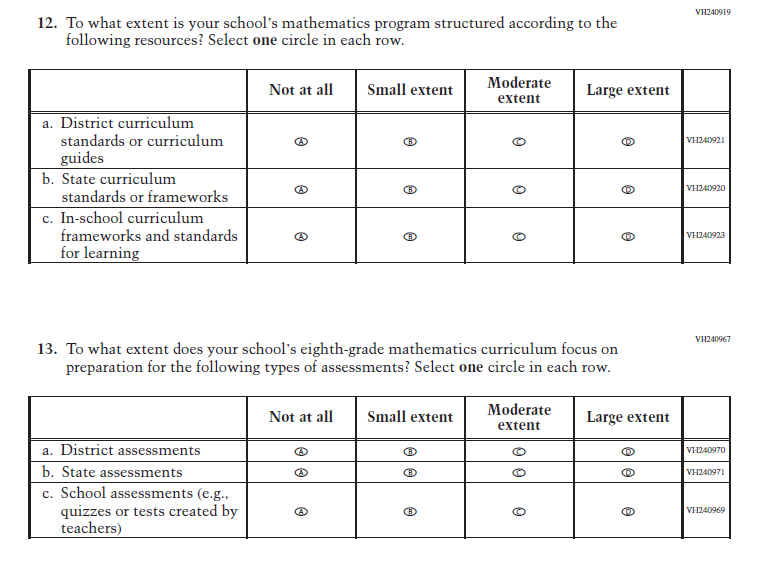 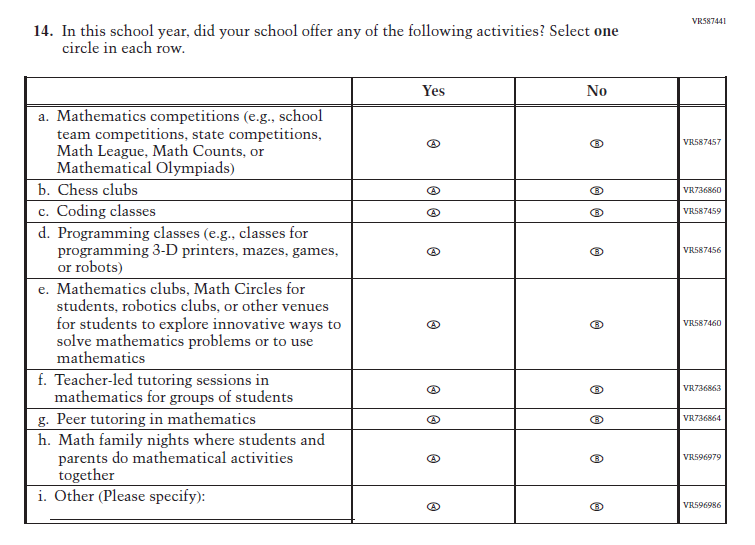 Appendix J3-27: Pilot Grade 4 (Reading)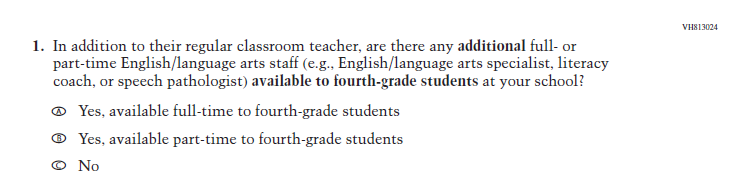 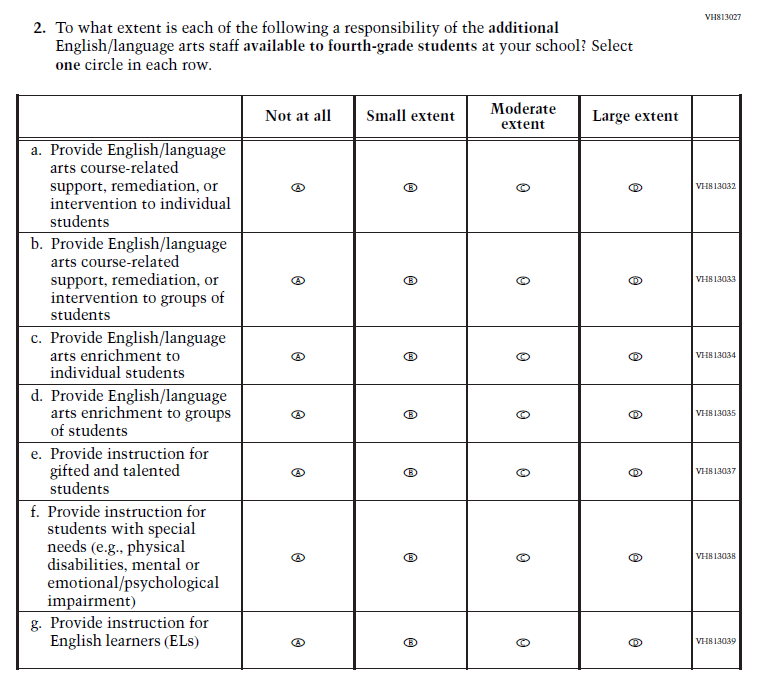 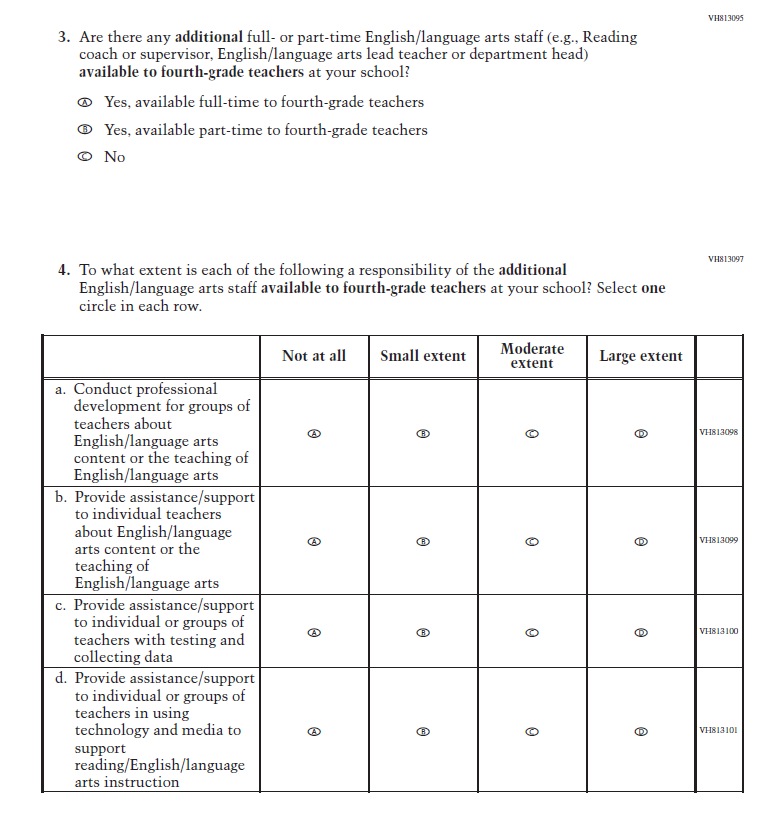 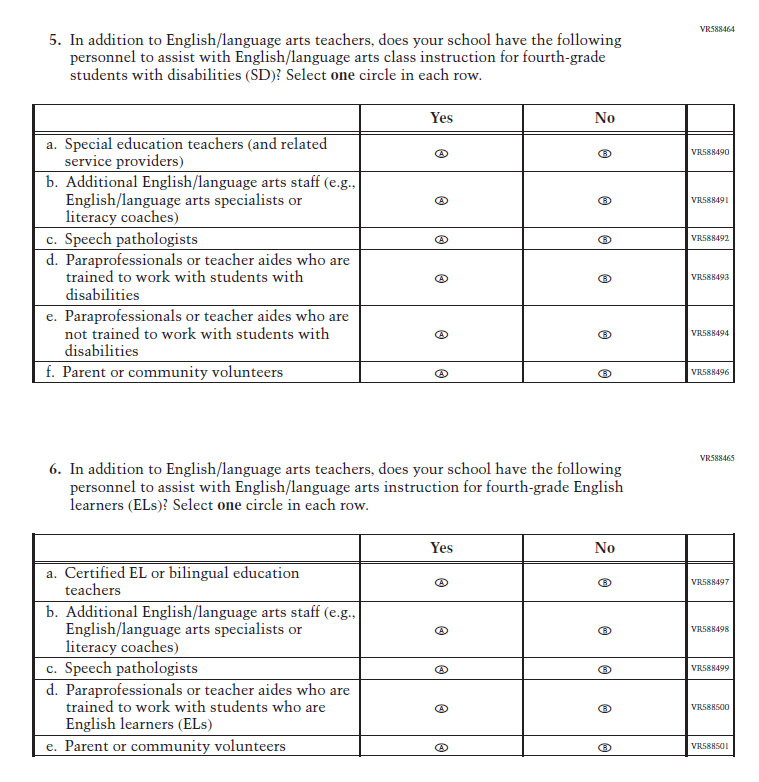 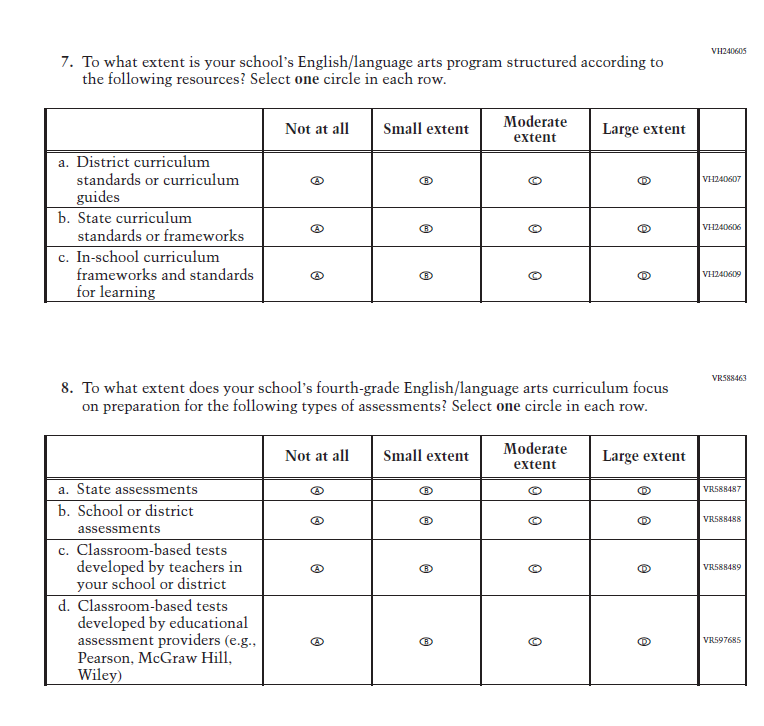 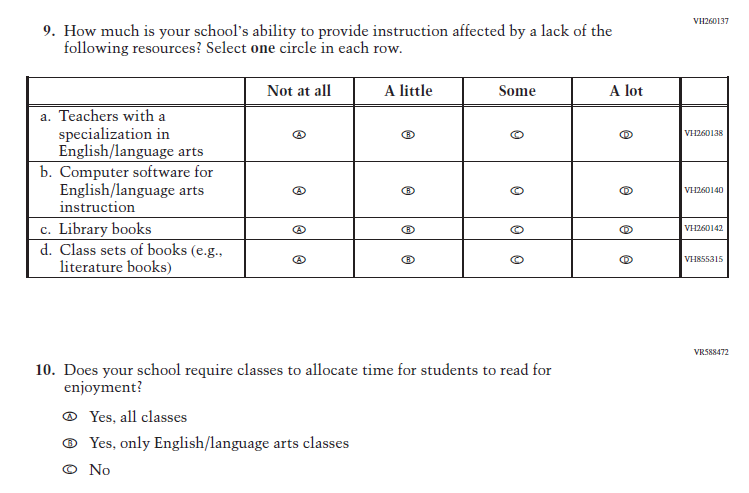 Appendix J3-28: Pilot Grade 8 (Reading)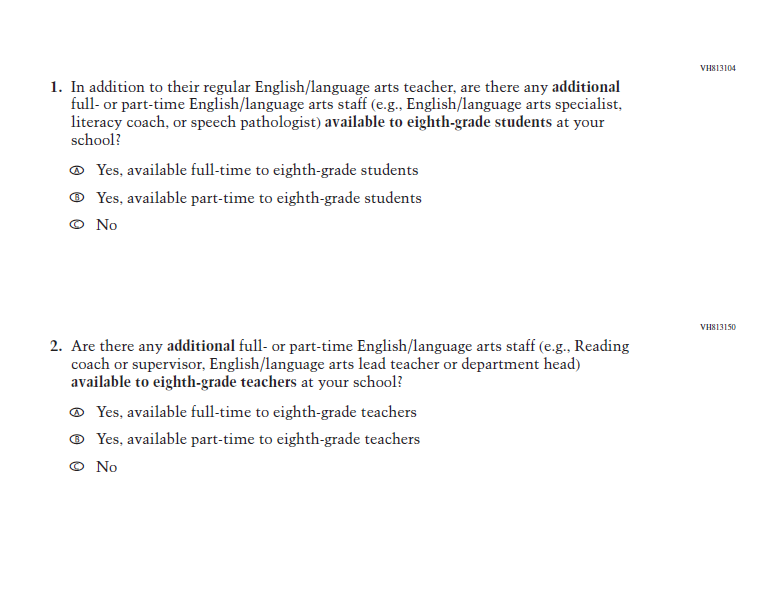 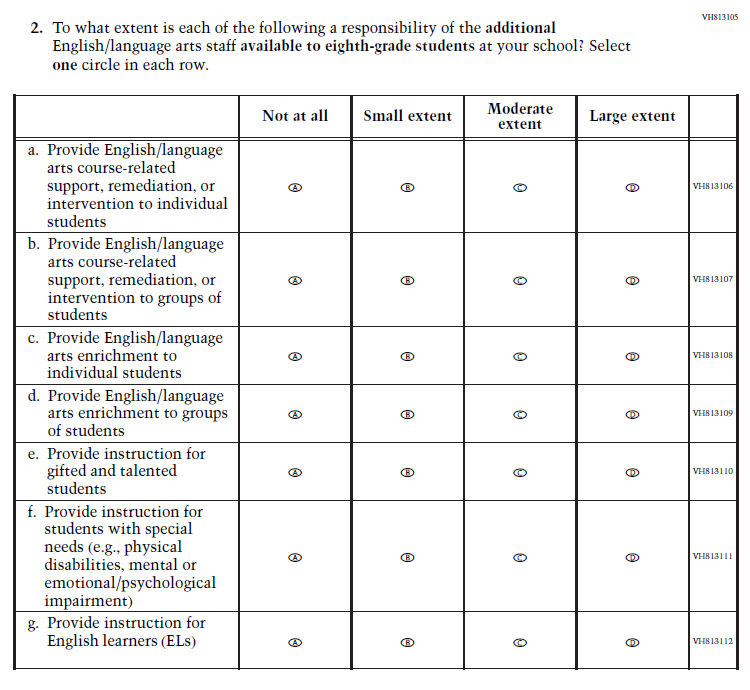 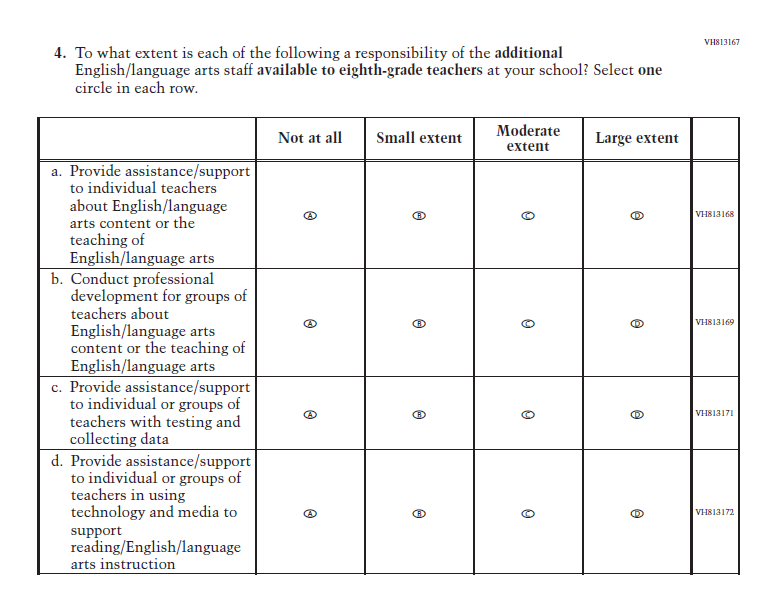 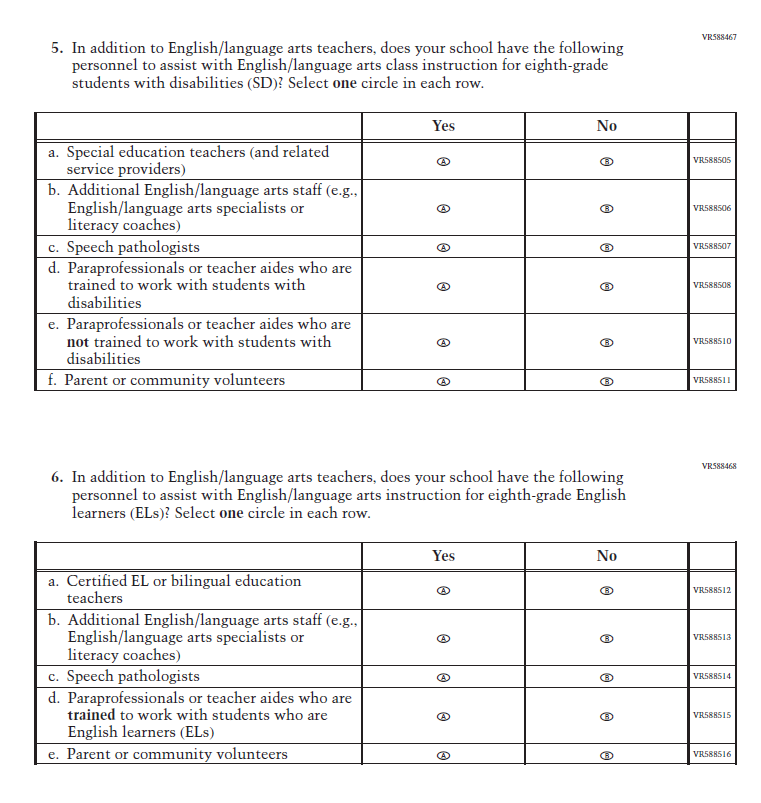 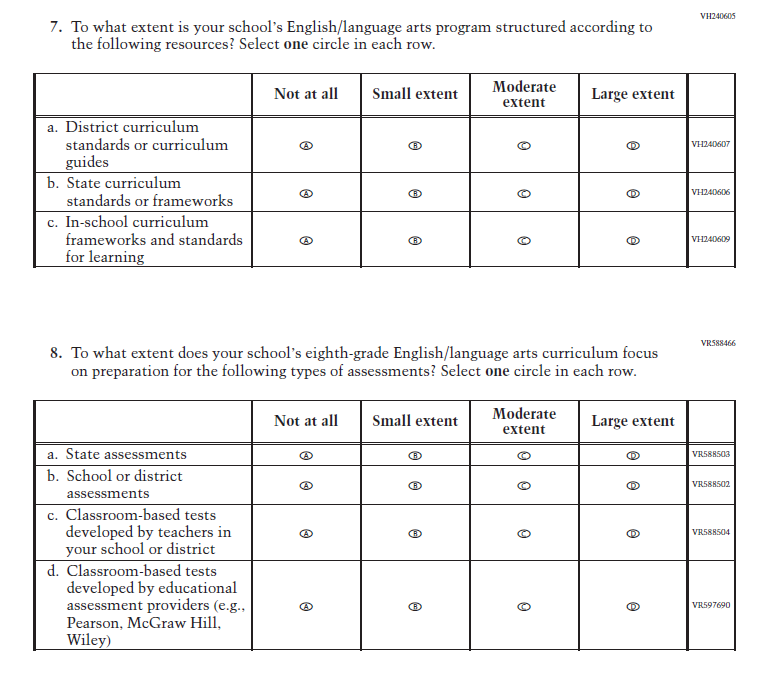 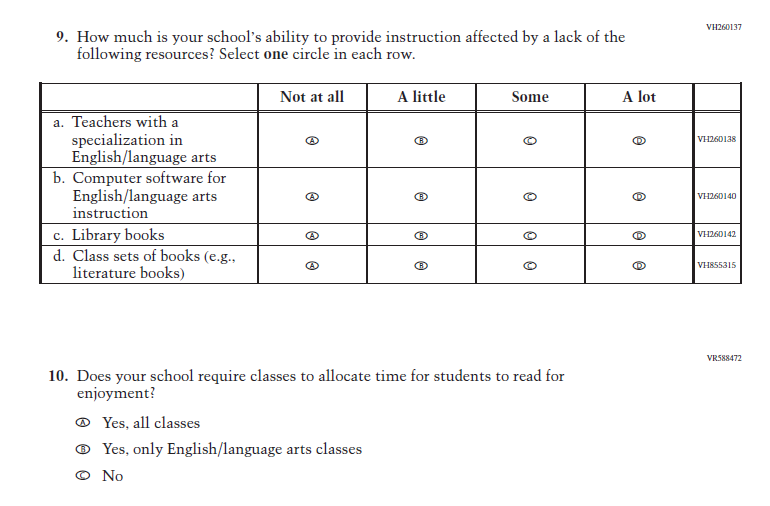 2024 Operational Grade 4 and 8 Core School2024 Operational Grade 4 and 8 Core School2024 Operational Grade 4 and 8 Core School2024 Operational Grade 4 and 8 Core SchoolPrevious Item2024 ItemD/A/ R+RationaleN/A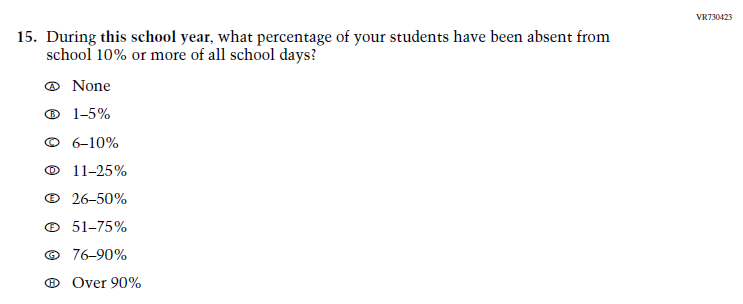 Issue:  Learning RecoveryAThis Item was added to address gaps in learning that have developed due to the extended period of remote and hybrid learning that took place during the pandemic.N/A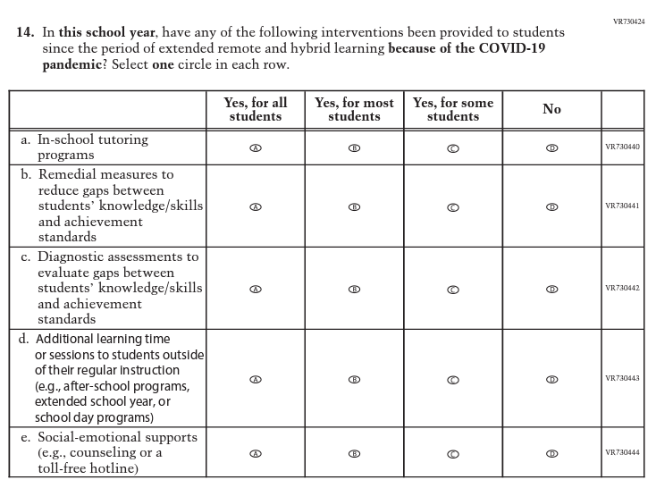 Issue:  Learning RecoveryAThis Item was added to address gaps in learning that have developed due to the extended period of remote and hybrid learning that took place during the pandemic.N/A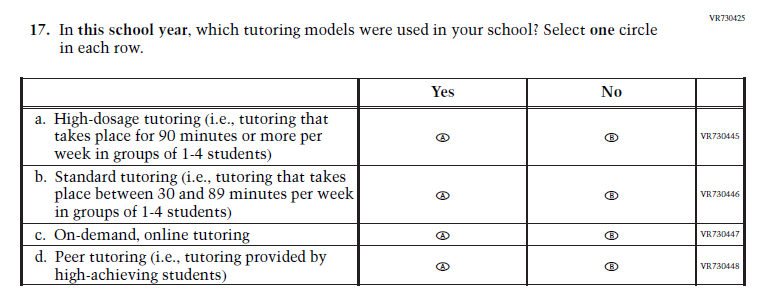 Issue:  Learning RecoveryAThis Item was added to address gaps in learning that have developed due to the extended period of remote and hybrid learning that took place during the pandemic.N/A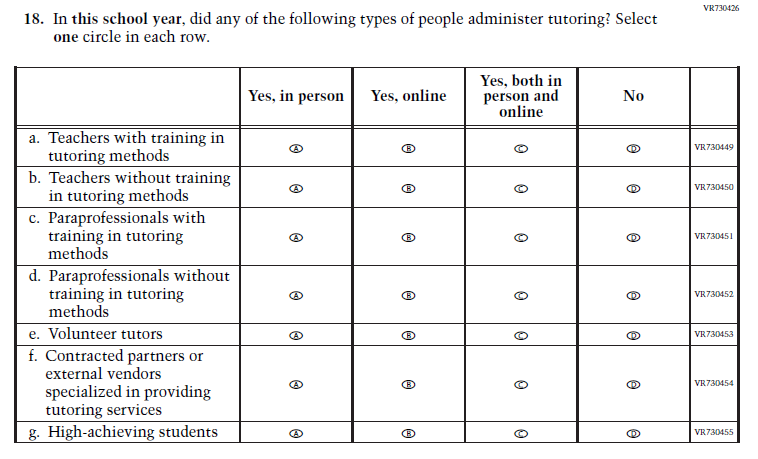 Issue:  Learning RecoveryAThis Item was added to address gaps in learning that have developed due to the extended period of remote and hybrid learning that took place during the pandemic.N/A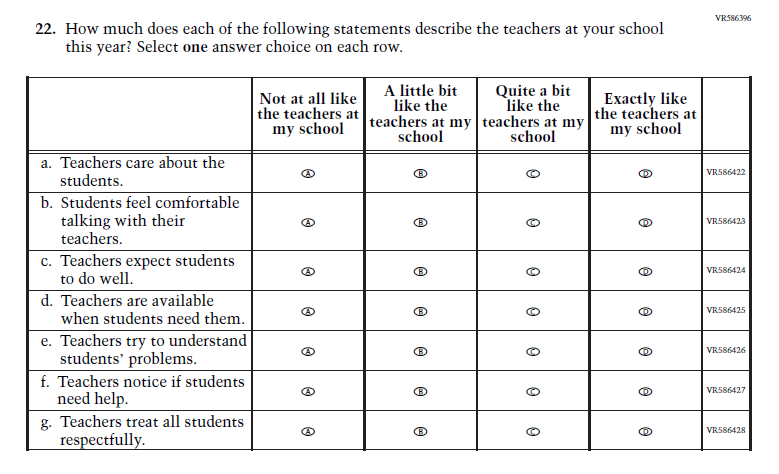 Issue:  Learning RecoveryAThis Item was added to address gaps in learning that have developed due to the extended period of remote and hybrid learning that took place during the pandemic.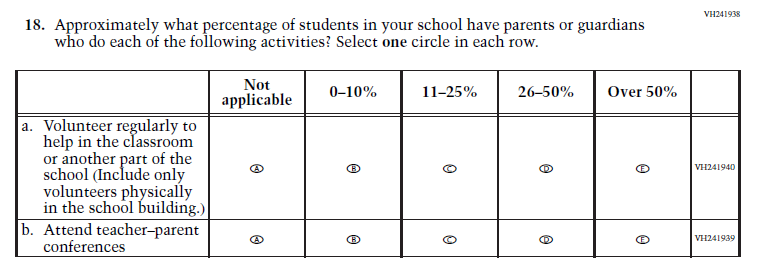 (2022 Grades 4 and 8)N/AIssue:  School ClimateDThis Item was selected to be dropped to reduce burden due to the addition of the Learning Recovery Items.2024 Operational Grade 12 Core School2024 Operational Grade 12 Core School2024 Operational Grade 12 Core School2024 Operational Grade 12 Core SchoolPrevious Item2024 Item D/A/ R+Rationale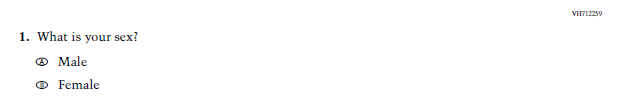 (2019 Grade 12)N/AIssue:  GenderDThis Item was dropped so Grade 12 matches Grades 4 and 8, which were administered in 2022.N/AIssue:  Learning RecoveryAThis Item was added to address gaps in learning that have developed due to the extended period of remote and hybrid learning that took place during the pandemic.N/AIssue:  Learning RecoveryAThis Item was added to address gaps in learning that have developed due to the extended period of remote and hybrid learning that took place during the pandemic.N/AIssue:  Learning RecoveryAThis Item was added to address gaps in learning that have developed due to the extended period of remote and hybrid learning that took place during the pandemic.N/AIssue:  Learning RecoveryAThis Item was added to address gaps in learning that have developed due to the extended period of remote and hybrid learning that took place during the pandemic.N/AIssue:  Learning RecoveryAThis Item was added to address gaps in learning that have developed due to the extended period of remote and hybrid learning that took place during the pandemic.N/AIssue:  Learning RecoveryAThis Item was added to address gaps in learning that have developed due to the extended period of remote and hybrid learning that took place during the pandemic.2024 Operational Grade 8 Mathematics School2024 Operational Grade 8 Mathematics School2024 Operational Grade 8 Mathematics School2024 Operational Grade 8 Mathematics SchoolPrevious Item2024 ItemD/A/ R+Rationale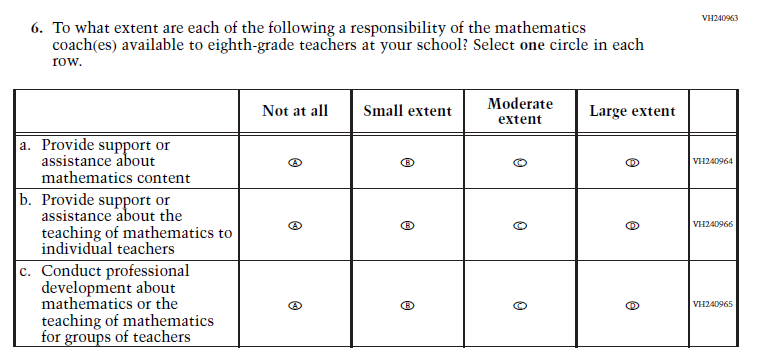 (2022 Grade 8)N/AIssue: Resources for Learning and InstructionDThis Item was selected to be dropped to reduce burden due to the addition of the Learning Recovery Items.2024 Operational Grade 4, 8, and 12 Reading School2024 Operational Grade 4, 8, and 12 Reading School2024 Operational Grade 4, 8, and 12 Reading School2024 Operational Grade 4, 8, and 12 Reading SchoolPrevious Item2024 ItemD/A/ R+Rationale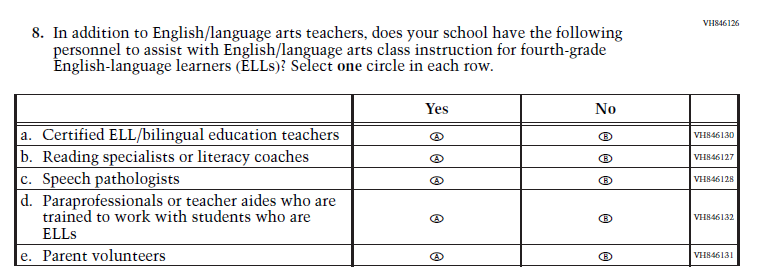 (2022 Grades 4 and 8, 2019 Grade 12)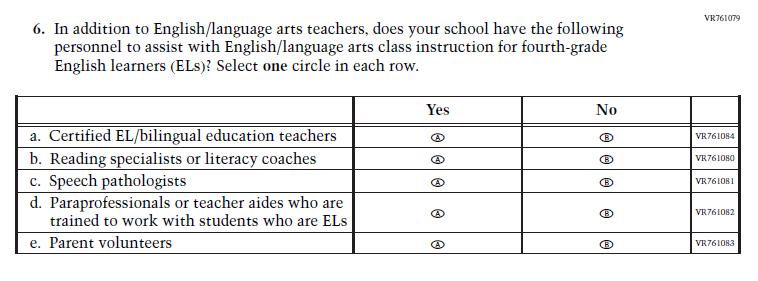 Issue: Resources for Learning and InstructionRThis Item was revised to update applicable terminology:  English-language learners (ELLs) updated to English learners (ELs).2024 Operational Grade 4 NIES School 2024 Operational Grade 4 NIES School 2024 Operational Grade 4 NIES School 2024 Operational Grade 4 NIES School Previous Item 2024 Item D/A/ R+ Rationale 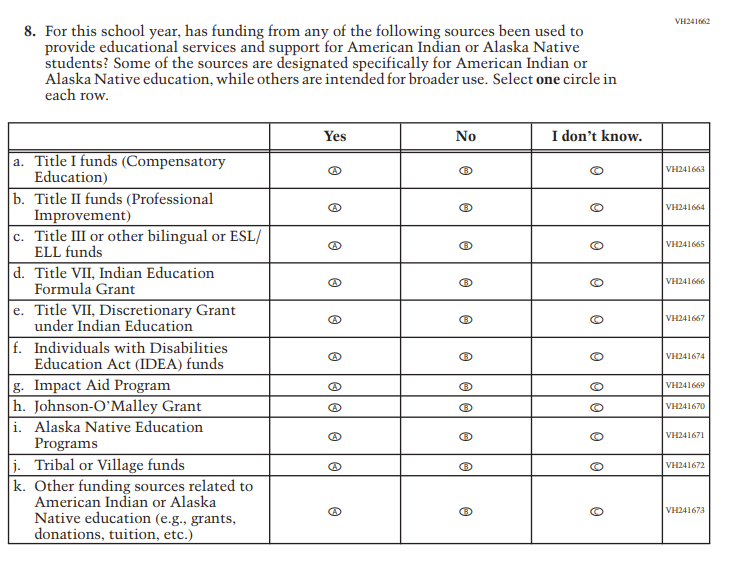 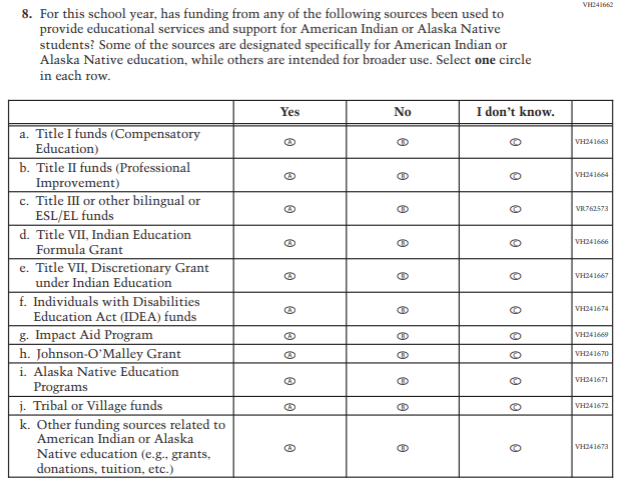 RSub-item c only. Revised due to updated NCES language conventions.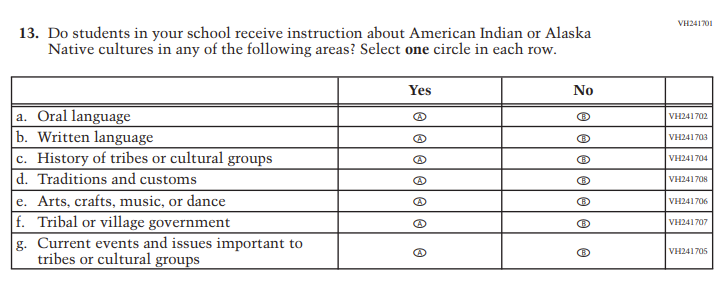 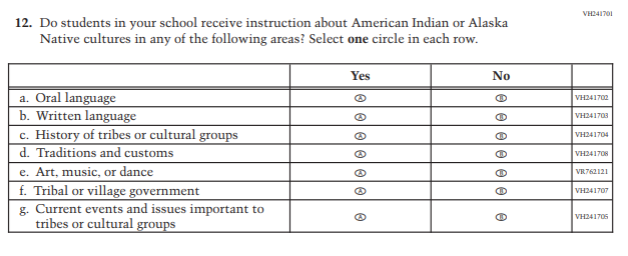 Sub-item e only. Revised due to expert group feedback.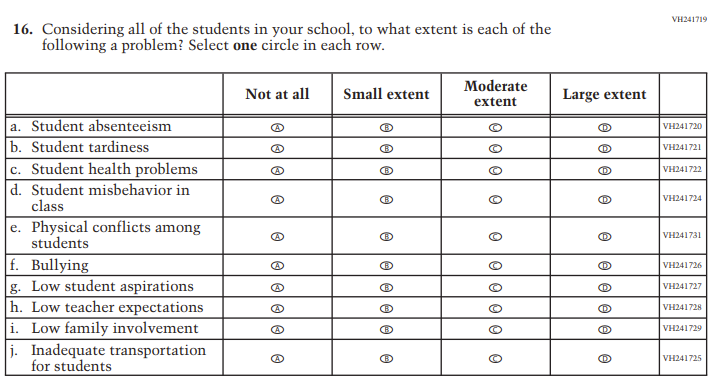 N/ADDropped due to expert group feedback.N/A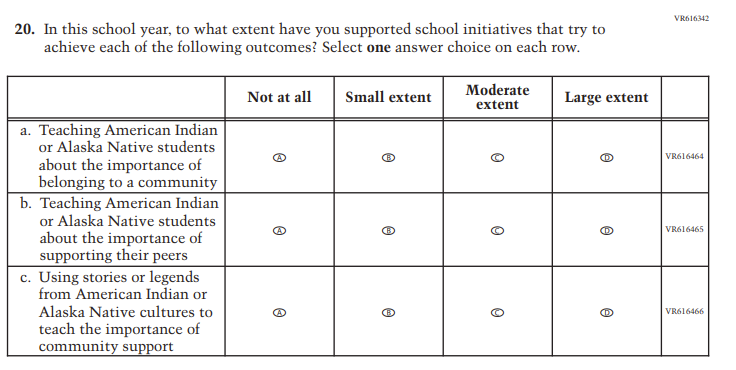 AAdded to cover social emotional learning.N/A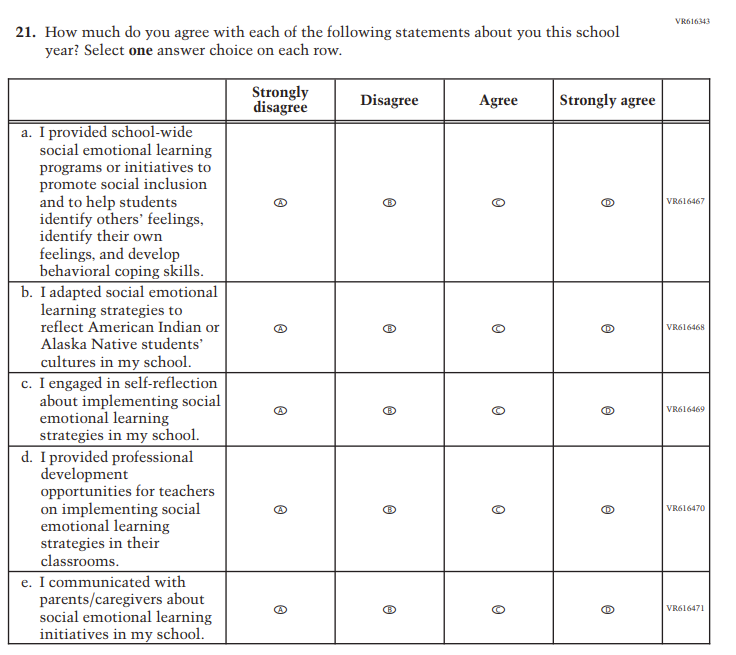 AAdded to cover social emotional learning.N/A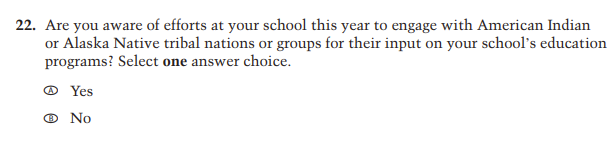 AAdded to cover American Indian/ Alaska Native engagement.N/A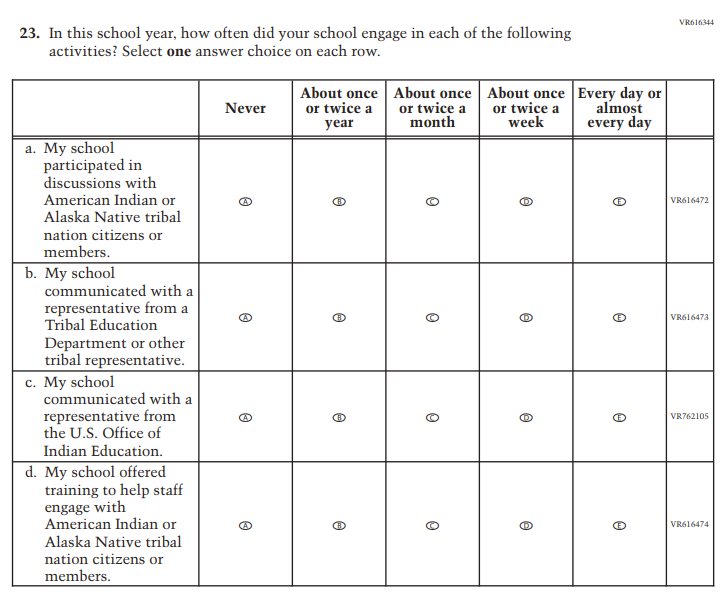 AAdded to cover American Indian/ Alaska Native engagement. N/A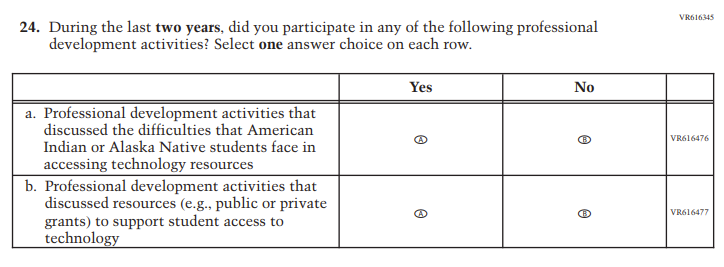 AAdded to cover professional development. N/A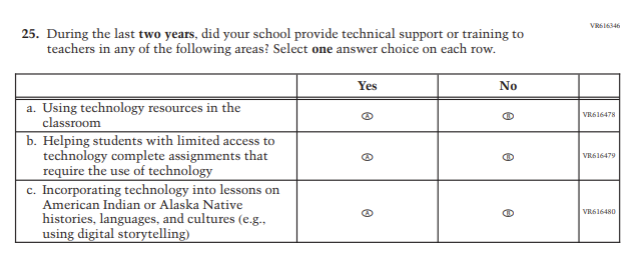 AAdded to cover professional development. N/AAAdded to solicit additional feedback.2024 Operational Grade 8 NIES School 2024 Operational Grade 8 NIES School 2024 Operational Grade 8 NIES School 2024 Operational Grade 8 NIES School Previous Item 2024 Item D/A/ R+ Rationale RSub-item c only. Revised due to updated NCES language conventions.Sub-item e only. Revised due to expert group feedback.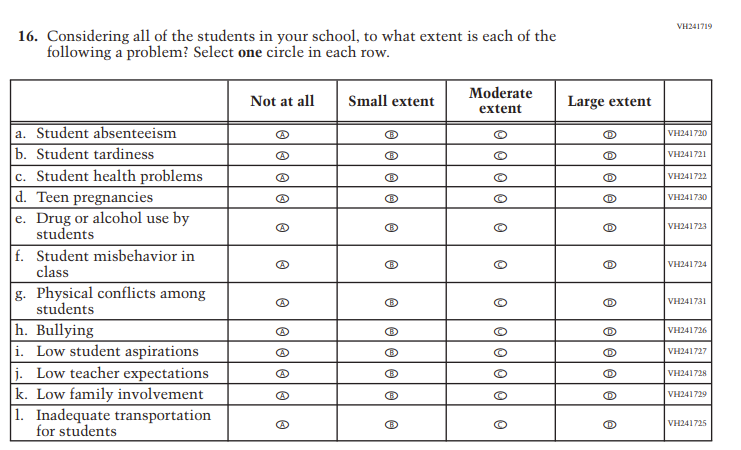 N/ADDropped due to expert group feedback.N/AAAdded to cover social emotional learning.N/AAAdded to cover social emotional learning.N/AAAdded to cover American Indian/ Alaska Native engagement.N/AAAdded to cover American Indian/ Alaska Native engagement. N/AAAdded to cover professional development. N/AAAdded to cover professional development. N/AAAdded to solicit additional feedback.